  БЕЛОРУССКАЯ   ПРАВОСЛАВНАЯ   ЦЕРКОВЬ     «Приход храма Введения во храм Пресвятой Богородицы г. Минска»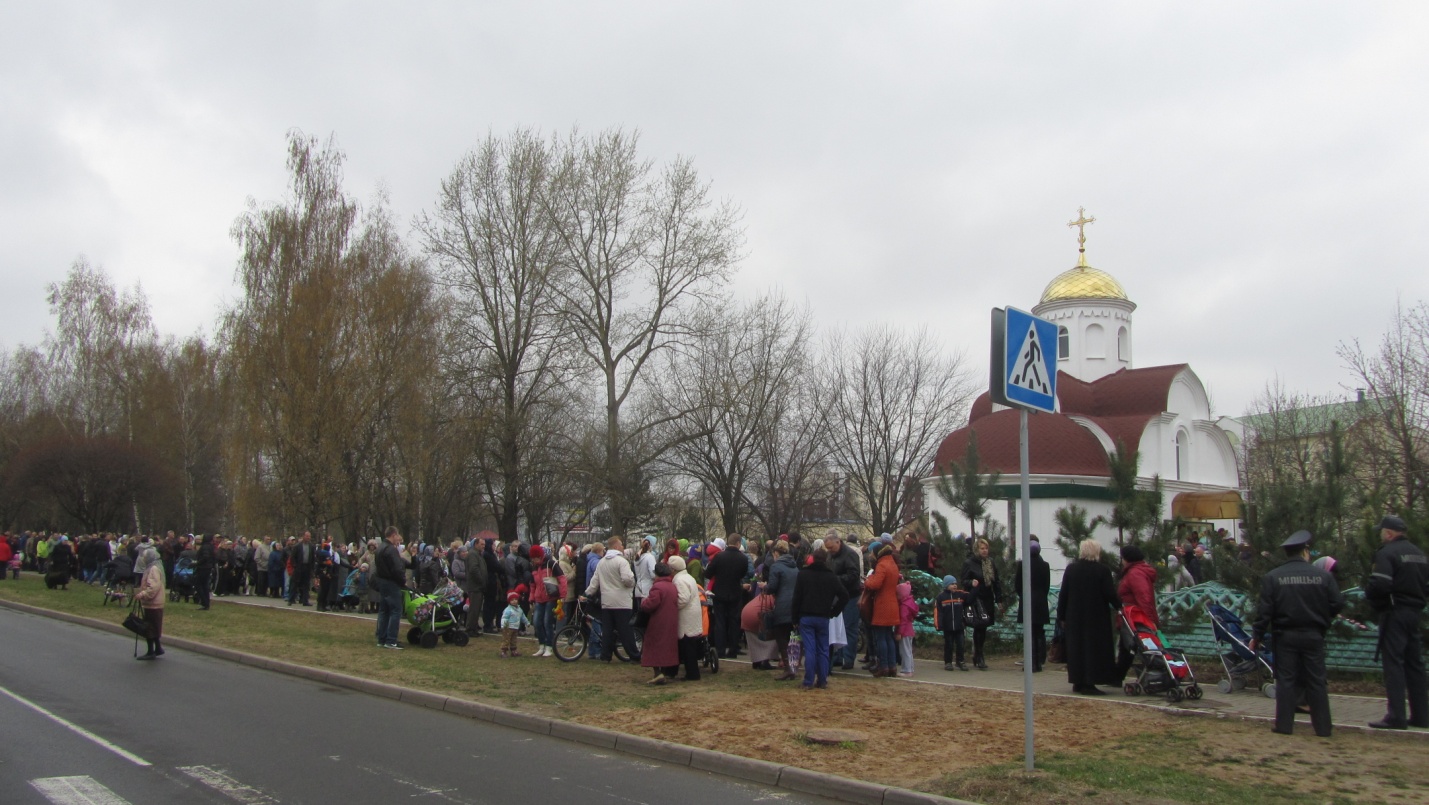 МЕТОДИЧЕСКИЕ РЕКОМЕНДАЦИИ ПО ОРГАНИЗАЦИИ КРУГЛОГОДИЧНОГО ЦИКЛА ФУКЦИОНИРОВАНИЯ      ПРИХОДСКОЙ ВОСКРЕСНОЙ ШКОЛЫ  (из опыта работы)Автор: Директор приходской воскресной школы Р.В Лопухова                         Минск   2014 год«Методические рекомендации» созданы при авторстве директора воскресной школы «Прихода храма Введения во храм Пресвятой Богородицы» г. Минска и консультативном участии настоятеля прихода свящ. Георгия Лопухова.Указанный материал организационно-методической направленности может быть использован в процессе становления молодого прихода и в общинах, имеющих паству, не связанную с приходом территориальной принадлежностью проживания.Лопухова Раиса Васильевна. Методические рекомендации по организации круглогодичного цикла функционирования приходской воскресной школы//под ред. свящ. Георгия Лопухова//Раиса Васильевна Лопухова; «Приходское», Минск – с.45                                                       ВВЕДЕНИЕ     Уважаемый читатель, вы держите в руках второе издание из цикла специальной серии методических публикаций. Данное издание создано директором «Церковно-Приходской Воскресной школы» в честь мученика младенца Гавриила Белостокского православного «Прихода храма Введения во храм Пресвятой Богородицы» г. Минска Белорусской Православной Церкви Московского Патриархата»  Р.В. Лопуховой. Публикуемый материал практически апробирован и имеет целью оказание помощи процессу становления молодого прихода или упорядочения организационных отношений внутри общины, имеющей значительную паству, но не объединённую с приходом территориально.       Предлагаемый методический материал не требует пошагового копирования и допускает вариативные дополнения при стержневом соблюдении сути построения функционирования приходской воскресной школы – круглогодичного беспрерывного процесса деятельности.      Мы будем рады, если предложенные «методические рекомендации» смогут помочь православным педагогам, молодым настоятелям в деле христианского воспитания подрастающего поколения и формирования истинных православных взаимоотношений внутри общины.        Автор публикации заранее выражает благодарность за все высказанные предложения и пожелания, направленные на качественное улучшение и наполнение данного издания. Отзывы можно высылать по адресу: 220001, Республика Беларусь, г. Минск, улица Карпова, дом 1, Введенский приход, директору воскресной школы Лопуховой Р.В.                                    ПОЯСНИТЕЛЬНАЯ ЗАПИСКА        Современная мировая действительность характеризуется резко меняющимися социально-культурными условиями жизни, требующими расширения образовательного пространства за счёт как новых, так и исконно-традиционных, существовавших исторически ранее форм и методов организации образовательно-воспитательной деятельности, накопленного педагогического опыта, в том числе и богатых наработок христианской педагогики. Носителем такого опыта, прежде всего, является приходская воскресная школа, главной задачей которой было и есть – это воспитание религиозного мировоззрения, православной ценностной основы в личностном устроении своих воспитанников.       Учитывая тот факт, что на всей канонической территории Московского Патриархата наблюдается устойчивое осмысливание общественностью путей перехода от атеистическо-конфронтационной модели светского образования к пониманию и приятию складывающегося цивилизационного моделирования образовательно-воспитательного процесса, включающего религиозный компонент, можно сделать заключение о том, что для активизации деятельности воскресных школ складывается самая благоприятная обстановка.       Наблюдающееся сближение воспитательных задач религиозного и светского образования, направленных на преодоление современных приоритетов человеческого  целеполагания «иметь» (Э. Фромм), указывает на государственную заинтересованность функционирования воскресных школ, что само по себе важно и в деле решения вопроса соблюдения «светскости» организации государственного устроения, в том числе и образовательно-воспитательной среды.     Следует осознавать, что светскость – это добровольное принятие и исповедание мировоззрения, идеологии и запрет на их навязывание. Светскость не подразумевает крайностей. Если государственное устроение занимает строго ориентированную позицию, то оно или атеистическое, либо квазирелигиозное, клерикальное, что никак не отвечает принципу светскости. Исходя из этого, мы можем предположить следующее: светское образование – это целенаправленный процесс развития, обучения и воспитания, осуществляемый в интересах индивидуума, семьи, общества и государства, который учреждается, контролируется, обеспечивается и реализуется посредством органов государственной власти, местного самоуправления, частных лиц, общественных и религиозных организаций, и имеет исключительно значимое содержание, которое может включать разные типы образования, в том числе и религиозные (по И.В. Понкину).      Данный аспект общественного осознания принципа светскости важен в рамках понимания необходимости включения воскресных школ в общее образовательное пространство. Однако в узком, конфессиональном значении, для правильного построения функционирования воскресной школы нам важно осознать сущность главной задачи воскресной школы, которой является религиозное образование и воспитание.       Под религиозным образованием мы понимаем целенаправленный, организованный процесс развития, воспитания и образования, осуществляющийся в интересах индивида, семьи, религиозной организации, общества и государства, который по организационно-правовой принадлежности реализуется в учреждениях конфессиональной системы образования, а также в семье. Содержание религиозного образования основывается на конфессиональном мировоззрении, но может включать в себя светский блок знаний, при не строгом соблюдении фактора общественной значимости содержания образовательных программ.      В отличие от светского религиозное образование всегда осуществляется в интересах религиозного объединения и направлено на развитие национально-культурной идентичности. В этом аспекте религиозное образование является общественно значимым.       В национально-культурной идентичности сокрыта стереотипизация поведения и ощущения комплиментарности психологических процессов личностной и групповой самоидентификации с устойчивыми, исторически сложившимися национальными группами и присущими им чертам национальной культуры. Религиозная идентичность представляется как процесс личностной и групповой самоидентификации, критерием и мотивом которой является принадлежность или предпочтительность отношения к той или иной религии или представляющему её религиозному объединению, государственному устроению, как носителю её культурных традиций и нравственных принципов общественного сосуществования.      Отсюда следует вывод, что воскресная школа – это специальная педагогическая система религиозного образования и воспитания, в рамках которой осуществляется развитие природных «богоданных» задатков, а также обучение религии с точки зрения формирования православного мировоззрения. Мировоззрение в свою очередь формируется через присвоение учащимися веро и нравоучительных представлений и понятий посредством практических упражнений.  Теоретическое же изучение отдельных вероучительных предметов в воскресной школе – только одна из форм, в которую облекается воспитательный процесс. Знания не самоцель, а средство.     Вероучительные предметы являются стержнем образовательной программы воскресной школы, но могут быть не основным элементом. Богословские понятия должны постигаться, в первую очередь не умом, а сердцем. Сердечное Богопознание происходит не только на занятиях, но через благодать Божию, являемую через жизнь в семье, в общине, в Богослужении, в личной молитве, в общении с духовником и конечно на занятиях с педагогом.      Община – это большая семья, состоящая из воцерковлённых и хотящих такими стать людей (в том числе и детей), находящихся в постоянном, а не эпизодическом общении. Это очень важная характеристика, на которую следует обращать внимание. Поэтому у общины должно быть общее дело, в котором принимают участие как дети с педагогами, так и родители детей. Именно в таком общем делании рождается истинная терпимость к немощам ближнего, воспитывается умение владеть своими помыслами, подтверждается делом своя принадлежность ко Христу, как носителю истинной любви.       Следует осознавать, что за годы потрясений минулого века, было воспитано не одно поколение, лишённое элементарных представлений о православной вере, в значительной степени была утрачена преемственность опыта внутренней духовной жизни, во многом был предан забвению православный жизненный уклад взаимоотношений в обществе и в семье. Воздействие окружающего развращённого мира глубоко и в значительной мере обуславливает и мировоззрение и вкусы не только недавно пришедших в школу детей, но и тех, кто провёл в воскресной школе несколько лет. Нередко получаемый воспитанником воскресной школы опыт и знания не находят опоры в ценностных предпочтениях семьи и окружающего его социума, что не способствует закреплению социальной и практической значимости христианских ценностей в личностном устроении ребёнка. Воспитанники приносят в воскресную школу привычный мирской повседневный опыт жизни, протекающий в семье, причём нередко в семье, разрушенной в духовном смысле или стоящей на грани этого.        Проблемы, конфликты, обиды, страхи, подозрительность, ненависть и разочарование – это, с чем часто сталкиваются педагоги воскресных школ. Однако следует понимать, что педагог является соработником Богу, Его орудием, но не владельцем методики, которая ведёт к спасению. Работник воскресной школы должен быть внешним проявлением сердечной молитвы за таких детей, так как эти воспитанники часто душевно слабы и духовно не вполне определились. Поэтому их нужно буквально вымаливать сердцем от всего греховного.        Педагоги не должны насильственно вторгаться в жизнь семьи через сознание детей, их задача – деятельно помогать родителям воспитанника по-христиански воспитывать своих детей, вникая в проблемы семьи, духовно просвещая и подсказывая полезные для родителей приёмы. Следует понимать, что семейный уклад жизни является очень стойким и прочным психологическим образованием и его влияние на душу ребёнка очень велико. Поэтому не надо питать иллюзий о скором преодолении негативных стереотипов у воспитанника воскресной школы. Воскресная школа – переходный мост, связывающий мирскую и церковную жизнь ребёнка. Этот переход не совершается одним скачком и требует как значительных усилий, так и времени.         Основной целью воскресной школы является воспитание христианской личности, не вялой и пассивной, а инициативной и стоящей твёрдо на христианских убеждениях гражданина своего отечества. А для этого необходимо воспламенить дух ребёнка. Простыми уроками этого не добиться. Исходя из этого, следует осознавать важность того, чтобы весь учебный процесс в воскресной школе должен быть преисполнен творчества и позитива, и полным отсутствием холодности и формализма. Необходимо раскрывать православие таким образом, чтобы дети воспринимали его не как совокупность требований и запретов, а как систему духовных ценностей, наполняющих жизнь смыслом и содержанием. Не мифический религиозный долг должен воспитываться в детских душах, а совестливость – страх Божий, когда у детей культивируется чувство внутренней ответственности за свои действия. Поэтому дети должны осознавать себя воинами Христовыми, которые готовы исполнять свой христианский долг через утверждение мира, добра и любви всюду, куда не направил бы их Господь. Однако идею духовного подвига и самоотвержения среди детей важно раскрывать на примерах понятных современному человеку.     Нельзя обойти вниманием и тот факт, что следует учитывать и таинственный промысел Божий о воспитаннике, не всегда совпадающий с нашими добрыми, на первый взгляд, планами. Важно учитывать и свободу ребёнка принимать благую волю Бога, или своевольно отвергать ее, живя так, как ему попущено свыше. Поэтому, не снимая с себя ответственности за духовные судьбы воспитанников, мы смиренно должны принимать детей такими,  какие они есть. Поэтому в системе работы воскресной школы недопустимым явлением признаётся использование принуждения в открытом виде, через систему наказаний и принудительных стимулов, а также исключение из школы, только в случае если ребёнок сам уйдёт по воле своей или решению его родителей.         Этим объясняется в свою очередь существование ещё одной специфической черты воскресной школы – текучесть состава и зачисление в школу учащихся в разные ступени учебного года.  Учитывая это обстоятельство, тематическое планирование воскресной школы важно строить на информативном материале и  с использованием понятийного аппарата предшествующих тем занятий, а также с учётом того, что даже за малый отрезок времени ребёнок, который прерывает обучение в воскресной школе, всё равно по возможности должен получить максимум духовно-нравственных представлений и понятий, сохраняющих его в какой-то мере от зла современного мира. Поэтому представляется важным придерживаться круглогодичного функционирования воскресных школ со сменой видов и форм работы согласно времени года и личной занятости воспитанников.       Воскресная школа является современным феноменом педагогической практики и фактически позиционируется как часть общего образовательно-воспитательного пространства. Поэтому, как и всякое педагогическое учреждение строит свою работу, опираясь на определённые принципы, которые созвучны с общеизвестными светскими педагогическими принципами. Это:- принцип открытости образовательной среды воскресной школы. Несмотря на то, что воскресная школа, прежде всего, рассчитана на прихожан детского возраста, но она не может замыкаться только на них. Занятия с детьми должны иметь направленность и на взрослых, которые должны получать пищу для размышлений через информацию, направленную на образование их детей;- принцип ориентации педагогической работы на годовой церковный календарь, как организационной основы жизнедеятельности воскресной школы. Программу воскресной школы важно составлять так, чтобы она была рассчитана на целый год обучения и соотносилась с годовым и церковным календарным кругом, его событиями и праздниками; - принцип единства религиозного и светского образования с ориентацией на православно ориентированное обучение. Представляется важным учитывать при составлении плана работы воскресной школы вид ведущей деятельности характерный для каждого возрастного периода развития ребёнка, что благотворно скажется как на уровне усвоения передаваемых воспитаннику знаний, так и успешности работы учреждения в целом;- принцип приоритета духовно-нравственного развития во всём объёме содержания образования;- принцип совокупности теоретического обучения и практической деятельности воспитанников воскресной школы;- принцип органичной связи содержания образовательно-воспитательного процесса воскресной школы с жизнью;- принцип культуросообразности. Следует учитывать характеристики детства, которые можно соотнести к сензитивным периодам предрасположенности ребёнка к проявлению архетипического опыта, вечной памяти, проявляющейся в совокупности поведенческих, культурных, жизненных предпочтений воспитанника независимо от среды, в которой он возрастает. Представляется важным для педагога воскресной школы предусматривать в своей работе указанный фактор с целью облегчения реализации идеи воспитания в детях базисной культуры личности, того минимума фундаментальных свойств, знаний и умений, которые необходимы воспитаннику для идентификации себя как человека с православным вероисповеданием;- принцип гендерной дифференциации образовательно-воспитательного процесса.       Воспитательный процесс воскресной школы строится на гармонии отношений внутришкольной, семейной, приходской, внешкольной жизни ребёнка и отношения к окружающему миру. Таким образом, деятельность воскресной школы призвана формировать некую духовную среду, основой которой является атмосфера соборной православной семьи. Соборность (взаимовыручка и взаимоответственность) является неотъемлемым компонентом образовательных технологий воскресной школы, направленных на реализацию цивилизационного подхода в образовательном пространстве воскресной школы. Если учесть то, что понятие цивилизация соотносится с совокупностью духовно-нравственных и материальных форм существования нации, которые определяют её историческую судьбу и национальное самосознание, то становится очевидным значение цивилизационного подхода в деле продолжения традиций единства народов, обеспечении сохранения и приумножения их общей культуры.      Представляется правильным организовывать летний период деятельности воскресной школы в виде катехизационного лагеря совместного пребывания детей и родителей следующих видов:- на начальном этапе, закрытый малокомплектный лагерь численностью до 40-50 человек, исключающий участие в его работе посторонних для прихода лиц;- на этапе возрастания численности прихода, закрытый расширенный катехизационный лагерь численностью до 80-90 человек, с привлечением прихожан 2-3 ближайших приходов с нахождением в лагере до 1 месяца и состоящий	 из двух или трех смен - заездов;- на этапе завершения становления прихода - это открытый малокомплектный лагерь численностью до 40 человек, предусматривающий нахождение в лагере посторонних для прихода лица в соотношении не более 50% на 50%, и имеющий дополнительную миссионерскую цель функционирования по отношению к участникам лагеря, не являющимися прихожанами.Указанные формы организации функционирования воскресной школы в летний период апробированы и дали положительный результат.       На первом этапе представители приходских семей, принимающие участие в выездном катехизисе находятся на стадии ознакомления с церковностью в жизни, её характеристиками и правилами соблюдения в повседневном обиходе. Поэтому крайне важным является соблюдение закрытости такого лагеря, что помогает семьям прихожан избежать ложной стыдливости за допущенные ошибки в выполнении молитвенных правил утром и вечером, моления до и после приёма пищи, позволяет почувствовать рядом живущих не только как соседей по отдыху, но и как членов одной большой приходской семьи. Общие режимные моменты, общий приём пищи, мероприятия, круглосуточное нахождение на одной территории, позволяют научаться детям, корректировать своё поведение самостоятельно или с помощью ближних, что также помогает родителям увидеть своих детей с иной стороны и осознать их скрытые потенциальные возможности. Не менее важным моментом видится доступность приходского священника, который принимает непосредственное участие в жизни лагеря, разрешает недоуменные вопросы и возникающие нестроения с христианским подходом. Особым приёмом послужит нахождение священнической семьи в лагере, где прихожане могут воочию наблюдать за построением взаимоотношений в христианской семье на примере своего пастыря.        В последующий год важно организовать катехизационный лагерь более длительного пребывания, не менее 1 месяца, с двумя или тремя заездами. Это объясняется тем, что у старших прихожан имеется ограниченный срок отпускного времени и поэтому старшие члены приходской семьи могут по очереди принять участие в выездном катехизисе. Данный факт имеет и ещё один важный положительный момент, так как опыт приходского общежития приобретается не только одним членом приходской семьи, что не может не сказаться положительно на становлении общины на более качественном уровне.      Более высоким уровнем выездного катехизиса можно считать лагерь, которые предусматривает миссионерский принцип организации. Под миссионерством в деятельности указанного лагеря предусматривается личный пример ведения христианского образа жизни в период отпускного времени на глазах у посторонних для прихода семей. Поэтому к участию в данном выездном катехизисе важно привлекать более устоявшиеся в христианском образе жизни семьи прихожан, а также располагать лагерь в местности, которая населена преимущественно христианами. Для месторасположения выездного катехизиса используется здание, местность, где рядом расположились незнакомые для прихожан семьи отдыхающих, которые будут внимательно наблюдать за поведением участников лагеря, их образом жизни на месте отдыха. Поэтому, построение жизнедеятельности в лагере должно отличаться яркостью и насыщенностью мероприятий, что послужит фактором привлечения интереса к жизни лагеря детей посторонних семей, а впоследствии и их родителей. Имеющийся опыт подтверждает, что высказанное суждение полностью оправдано. Если на начальном этапе выполнение вечернего и утреннего правила вызывало некоторые нарекания у соседей лагеря, то к завершению функционирования выездного катехизиса не менее 25-35% соседей-семей лагеря уже принимали активное участие в жизни выездного катехизиса – как в исполнении молитвенного правила, так и в катехизационных, развлекательных мероприятиях.     В жизни миссионерского выездного лагеря важной составляющей является участие в его функционировании семьи священнослужителя, которая, как и на начальном этапе, служит примером для всех семей прихожан в организации своего дня жизни в лагере, а также сдерживающим фактором для проявления агрессивного поведения со стороны соседей, живущих рядом с участниками выездного катехизиса. Негативные высказывания и поведение в адрес верующих прихожан служат не только испытанием для первых, но и хорошей школой для овладения приёмами мирной полемики по отстаиванию своих идеалов. И роль священнослужителя, который обязан вовремя включаться в такие беседы и личным примером научать их вести, бесспорна и также объясняет важность присутствия в лагере опытного и подготовленного представителя служителей церкви.      Резюмируя вышесказанное можно констатировать следующее. Современная воскресная школа осознаёт и принимает необходимость принимать участие в решении новых проблем, встающих перед приходами, а также всеми теми кто, так или иначе, связан с просветительско-образовательной деятельностью Православной Церкви. Воскресная школа в настоящее время является организацией с большими перспективами и возможностями. Поэтому, будущее православного образования видится в консолидации представителей общества на основе общих духовно-нравственных ценностей, а также более широкого использования как традиционных, так и инновационных методов обучения и воспитания при сохранении в образовательном пространстве воскресной школы центрального звена – Литургического общения и участия в церковных таинствах. Церковно- приходская воскресная школа как процесс беспрерывной  катехизации православной  семьи: организация, пути реализации.                                                 (Из опыта работы)           На приходе «Введение во храм Пресвятой Богородицы»  в  2009 году была организована  работа церковно- приходской воскресной школы с  численностью  учащихся около 20 детей, в честь «Мученика младенца Гавриила Белостокского», небесного покровителя  приходского крестильно- венчального храма. В 2011 году деятельность церковно- приходской воскресной школы  активизировалась, увеличился состав учащихся (свыше  100 детей), расширился возрастной ценз – это дети  и молодежь от 3  до 26 лет. Воспитательно - образовательная деятельность с детьми в  школе включает в себя три ступени: дошкольная ступень ( от 3 до 6 лет), начальная ступень ( от 7 до 10 лет), основная ступень ( от 11 до 15 лет) Духовно - просветительская деятельность со взрослыми осуществляется через две ступени : молодежная группа от 15 до 26 лет, родительский клуб «Родник православия»  (без ограничений возраста).  Воскресная школа функционирует на общественных началах и существует как внутриструктурное подразделение прихода. Обучение в воскресной школе ориентировано на общеобразовательные знания воспитанников и базируется на известных педагогических принципах и приёмах работы. Содержание образования определяется программами и учебным планом, который самостоятельно разрабатывается и реализуется педагогическим коллективом школы. Преподавание проводится в течение недели и не ориентировано только на выходные и праздничные дни. Принцип работы воскресной школы – это беспрерывность, преемственность, разделение на осенне-весенне-летний циклы.         Все  устроение воскресной школы  направлено на то, чтобы: помочь всем участникам катехизации  стать сознательными, деятельными христианами и обрести личностный опыт Богообщения;  помочь каждому верующему человеку стать живым членом Церкви Христовой через   постоянный труд по обретению церковного единодушия с опорой  на национальные традиции белорусского народа, на исторически сложившиеся в социуме духовно-нравственные ценности. Закрепить  и повысить  статус православных традиций в семейной жизниРеализовать  права родителей, представляющих самую массовую конфессию страны, воспитывать детей в соответствии со своим семейным укладом, православными традициями и обычаями народа.   Повысить  эффективность воспитания маленьких детей, их подготовки к полноценному мировосприятию и продуктивной жизнедеятельности через духовные, нравственные и культурные ценности Православия.  Оказать  психолого-педагогическую  поддержку  родителям в налаживании семейного религиозного православного воспитания, в организации всего уклада семейной жизни в соответствии с православными традициями белорусского народа. Помочь осознать свои специфические воспитательные возможности, не отгораживаться от общества, видеть общность и отличие религиозного и светского образования и воспитания на духовно-нравственных традициях.         Возможность дифференцированного воспитания детей и молодежи с учетом духовно-нравственных запросов их родителей осуществляется на добровольных началах.      В основе построения работы по катехизации   прихожан общины в церковно- приходской воскресной школе   лежит системный подход, реализующийся через:  принцип сотрудничества  священнослужителя и  педагога с семьей, принцип включения личности участника катехизации  в значимую деятельность.               Система работы в нашей  церковно- приходской  воскресной  школе  предполагает катехизацию  в течение всего календарного года. А процесс катехизации строится на необходимости вовлечения детей в общий труд учения и самосовершенствования, вызывающий у них радостное чувство успеха, движения вперед. Главное во  взаимодействии священнослужителя и  педагога  с семьей  – это   продвижение   к определенной цели – воцерковление семьи.  Личность участника катехизации включается в значимую деятельность. Основная  задача педагога  совместно с  семьей  разработать и реализовать такие виды и формы значимой деятельности, при которых каждый  участник процесса катехизации чувствует, что он нужен людям как неповторимая индивидуальность.            Содержание  работы воскресной школы  делит  календарный год  на   3 периода : подготовительный период, период учебного года, работа в  летний период. .  1.Подготовительный период   Месяц: сентябрь  Содержание работы:Набор детей в воскресную школу Набор родителей в родительский клуб «Родник православия» Оформление документации, составление расписания занятийПодбор педагогических кадровНаписание и утверждение программ по катехизации, перспективных планов работы  Подведение итогов работы летнего Выездного Катехизиса и участия в работе международного крестного хода на святую гору Грабарка. Работа с фото  и видеоматериалами.  2. Период учебного  года    Месяц: Октябрь – май   Формы работы с детьми от 3 до 14 лет:Учебные занятия по расписанию Индивидуальная работа по подготовке чтецов на клиросе Подготовка праздничных  мероприятий к следующим праздникам : Введение во храм Пресвятой Богородицы, Рождество Христово, Пасха. Оформление выставок детского творчества : рисунки. поделки из соленого теста, природного материала и др. Паломнические поездки совместно с родителями  Участие в конкурсах, объявленных Епархией Выездные концерты в окормляемые приходом государственные лечебные и педагогические учреждения  Трудовая деятельность на территории приходского строительства  Формы работы с молодежной группой  от 15 до 26 лет: Комплексные групповые занятия, велопаломничества, дела милосердия – проводит священник Послушание в проведении учебных занятий с детьми младших возрастных групп – подготовку осуществляет директор воскресной школы Послушания в храме  на  Богослужении – алтарное послушание, чтение на клиросе Послушания  в работе Выездного Катехизиса – проведение занятий и праздничных мероприятий  - подготовку осуществляет  директор воскресной школы Подготовка к участию в работе международного молодежного  крестного хода  на святую гору Грабарка ( Польша) – август месяц.Формы работы со взрослыми: Видеосалон    Индивидуальные беседы со священникомЗаседания родительского клуба Паломнические поездки Трудовая деятельность на территории строящегося храма    3.Работа в  летний период  времени    Месяц: Июнь – август   Содержание работы:Выездной катехизис на побережье Черного моря  -  дети от 3 до 15 лет  и их родители. Молодежная группа  и родители, имеющие педагогическое образование участвуют в работе православного лагеря  в качестве педагогов.Участие в работе международного молодежного  крестного хода  на святую гору Грабарка (Польша)  - молодежная группа           Анализ   содержания  и форм работы в церковно- приходской воскресной школе с православной семьей на каждом этапе показывает взаимосвязь  всех участников процесса катехизации. Так, молодые люди (20-22 года) , посещающие занятия  со священником  в молодежной группы, с удовольствием проводят занятия  с детьми младших возрастных групп по изучению Закона Божьего, хорового церковного пения , уроки живописи и др., т.к. являются студентами высшего учебного заведения , института Теологии  БГУ г.Минска. Блок работы с родителями на протяжении учебного года позволяет подготовить их к активному участию в работе летнего Выездного Катехизиса, а так же включению их в педагогический процесс в качестве педагогов. Образовательно-воспитательная деятельность с детьми  включает в себя три ступени:Дошкольная ступень – 3-6 лет Начальная ступень – 7- 10 лет Основная ступень -   11- 15 лет    Духовно-просветительская деятельность со взрослыми осуществляется через   две ступени:Молодежная группа – 16- 26 лет Родительский клуб «Родник православия» (без ограничения возраста)      Следует рассмотреть более детально такую форму работы церковно- приходской воскресной школы в летний период времени как Выездной Катехизис (летний православный лагерь), который пользуется особой популярностью среди  населения прихода, участников катехизации в воскресной школе.          Летний    Выездной Катехизис (летний православный лагерь) – это  инновационная  форма работы по катехизации  и  средство  формирования  православного мировоззрения и воцерковления  молодого населения прихода  в летний период времени церковно- приходской  Воскресной школы как  структурного подразделения прихода.  Содержание катехизации  также  направлено   на расширение возможностей детей и взрослых для творческого самовыражения, оздоровления, приобщения их ценностям православия.          Организация работы  Выездного Катехизиса начинается с благословления правящего Архиерея Белорусского Экзархата  Русской православной церкви, жизнедеятельность регулируется Уставом прихода, Уставом церковно-приходской Воскресной школы и Положением  Выездного Катехизиса.    Основные  цели и задачи   летнего Выездного Катехизиса: Способствовать   духовно-нравственному и физическому развитию личности  детей  и молодежи, формированию православного мировоззрения всех членов  верующей семьи;  Оказывать влияние на духовно-нравственную атмосферу верующей семьи в целом, укреплять и развивать  становление  приходской общины, помогать воцерковлению  семьи;Закрепить и обобщить   знания о православной вере, полученные на занятиях в воскресной школе  в течение учебного года;    Объединить  усилия  всех участников процесса  катехизации в развитии личности ребенка и формировании  православного мировоззрения;    Реализовать  новые  подходы  во взаимодействии: церковно- приходская  воскресная школа – ребенок – семья;   Укреплять и развивать  становление  приходской общины;Условия организации летнего  Выездного Катехизиса:   Катехизация осуществляется в условиях совместного пребывания родителей, детей, педагогов  и  семей священнослужителей, объединенных  молитвенным правилом, одинаковыми жилищными  и бытовыми условиями, совместной трапезой, общим  бюджетом ;Нормативными   документами, регулирующими  жизнедеятельность катехизации  является  Устав церковно-приходской воскресной школы и  Положение Выездного Катехизиса ;Взаимодействие   участников работы в период Выездного Катехизиса строится в триаде «родитель-ребенок-педагог»,  «родитель - ребенок- священнослужитель» или двуаде «ребенок- педагог», «ребенок- священнослужитель», «родитель-педагог», «родитель- священнослужитель», « педагог- священнослужитель»;  Включение  родителей в процесс катехизации: практические занятия со священнослужителем, изучение и анализ материалов видеотеки, участие в специально - организованной деятельности детей  (занятия по креативному развитию детей, праздничные мероприятия); Жизнедеятельность лагеря строится на выполнении послушаний взрослыми участниками работы лагеря и детьми  через дежурства либо однократные и многократные поручения. Послушания  для каждого участника определяет ответственное лицо лагеря (начальник лагеря).           В период работы  Выездного Катехизиса осуществляется культурно-просветительская и паломническая деятельность,  спортивно-оздоровительная и кружковая работа. Устроение жизни в Выездном Катехизисе происходит по евангельским заповедям, в  смирении, терпении, послушании начальствующим и наставникам, в любви к Богу и ближним. Участниками работы лагеря приобретается  опыт здорового, радостного отдыха, общения друг с другом. Воспитываются навыки общежительства, терпимости друг к другу.          Участники   Выездного Катехизиса – это  дети и  учащаяся молодежь православного вероисповедания от 3 до 26 лет, в течение учебного года прилежно посещавшие нашу церковно- приходскую воскресную школу, их родители - члены клуба «Православная семья» при Воскресной школе или иной другой воскресной школы Белорусской Православной Церкви по ходатайству ее  директора  либо настоятеля прихода, к которому  относится  школа.           Ответственным лицом Выездного Катехизиса  является директор церковно- приходской воскресной школы Лопухова Раиса, назначенный настоятелем Прихода «Введение во храм Пресвятой Богородицы» .             Духовное окормление на всех этапах  работы православного лагеря   осуществляет священнослужитель,  настоятель  Прихода «Введение во Храм Пресвятой Богородицы» священник Георгий Лопухов.           Мы выделяем 3 этапа работы летнего православного лагеря:  1этап - подготовительный 2 этап - непосредственное функционирование Выездного катехизиса  3 этап – заключительный  (рефлексия по возвращении в г. Минск)         1. Подготовительный  этап работы Выездного Катехизиса: Месяц:  ноябрь – май Содержание работы:1.Определяется состав участников работы лагеря. 2.Выбирается  месторасположения лагеря.3.Согласовывается  стоимость нашего пребывания.     4.На общем родительском собрании из числа желающих родителей  избирается Родительский  Совет. Он является главным исполнительным органом Выездного Катехизиса и совместно с ответственным лицом  занимается и отвечает за исполнение разных текущих вопросов в подготовительный период и непосредственно в период пребывания на месте катехизации.  5.Определяется педагогический состав из числа педагогов воскресной школы и из числа родителей детей, имеющих педагогическое образование. 6.Составляются планы  катехизации  с детьми и с родителями   на период функционирования Выездного  Катехизиса. 7.Осуществляется подбор методического материала для работы с детьми и работы с родителями. 8.Приобретаются канцелярские принадлежности, игровой материал, спортивный инвентарь  для занятий с детьми, видеотека для организации работы видеосалона с родителями. 9.Осуществляется заготовка продуктов для организации питания участников работы лагеря.        2. Этап  непосредственного функционирования Выездного Катехизиса.  Месяц:  июнь Содержание работы: После праздника Святого Духа - участники работы православного лагеря  в организованном порядке  отправляются от храма прихода к месту назначения. На побережье Черного моря в течение двух недель ребята и их родители оздоравливаются у моря, участвуют в творческой деятельности, в паломнических поездках, в Богослужениях. Все дни пребывания  насыщены разными видами творческой деятельности и не похожи  на предыдущие события жизни лагеря. Занятия проходят в атмосфере общей молитвы и радости, общности интересов, эмоционального взаимодействия и поддержки. Содержание катехизации регулируется перспективным планом работы на весь период пребывания  и   распорядком дня.      3. Заключительный этап  работы Выездного Катехизиса.Месяц: июль – сентябрь Содержание работы:1.Анализ анкет участников работы Выездного Катехизиса. 2.Анализ фото и видео материалов о работе лагеря. 3.Подготовка  слайд-шоу  и  видеофильма.  4.Размещение на стенде прихода фотографий о работе лагеря. 4. Размещение на сайте прихода фото и видео  материалов о работе лагеря. 5.Размножение готовых презентаций по числу участников работы лагеря. 6. Проведение заседания родительского клуба «Родник православия» по итогам работы лагеря. Рефлексия. Вручение презентаций  (сентябрь).В результате накопленного опыта работы  православного лагеря в течение 3-х лет: Апробировано методическое обеспечение  Выездного Катехизиса, откорректировано его содержание; Реализованы новые подходы во взаимодействии : церковно-приходская  воскресная школа – ребенок - семья ;  Выявлены наиболее эффективные формы сотрудничества церковно- приходской воскресной школы и  семьи;Осуществлена интеграция усилий всех участников процесса катехизации в формировании православного мировоззрения и воцерковления   семьи; Повысился    уровень  психолого-педагогической и социально-психологической компетенции родителей. Родителями приобретены  практические  навыки  взаимодействия с детьми по всестороннему развитию  личности ребенка; Повысился уровень активности  участия родителей в процессе катехизации ;Пополнен архив фото и видеоматериалов  церковно- приходской воскресной школы; Пополнены интернет-ресурсы сайта прихода фотопрезентациями о работе лагеря; Пополнены интернет - ресурсы сайта Епархии Белорусского  Экзархата фотопрезентациями о работе лагеря; Подготовлен видеофильм, отражающий атмосферу и содержание работы Выездного Катехизиса;Изучен уровень удовлетворенности участников Выездного Катехизиса  новой формой организации катехизации как средства формирования православного мировоззрения и воцерковления  детей и родителей; Разработана модель внедрения и функционирования новой формы организации катехизации церковно- приходской воскресной школы  в летний период года;            Полученные данные анкет участников лагеря, последующие воспоминания детей в течение нового учебного года, положительные эмоциональные переживания всех участников выездного катехизиса, стремление активно участвовать в работе воскресной школы, как детей, так и их родителей с целью принять участие в работе летнего катехизиса в следующем году, всё это служит существенным доказательством высокой результативности такой формы работы. Исходя из этого, можно с большой долей уверенности предположить, что летний православный лагерь  - это наиболее эффективная форма катехизационной работы с  семьями прихода в летний период, как на этапе формирования, так и становления приходской общины.                                          П Р И Л О Ж Е Н И Е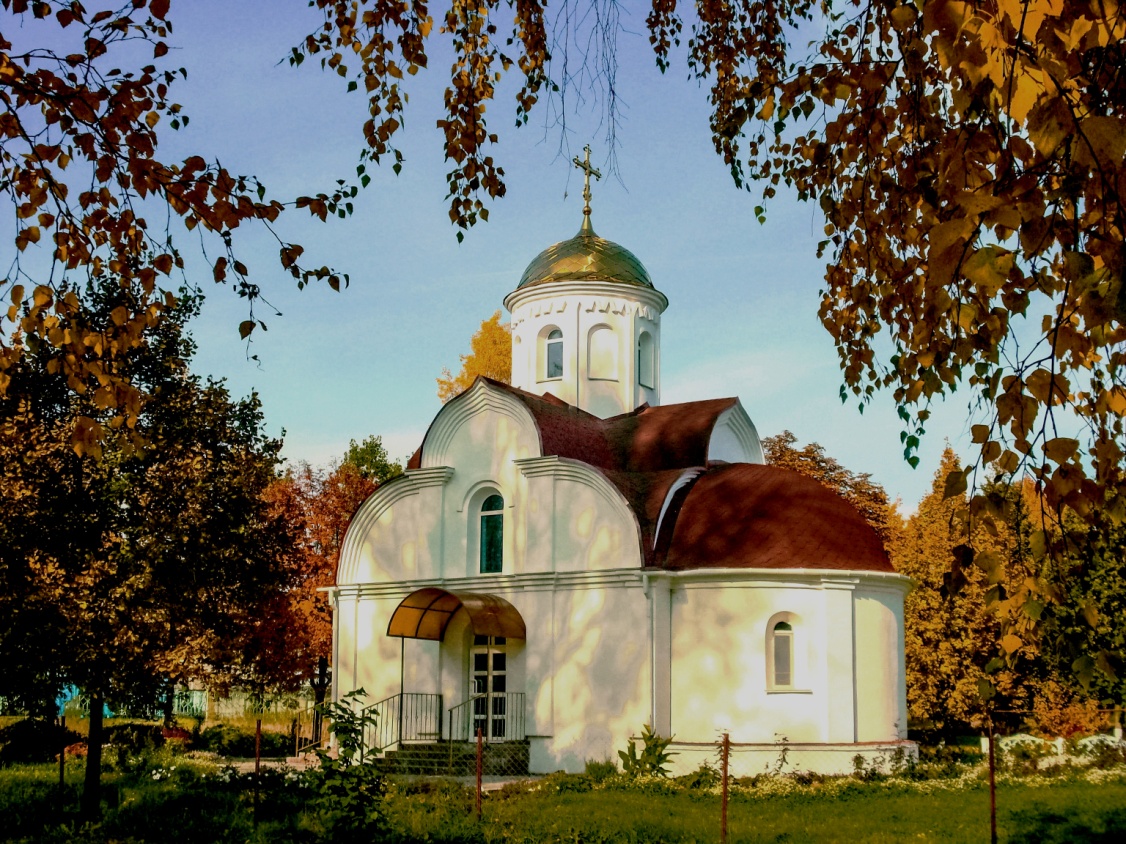 Московский Патриархат Белорусская Православная Церковь Белорусский Экзархат Минская Епархия Приход «Введение во храм Пресвятой Богородицы»УСТАВ Церковно-приходской воскресной  школы «Прихода храма Введения во храм Пресвятой Богородицы» Г.Минска УТВЕРЖДЕН: Председатель Церковного Совета Прихода в честь «Введения во храм Пресвятой Богородицы» ____________ священник Г.А.Лопухов  «_________»__________20011 Место нахождения учреждения : Г.Минск, ул. Карпова д.1 Православный приход в честь «Введения во храм Пресвятой Богородицы» г. МинскаВсе пункты устава составлены с учётом того,  что все члены «Школы» являются православными христианами или стремятся таковыми стать, для которых  Закон Божий главный ориентир в жизни.         Содержание:1.Общие положения.2.Цели и задачи.3.Правила приема. Права и обязанности ученика.4.Управление Школой.5.Преподавательский состав.6.Возрастные группы.7.Предметы ВШ.8.Учебный процесс.9.Внешний вид учащихся.10.Поведение.11.Хозяйственные дела.12.Материальное обеспечение. 13.Прекращение деятельности Школы.1.Общие положения.           1.Церковно-приходская воскресная школа, именуемая в дальнейшем Школа, является составной и неотъемлемой частью прихода в честь «Введения во храм Пресвятой Богородицы» и Минской Епархии Белорусской Православной Церкви (МЕБПЦ), призванная организовать православное образование, посредством которого у детей и взрослых пробуждается и воспитывается произволение ко спасению души, приводящее в итоге к духовному преображению личности и воцерковлению, формируется православное мировоззрение. Воскресная школа призвана помочь каждому верующему или стремящемуся к вере человеку стать сознательным христианином, живым членом Церкви Христовой.Воскресная школа способствует становлению приходской общины, призвана оказывать влияние на духовно-нравственную атмосферу в семьях учащихся и окружающих.Таким образом, церковно-приходская воскресная школа как духовно-культурная среда является чрезвычайно важной ступенью духовного обновления человека и освящения его жизни в миру, помогающей преодолеть разрыв между Церковью и светским обществом. 2.Школа не является юридическим лицом и не имеет своей печати. При каких – либо отношениях с внешним миром пользуется Уставом и печатью, расчетным счетом в банке прихода «Введение во храм Пресвятой Богородицы» г. Минска, т.к.является его структурным подразделением.3.Школа находится в ведении Епархиального отдела миссионерской работы  и катехизации (ОМРиК) МЕБПЦ. Школа обязана ежегодно и своевременно предоставлять полную информацию о своей деятельности и качественном состоянии за подписью настоятеля прихода и руководителя (директора) Школы. МЕБПЦ взаимодействует со школой непосредственно, а также через помощников благочинных в сфере образования в благочинии. 4.Деятельность Школы осуществляется в соответствии с Уставом Русской Православной Церкви, постановлениями Священного Синода, указами Святейшего Патриарха, распоряжениями правящего Архиерея, циркулярами ОМРиК МЕ БПЦ, Конституцией Республики Беларусь, Законом Республики Беларусь « Об образовании», Закона Республики Беларусь «О правах ребенка», Закона Республики Беларусь «О свободе совести и религиозных организациях», Программой Сотрудничества Министерства образования Республики Беларусь и Белорусской Православной Церкви на 2011-2014 г.г. и иных нормативных правовых актов Республики Беларусь, Уставом прихода и Уставом церковно-приходской воскресной школы. 5.Школа может осуществлять культурно-просветительскую деятельность, издательскую ,паломническую деятельность, организацию летнего времени учащихся и отдыха, паломничеств; создание семейных, детских, молодежных летних лагерей.6.Школа имеет право осуществлять международную деятельность в соответствии с международными соглашениями Белорусской Православной Церкви и Республики Беларусь. Международное сотрудничество может осуществляться путем установления связей с международными организациями, осуществляющими деятельность в сфере православного образования и духовно-нравственного воспитания детей и молодежи, в том числе по обмену технологиями обучения, программами, опытом организации образовательного процесса, двустороннего и многостороннего обмена учащимися, участия в работе международных организаций и ассоциаций. 7.Школа ведет архивное дело и делопроизводство в порядке, определенном законодательством  Белорусской Православной Церкви и Республики Беларусь. 8.Контроль качества образования и воспитания в школе осуществляется посредством самоконтроля, самоанализа и самооценки деятельности педагогического состава , который организует и осуществляет директор (руководитель) Школы.Директор регулярно отчитывается перед настоятелем прихода о деятельности Школы. 9.Письменная отчетность о деятельности Школы  представляется   в Отдел Миссионерской работы и Катехизации Минской Епархии Белорусской Православной Церкви ежегодно в соответствии с требованиями ОМРиК МЕ БПЦ. .2.Цели и задачи Воскресной Школы.Воскресная Школа (далее ВШ) является добровольной объединением со своим Уставом и внутренним распорядком функционирования. Главной целью Школы является приобщение детей разного возраста, молодежи и взрослых к литургической жизни прихода, усвоение церковных знаний и обретение навыков и опыта церковной жизни, обучение основам православной культуры. Духовное образование является средством воцерковления,поэтому основным для воспитанников Школы становится участие в богослужении и церковных таинствах. Принципы устроения Школы: Принцип христоцентричности - заключается в том, чтобы помочь учащимся стать сознательными, деятельными христианами и обрести личностные отношения со Христом Спасителем Принцип экклезиоцентричности – заключается в том, чтобы помочь каждому верующему человеку стать живым членом Церкви Христовой; между преподавателями, учащимися (родителями учащихся) должен совершаться постоянный труд по обретению церковного единодушия Принцип здоровьесбережения - укрепление и сохранение физического и психического здоровья учащихся, воспитание бережного и ответственного отношения к своему здоровью и здоровью других граждан, формирование здорового образа жизни Опора на национальные традиции белорусского народа - раскрытие национального менталитета, на исторически сложившиеся духовно-нравственные ценности белорусского народа. Постижение культурных, нравственных и духовных традиций позволит противостоять процессам глобализации, навязыванию чуждых ценностей, деформации в обществе поведенческих норм Принцип добровольности и толерантности - реализация права родителей, представляющих самую массовую православную конфессию страны, воспитывать детей в соответствии со своим семейным укладом и обычаями народа. Возможность дифференцированного воспитания детей и молодежи с учетом духовно-нравственных запросов их родителей осуществляется на добровольных началах Основными задачами Школы являются: Повышение эффективности воспитания маленьких детей, их подготовки к полноценному мировосприятию и продуктивной жизнедеятельности через духовные, нравственные и культурные ценности Православия, как культурообразующей религии белорусского народа, религии большинства верующих населения страны;Воспитание нравственно зрелой, духовно развитой личности, способной осознать свою ответственность за судьбу Отечества и своего народа; Использование потенциала православных традиций и ценностей в формировании личности человека, духовно-нравственном и патриотическом воспитании детей и молодежи, в коррекции поведения и социальной поддержке детей и подростков с девиантным поведением, оказавшихся в социально опасном положении; обеспечить психологическую и религиозную безопасность подрастающего поколения;Закрепление и повышение статуса православных традиций в семейной жизни, максимальное вовлечение семьи в воспитательный процесс и ознакомление родителей с традициями православного воспитания и уклада семейной жизни; Оказание психолого-педагогической поддержки  родителям в налаживании семейного религиозного православного воспитания, в организации всего уклада семейной жизни в соответствии с православными традициями белорусского народа, повышение его эффективности и действенности.  Помочь осознать свои специфические воспитательные возможности, не отгораживаться от общества, видеть общность и отличие религиозного и светского образования и воспитания на духовно-нравственных традициях;   Для реализации своих задач Школа осуществляет: Образовательный процесс на основе учебных программ, годового    (полугодового) учебного плана и плана мероприятий; Воспитание детей и молодежи в соответствии с программой по духовно-нравственному воспитанию детей и учащейся молодежи в Республике Беларусь, базирующейся на православных традициях; Обучение и воспитание учащихся, которые по медицинским показаниям временно или постоянно не могут посещать занятия в Школе,- на дому;3.Правила приема в Воскресную Школу.  1.В Школу принимаются мальчики и девочки, учащаяся молодежь православного вероисповедания с 3 до 22 лет.2.Прием в Школу осуществляется до 1 октября.3.Родители (законные представители), желающие обучать ребенка в Школе должны:Написать прошение на имя настоятеля Прихода, пройти собеседование вместе с ребенком у директора Школы; В случае положительного решения о приеме ребенка в Школу, внимательно прочитать Правила и Устав Школы. 4.В молодежную группу прием осуществляется на основании     личного прошения на имя настоятеля Прихода и собеседования                                     5.В клуб молодой семьи прием осуществляется на основании прошения  одного из супругов на имя настоятеля Прихода и собеседования с директором Школы.6.Дети и молодежь принимаются в Школу с испытательным сроком на 1 месяц, во время которого они  должны особенно старательно посещать богослужения, занятия, выполнять правила и Устав, принятые в Школе.7.Все спорные вопросы решаются в частном порядке с настоятелем Прихода или с  директором Школы. 4.Права и обязанности ученика Школы. Учеником ВШ может стать любой желающий, согласный подчиняться действующим в ВШ Правилам и Уставу.Обязанности ученика.Ученик школы руководствуется в своей жизни Божьим Словом, Священным и Церковным Преданиями.Ученик школы почтителен с учителями ВШ. Свои отношения с «ближними» строит на основе христианской морали, любви и взаимного уважения. Уважает Церковный Устав.Соблюдает Устав и правила ВШ. Во всех своих делах и поступках стремится воплощать в жизни цели, поставленные перед ним Школой. Стараться использовать любые свои знания, умения и возможности, для того, чтобы помогать ближнему, изменять себя и окружающий мир к лучшему.Старается не пропускать занятия и использовать полученные в ВШ знания для своего духовного роста.Ответственно относиться к возложенным на него задачам.Подчиняется решениям руководства Школы и Благословению духовника ВШ.Участвует в церковных Богослужениях и таинствахАктивно участвует во всех общешкольных мероприятиях   Права ученика.Ученик имеет право:На собственное мнение по любому светскому и религиозному вопросу Из всех форм активности школы самостоятельно выбирает приемлемую для себя деятельность, исходя из собственных предпочтений, умственных, творческих и физических возможностей, заручившись благословением духовника ВШ В частном порядке делится любой информацией религиозного и нерелигиозного характера, если это не нарушает законов христианской морали и канонов Православной Церкви. 5.УПРАВЛЕНИЕ ШКОЛОЙ.1.Директором ВШ является лицо, назначенное настоятелем Прихода «Введение Пресвятой Богородицы во храм» 2.Духовное руководство ВШ осуществляет настоятель Прихода «Введение Пресвятой Богородицы во Храм» иерей Георгий Лопухов.3 Без благословения настоятеля Прихода иерея Георгия Лопухова директор ВШ, Педагогический Совет, Родительский Комитет (Попечительский Совет),Совет Школы, учащиеся , самостоятельно важных решений не принимают.4 Заместитель директора ВШ назначается директором ВШ по благословению настоятеля Прихода иерея Георгия Лопухова. 5.Педагогический Совет состоит из педагогов ВШ и занимается разработкой и планированием учебно-воспитательного процесса.6.В начале каждого учебного года на общем родительском собрании из числа желающих избирается Родительский Комитет (Попечительский Совет). Комитет является главным исполнительным органом ВШ и совместно педагогами  занимается и отвечает за подготовку вопросов для общего собрания, разработку плана работы ВШ, активно участвует в организации проводимых мероприятий: социальная работа с прихожанами, уборка территории, регулярные семейные дежурства по ВШ, паломнические поездки, праздничные концерты, летний отдых, поиск новых форм активности ВШ и другой организационной работы.5. Преподавательский состав.Преподавательский состав принимает активное участие в жизни ВШ, участвует в паломнических поездках, праздничных и выездных мероприятиях и состоит из :Священнослужителей Прихода «Введение Пресвятой Богородицы во храм»Педагогов  Основная задача учителя Школы - использовать свои знания и опыт для обучения учеников, руководить их практической и творческой деятельностью и способствовать воплощению в жизнь основных целей ВШ. Учитель должен.Уважать в каждом ученике христианина и человека, относиться к нему как к равному в общем деле. Свои отношения с учеником строить на основе Библейских заповедей и любви к «ближнему».Согласовывать программу курса и способ обучения с директором ВШ.Своим поведением и  образом жизни стремиться соответствовать христианским идеаламСообщать позицию Русской Православной Церкви по конкретным жизненным вопросам и призывать учеников следовать этой позиции.Посещать все общешкольные мероприятия.Использовать все доступные современные образовательные технологии.Привлекать учеников к подготовке занятий.Выполнять положения Устава ВШ.Строго выполнять должностную инструкцию учителя, правила внутреннего трудового распорядка, устные и письменные распоряжения настоятеля Прихода, директора Школы.По всем спорным вопросам обращаться к директору ВШ, настоятелю прихода.6.Возрастные группы.Ученики Школы разделяются на возрастные группы:  Малыши «Первые шаги в храме» 3-5 л.Младшая группа «Азы православия» 5-7 л. Старшая группа «Детский музыкальный катехизис»8-16 л Молодежная группа « Православие и современность»17-22 г. Клуб православной семьи «Родник православия», (родители учеников Школы и прихожане)  7. Предметы Школы.В Воскресной Школе обязательными для изучения являются следующие предметы: Группа «Малыши»: Закон Божий , творческие задания( рисование , лепка, аппликация) развивающие игры.Младшая группа: Закон Божий (ознакомление с Библией),православный месяцеслов, воспитание на примерах жизни православных святых, ознакомление ребенка с лучшими образцами православного искусства (иконописью, зодчеством, музыкой).Творческие задания (рисование, конструирование, лепка). Старшая группа: Закон Божий, православный катехизис,  хоровое пение. Молодежная группа: чтение и толкование Священного Писания; «Культура и религия»,историческая связь культуры и религии; «Культура Беларуси и христианство» , историческая связь христианства и культуры Беларуси. Клуб православной семьи: чтение и толкование Священного Писания; духовно-нравственное воспитание ребенка  на традициях православной семьи белорусского народа; катехизаторские беседы. В Воскресной Школе дополнительными являются следующие предметы: Младшая группа: театральная постановка, тестопластика, изготовление изделий из соломки, искусство бисероплетения  и др.Старшая группа: рисование (основы иконописи), церковное пение, чтение Псалтири, бисероплетения,  театральная постановка, православное патриотическое воспитание, краеведение и др.Молодежная группа: краеведение, паломничество, молодежный летний лагерь, церковное пение, алтарное послушание, волонтерство и др. Клуб православной семьи: краеведение, паломничество, послушание на приходе  (участие в подсобных строительных работах, в благоустройстве территории), организация детско-родительского оздоровительного летнего лагеря, участие в церковных мероприятиях Минской Епархии и др. Посещение всех занятий является обязательным. Количество и название предметов может изменяться в течение учебного года по решению настоятеля Прихода и Совета Школы.   8.Учебный процесс.  Занятия в Школе начинаются с 1 октября, заканчиваются в светлую седмицу после Пасхи. Во время учебного года занятия не проводятся с 1 по 19 января (Рождественские каникулы), в «страстную» и «ветлую» седмицы. Родители детей (их законные представители) несут ответственность за посещаемость ими занятий. Ученики поощряются при безупречном поведении и старании в Рождество Христово или Пасху. Выдаются похвальные грамоты, памятные значки, подарки.  Решение о награждении принимает директор Школы. Ученики, имеющие способности и успехи, могут нести алтарное послушание.     9.Внешний вид учащихся. В школе обязательна строгая одежда: мальчики не должны быть в спортивных брюках, шортах; девочки должны носить скромную (не вызывающую) одежду, желательно без украшений;  На общешкольную Божественную Литургию ученики должны являться в строгой, опрятной одежде. На праздничные мероприятия (концерты) в костюме обязателен белый верх, черный низ. 10.Поведение.   Как любой христианин, ученик Школы должен, прежде всего, любить всем сердцем Господа и стараться исполнять Его Заповеди. Поведение в Школе регламентируется «Уставом Школы», а также « Правилами поведения учеников», с которыми можно ознакомиться у руководства Школы. Все ученики находятся в безусловном послушании у духовенства Прихода, преподавателей и сотрудников Школы. Приветствовать священника должно вставанием (легким поклоном) . Всегда нужно стараться взять благословение у священника, особенно перед всяким делом: например экзаменом, поступлением в больницу, поездкой и т.д. Преподавателя ученики приветствуют вставанием. Старшие дети относятся к младшим с любовью, заботой и терпением, являются примером и поддержкой для младших детей. Младшие к старшим – с любовью и уважением. Совершенно не допустимо проявления хамства, жестокости, унижений словом или действием, вульгарное или грубое отношение друг к другу, употребление бранных слов или жаргона вместо литературно-разговорного русского (белорусского) языка. Занятия начинаются и заканчиваются общей молитвой. Для преждевременного ухода с занятия требуется разрешение руководства Школы или преподавателя. Детей младшей группы Школы и старшей ( до 14 лет) на занятия обязаны приводить и забирать  родители (их законные представители) .  При непосещении ребенком Школы родители должны сообщать о причине его отсутствия руководству Школы или преподавателю. .Обязательным для педагогов Школы, родителей, всех учащихся является участие в  Божественной Литургии. .По возможности все учащиеся должны присутствовать на Богослужении каждую субботу и воскресенье, а также в праздничные дни..Во время Богослужения в храме должна соблюдаться молитвенная тишина. .Родители несут ответственность за поведение детей в храме. .Ученики должны соблюдать чистоту в храме и на улице. Строго запрещается мусорить у храма или его ограды.  .Конфликтные ситуации в частном порядке решаются с руководством Школы.  Дежурство по Воскресной Школе:  Из числа учеников старшей группы руководством или преподавателями назначаются дежурные, график дежурств составляется на каждый месяц; Дежурные следят за поведением учеников Школы, помогают подготовить необходимый материал и пособия к занятиям, в конце занятий убирают помещение( территорию храма) и делают отчет руководству Школы о дежурстве; Дежурство по Школе является обязательным для детей старшей группы и всех родителей;  В течение года каждый из родителей должен 2 раза принять участие в дежурстве по  Школе, на территории храма для обеспечения безопасности детей, контроля за выполнением Устава Школы, уборки помещений до и после занятий и др.  График дежурств составляется на первом родительском собрании для первого полугодия и на втором родительском собрании в начале второго полугодия до конца учебного года; Если по какой либо причине дежурный не может выйти в свою очередь, ему необходимо заранее предупредить об этом руководство Школы, с целью своевременной замены себя другим дежурным.       11.Хозяйственные дела.  Хозяйственная деятельность Школы заключается в труде руководства, учителей, родителей и учеников Школы по улучшению быта Школы и прихода в целом. В свободное время и по мере надобности по благословлению настоятеля Прихода ученики и родители (законные представители) должны помогать в хозяйственных делах: уборке, ремонте, шитье и т.д.        12.Материальное обеспечение Воскресной Школы.  Обучение в Школе осуществляется бесплатно.               Денежные и имущественные средства Школы формируются из добровольных пожертвований прихожан и родителей, посещающих Школу, спонсорской помощи.3.Ежемесячная  рекомендуемая сумма добровольно                                              пожертвования на хознужды по функционированию Школы для детей устанавливается на родительском собрании в начале  года.       Данные пожертвования расходуются на: приобретение учебных и дидактических пособий и книг, видеофильмов, аудиокассет, художественной и методической литературы, канцелярских принадлежностей и другого инвентаря , необходимого для нормального функционирования Школы; проведение экскурсий и паломнических поездок; организацию детско-родительского оздоровительного летнего лагеря для младшей и старшей возрастной групп; организацию пребывания в молодежном международном лагере  молодежной группы;  подготовку и проведение праздничных мероприятий , выставок детского творчества; подарки к праздникам ученикам, текущий ремонт помещения Школы; 5.Директор Школы, родительский комитет ежемесячно представляет отчет о доходах, расходах и текущем финансовом положении Школы настоятелю Прихода, Совету Школы. 6.Возмещение ущерба, нанесенного ребенком имуществу Школы вследствие неправильных действий или поведения ребенка, осуществляется родителями.  Всякое нарушение Устава Воскресной школы, отказ подчиняться руководству Школы, настоятелю Прихода влекут за собой исключение из Школы.              12.Прекращение деятельности Школы. 1.Школа может временно прекращать свою деятельность по решению Приходского Собрания, что отмечается в протоколе Собрания. Настоятель подает на  имя Архиерея рапорт о временном прекращении деятельности Школы с объяснением причин такого решения и извещает об этом ОМРиК.                                                                                                                                     2.Полное прекращение деятельности может произойти только в случае ликвидации Прихода. Приход «Введение во храм Пресвятой Богородицы» г.Минска                                                                      Воскресная школа в честь Мученика мл. Гавриила БелостокскогоАнкета для участников клуба православной семьи «РОДНИК ПРАВОСЛАВИЯ»,                                родителей детей, посещающих воскресную школу. Фамилия, имя, родителей_________________________________________________________ ____________________________________________________________________________Место работы, должность_______________________________________________________                                    _____________________________________________________________________________  День рождения и день Ангела Вашего ребенка______________________________________________________________________  Какой  детский сад  (школу) посещает, в  какие кружки ( секции) он ходит__________________________________________ ______________________________ Как часто Вы с ребенком посещаете  храм, и какие виды богослужений посещаете____________________________________________________________________ _____________________________________________________________________________ Имеет ли Ваша семья своего Духовного наставника_________________________________Какую литературу художественную или научно-популярную с духовно-нравственным содержанием Вы имеете дома и читаете вместе с ребенком ____________________________________________________________________________________________________________________________________________________________ Как часто Вы беседуете со своим ребенком на религиозные темы_________________________________________________________________________ Какой религиозный праздник в вашей семье особенно почитаем и как Вы его празднуете? _____________________________________________________________________________ _____________________________________________________________________________  Какие  личные качества ребенка  Вы хотели бы отметить _____________________________________________________________________________ _____________________________________________________________________________ Какие  проблемы  духовно-нравственного воспитания ребенка, на Ваш взгляд,  может помочь решить воскресная школа       __________________________________________________________________________________________________________________________________________________________ Есть ли хронические заболевания или ограничения по физической  активности_у  ребенка  (лично у Вас) __________________________________________________________________                     11. В каких городах, странах (путешествиях, паломничествах)   были Вы и Ваш  ребенок _____________________________________________________________________________       12.Чем Вы любите заниматься в свое свободное время, Ваше    увлечение____________________________________________________________________     ___________________________________________________________________________ 13Чем бы Вы хотели проявить свое активное участие в работе   воскресной школы          ___________________________________________________________________________ 14.Ваши пожелания по организации работы воскресной школы__________________________________________________________________ ____      ___________________________________________________________________________Дата заполнения анкеты:  Приход «Введение во храм Пресвятой Богородицы» г.Минска                                                                                                         Воскресная школа в честь Мученика мл. Гавриила БелостокскогоАнкета для учащихся молодежной группы воскресной школы. 1.Фамили,имя,отчество, адрес, телефон, дата рождения , день Ангела _______________________________________________________________________  2.Есть ли у тебя братья и сестры (укажи возраст) ? _______________________________________________________________________      3.Школа, класс( специализация , если есть)или иное учебное заведение ,  как учишься?__________________________________________________________________ 4.Любимые ( нелюбимые) предметы, твоя настольная книга____________________  5.Твои увлечения и интересы, хобби (если есть)?______________________________   6.Чем любишь заниматься в свободное время?_______________________________  7. Умеешь ли ты петь, рисовать, танцевать, играть на музыкальных инструментах?___________________________________________________________8.В каких городах Беларуси, в других  странах (путешествиях, паломничествах) бывал?_________________________________________________________________ 9.Что тебе известно о православных христианских праздниках?____________________________________________________________ 10.Из каких источников ты черпаешь знания о православии и других религиях?______________________________________________________________  11.Сможешь ли отличить православное  вероисповедание от псевдорелигиозных культур и деструктивных сект?_____________________________________________  12.Хотел бы ты участвовать в работе международного православного молодежного лагеря, в крестном ходе?__________________________________________________________________ 13.Какое послушание при храме тебе по душе ( церковное пение, алтарное послушание, волонтерство, уборка территории, участие в строительных работах, другое или любое)?_______________________________________________________  14.Чем  бы могли проявить свое активное участие  в работе воскресной школы  твои родители?______________________________________________________________ 14.  В какой консультации по духовно-нравственному воспитанию           Дата заполнения анкеты: Приход «Введение во храм Пресвятой Богородицы» г.Минска                                                                         Воскресная школа в честь Мученика мл. Гавриила БелостокскогоАнкета для прихожан, посещающих клуб православной семьи  воскресной школы. 1.Ф.И.О..дата рождения, адрес, телефон, день Ангела___________________________ _______________________________________________________________________2.Семеное положение____________________________________________________3. Место работы, должность _______________________________________________ _______________________________________________________________________4. В каких городах Белоруссии, других странах Вы бывали в путешествии  или паломничестве? _________________________________________________________ _______________________________________________________________________ 5.Какие  православные праздники чтимы в Вашей семье ( Вашими родителями, детьми, Вами)? __________________________________________________________ _______________________________________________________________________6.Венчаны ли Вы, если да , то в  каком храме? А Ваши родители? Кто принимал решение о необходимости венчания?_______________________________________ _______________________________________________________________________ 7.Крещены ли Ваши дети, если да, то в каком храме? Кто принимал решение о необходимости крещения ? _______________________________________________ _______________________________________________________________________8.Как часто Вы посещаете храм всей семьей ( причащаетесь)? _________________ 9.Испытываете Вы потребность в духовном наставнике ( духовнике)? ___________ 10.Как часто Вы носите нательный православный крест? ______________________ 11.Из каких источников Вы черпаете знания о православной и других религиях?  _______________________________________________________________________ _______________________________________________________________________  12.Какое послушание при храме Вам по душе (волонтерство, участие в подсобных строительных работах, в уборке и благоустройстве территории, организация паломничества, организации детско-родительского оздоровительного летнего  лагеря, участие в церковных мероприятиях Минской епархии и др. )_____________ ________________________________________________________________________ 13.Чем Вы можете проявить свое активное участие в работе воскресной школы , в развитии прихода?_______________________________________________________________________ 14.Ваши ожидания от участия в работе воскресной школы, в жизни прихода?______________________________________________________________________________________________________________________________________________Дата заполнения анкеты: Подпись:Приход «Введение во храм Пресвятой Богородицы» г.Минска                                                                      Воскресная школа в честь Мученика мл. Гавриила БелостокскогоАнкета для педагогов воскресной школы.  1.Ф.И.О.дата рождения, адрес, телефон, день Ангела_________________________ ______________________________________________________________________ 2.Образование, стаж педагогической или социальной  работы _________________ _______________________________________________________________________3. Семейное положение___________________________________________________4.Опыт педагогической или иной  работы на православном приходе ____________ 6.Источник и пути повышения квалификации по православному образованию и духовно-нравственному воспитанию детей и учащейся молодежи, культурно-просветительской  и социально - педагогической работе ______________________ _______________________________________________________________________  7.Что способствовало принятию решения посвятить себя работе в церковно - приходской воскресной школе (духовная потребность, соответствующее образование, материальная заинтересованность и иные причины)  ______________  _______________________________________________________________________8.Ваша настольная книга о православной религии из  книг: священного писания, святоотеческого наследия, догматики, катехетики, литургики, христианской антропологии, агиографии, церковного искусства, религиозной философии, христианской педагогики, общая педагогии и психологии______________________  9.Какое послушание Вы хотели бы выполнять на приходе помимо работы в воскресной школе (волонтерство, участие в строительных работах, уборка и благоустройство территории, организация паломничества, участие в работе детско-родительского летнего лагеря, в церковных мероприятиях Минской Епархии и др.)___________________________________________________________ ________ 10.Как часто Вы посещаете храм ( причащаетесь)?  ___________________________ 11.Как часто Вы носите нательный православный крест? _____________________ 12.Что способствовало формированию Вашего православного мировоззрения             (православное мировоззрение Ваших родителей, детей, личность священнослужителя или духовного наставника, православное образование, изучение литературы о православии, житейские ситуации, паломничество и др.) 13.В каких городах Белоруссии, других странах Вы бывали в путешествии или паломничестве? _________________________________________________________ 14.Какими качествами, на Ваш взгляд, должен обладать педагог воскресной школы для наибольшего удовлетворения потребностей всех участников социально-педагогического процесса Школы, результативности  ее работы по становлению приходской общины?_____________________________________________________ 15.Какими качествами, на Ваш взгляд, должны обладать  дети, учащаяся молодежь и  прихожане ,посещающие занятия в воскресной школе?______________________  16.Ваши предложения по активизации своего  участия в жизни прихода, по  оптимизации  работы  воскресной школы____________________________________ Дата заполнения анкеты:                                             Московский Патриархат Белорусская Православная Церковь Белорусский Экзархат Минская ЕпархияПриход «Введение во храм Пресвятой Богородицы»  	УТВЕРЖДАЮ :                                                                                                           Настоятель прихода                                                                                                         «Введение во храм Пресвятой Богородицы» священник Г.А.Лопухов                                   --------------------------------	 « ________» ---------------------- 2011ДОЛЖНОСТНАЯ ИНСТРУКЦИЯ  Директора церковно-приходской воскресной школы ( далее Школы) .                                                                     г.Минск1.Общие положения 1.1 Директор (руководитель) церковно-приходской воскресной школы (далее Школы) осуществляет административное и учебно-методическое руководство Школой в рамках целей и задач, поставленных перед Школой епархиальным Отделом  миссионерской работы и катехизации (далее ОМРиК), организует коллектив педагогических и других работников на достижение высокой эффективности воспитательной работы с учащимися, использование научной организации труда в воспитательном процессе и подчиняется непосредственно настоятелю Прихода «Введение во храм Пресвятой Богородицы». 1.2 Директор Школы  назначается и освобождается от занимаемой должности распоряжением настоятеля прихода. Настоятель прихода уведомляет о своем распоряжении ОМРиК Минской Епархии БПЦ.  1.3 Директор Школы является штатным сотрудником прихода.  1.4 Директор Школы решает с настоятелем прихода все хозяйственно- административные  и иные вопросы жизнедеятельности Школы , испрашивает его совет и благословление.  1.5 Директор Школы испрашивает у настоятеля прихода благословение на основные направления деятельности Школы, предложенные Советом Школы либо Попечительским Советом.1.6 Директор Школы назначается из числа клириков прихода или благочестивых мирян, имеющих педагогической образование и опыт преподавательской работы. 1.7 При временном отсутствии директора Школы его обязанности выполняет заместитель директора Школы в установленном порядке.2.Задачи2.1 Повышение эффективности воспитания детей , их подготовки к полноценному мировосприятию и продуктивной жизнедеятельности через духовные, нравственные и культурные ценности Православия. 2.2 Воспитание нравственно зрелой, духовно развитой личности, способной осознать свою ответственность за судьбу Отечества и своего народа..2.3 Использование потенциала православных традиций и ценностей в формировании личности человека, духовно-нравственном воспитании детей и молодежи.2.4 Оказание психолого-педагогической поддержки родителям в налаживании семейного религиозного православного воспитания, в организации всего уклада семейной жизни в соответствии с православными традициями белорусского народа , повышение его эффективности и действенности. 2.5 Православное образование и духовно-нравственное воспитание учащихся Школы (детей и учащейся молодежи)  осуществлять в соответствии  с Уставом прихода и Школы, Программой Сотрудничества Министерства образования РБ и Белорусской Православной Церкви на 2011-2014 г.г. программно – методическим обеспечением  Министерства образования РБ, Российской Федерации по православному образованию ,  министерства здравоохранения Республики Беларусь. 2.6 Обеспечение санитарно – гигиенического режима в Школе.2.7 Материально – техническое обеспечение  функционирования Школы.3 . Обязанности 5. Ответственность Директор церковно-приходской Школы (далее Школы)) несёт ответственность за:5.1 Своевременное и качественное  выполнение обязанностей,  возложенных  на него должностной инструкцией, письменных  или устных распоряжений  настоятеля прихода.5.2 Соблюдение прав и свобод, жизнь и здоровье  всех участников образовательного процесса в установленном законодательством Республики Беларусь порядке. 5.3 Правильный подбор, расстановку и целесообразное использование  кадров. 5.4 Своевременную и целесообразную  реализацию пожертвований на функционирование Школы.5.5 Своевременность  представления   всех видов отчетности Школы,  сохранность вверенной документации на бумажных и электронных носителях.5.6 Своевременность подготовки помещения Школы и его территории к началу учебного  года5.7 Обеспечение соблюдения трудовой и производственной дисциплины, правил внутреннего трудового распорядка, санитарно-гигиенического режима, противопожарных правил и техники безопасности в Школе.5.8 Качество и уровень осуществления образовательного процесса и воспитательных мероприятий в школе. 5.9 Соблюдение законодательства лично и подчиненными  работниками.6.Условия назначения на должность директора церковно-приходской школы (далее Школы) Квалификационные требования:  Кандидат на должность директора ВШ состоит в числе клириков прихода, имеет высшее педагогическое образование и стаж педагогической работы не менее10 лет.                                                                                                                                          Должен знать и использовать в своей работе6.1 Законы Республики Беларусь, Декреты и Указы Президента Республики Беларусь,Указы Святейшего Патриарха, распоряжения правящего Архиерея, циркуляры ОМРиК МЕБПЦ, постановления и распоряжения Совета Министров РБ, Программу Сотрудничества Минобразования РБ и Белорусской Православной Церкви на 2011-2014 гг., приказы Минобразования и Минздравоохранения РБ,Устав прихода и Устав церковно-приходской школы,  другие нормативные акты, регулирующие деятельность образовательных учреждений.6.2 Основы трудового законодательства,6.3 Организацию финансово – хозяйственной деятельности образовательного учреждения.6.4 Методы учета, анализа и контроля деятельности подразделений учебного заведения. 6.5 Правила внутреннего трудового распорядка, охраны труда, техники безопасности, промышленной санитарии и противопожарной защиты.6.6 Догматику православного вероисповедования,  Достижения современной психолого – педагогической науки и практики, основы социологии.  6.7 Программы и методики по православному образованию и духовно-нравственному  воспитания детей и учащейся молодежи, формы и методы работы с семьей.  6.8 Национальный язык, исторически сложившиеся духовно-нравственные традиции и ценности  культуры белорусского народа.          6.9 Должностную инструкцию.Разработал:Должностную инструкцию директора    церковно-приходской воскресной школы (далее Школы) прихода  «Введение во храм Пресвятой Богородицы» г. Минска директор церковно-приходской воскресной школы (далее Школы) Раиса Лопухова  .            Ознакомлен, копию получил и принял к исполнению: Подпись:Дата :	                                  	Настоятелю прихода  «Введение во храм Пресвятой Богородицы» г.Минска                              Священнику Георгию Лопухову родителя (Ф.И.О. )___________________                                                                             _____________________________________   проживающего   по адресу:_____________________________________  Контактный телефон:_____________________________________ прошение.Прошу  включить нас  в состав участников работы  выездного  катехизиса   «Свято - Введенская Криничка» воскресной школы в честь мученика мл. Гавриила Белостокского на Черноморском побережье в условиях совместного пребывания детей и родителей (или лиц, их заменяющих)  в период  ( дата начала и окончания смены)1._________________________________________________________2._________________________________________________________                                                       3._________________________________________________________ 4._________________________________________________________  Посещали в течение ________ учебного года церковно- приходскую воскресную (название школы), прихода) школу____________________________________Дата:_________________ Подпись______________ Настоятелю прихода  «Введение во храм Пресвятой Богородицы» г. Минска                              Священнику Георгию Лопухову Ф.И.О. родителей, паспортные данные (дата рождения, МР, адрес) , телефон                                                                            отец :_____________________________________________________________  _____________________________________________________________мать:_____________________________________________________________ ______________________________________________________________Прошение.  Прошу принять моего ребенка  ( указать полное имя, фамилию. отчество, дату рождения)  1.________________________________________________________________2.________________________________________________________________в церковно-приходскую воскресную школу в учебную группу № _______ на _______ учебный год.С  Уставом воскресной школы ознакомлены. Подпись:___________________________Дата:_______________________________Настоятелю прихода  «Введение во храм Пресвятой Богородицы» г.МинскаСвященнику Георгию ЛопуховуРодителей ( Ф.И.О.),  проживающих по адресу:Отец_____________________________________________________________Мать_____________________________________________________________прошение.Прошу включить моего ребенка ( указать полное имя, фамилию, отчество, дату рождения)__________________________________________________________________в молодежную группу паломников – «крестоходцев»  на святую гору «Грабарка» на территории Польши в период с 13.08 по 20.08 2012 г.Не возражаю против участия моего ребенкав пешем переходе от н.п. Гродек до монастыря « Святой  Марты и Марии»   с контролем за безопасностью со стороны сопровождающего   лица -  настоятеля Свято-Введенского прихода г. Минска свящ. Георгия Лопухова. Дата:Подпись родителей:Настоятелю прихода  «Введение во храм Пресвятой Богородицы» г. Минска                              Священнику Георгию Лопухову Ф.И.О. родителей  (дата рождения,  адрес, телефон )                                                                           отец :___________________________________________________________мать:____________________________________________________________ Прошение  Прошу принять меня (нас)  в клуб православной семьи «Родник Православия»  церковно-приходской воскресной школы на  ___уч. год.Год обучения:  _______ Дата:Подпись: Настоятелю прихода  «Введение во храм Пресвятой Богородицы» г. Минска                              Священнику Георгию Лопухову _____________________________________                                                                              _____________________________________   проживающего   по адресу:_____________________________________  Контактный телефон:_____________________________________  прошение. Прошу разрешить   работать  руководителем кружка   «Духовность через изобразительное искусство»  в церковно- приходской воскресной школе  в свободное от работы время на общественных началах. С расписанием занятий, должностной инструкцией руководителя кружка    ознакомлена: Дата:  Подпись:                                                                               Настоятелю прихода  «Введение во храм Пресвятой Богородицы» г. Минска                              Священнику Георгию Лопухову _____________________________________                                                                              _____________________________________   проживающего   по адресу:_____________________________________  Контактный телефон:_____________________________________  прошение. Прошу разрешить   работать  руководителем  кружка   «Церковное чтение»  в церковно- приходской воскресной школе  в свободное от работы время на общественных началах. С расписанием занятий, должностной инструкцией руководителя кружка    ознакомлена: Дата:   Подпись:                                                                              Настоятелю прихода  «Введение во храм Пресвятой Богородицы» г. Минска                              Священнику Георгию Лопухову _____________________________________                                                                              _____________________________________   проживающего   по адресу:_____________________________________  Контактный телефон:_____________________________________  прошение. Прошу разрешить   работать  педагогом церковно- приходской воскресной школы в  учебных группах   с возрастом детей от 3 до 8 лет   в свободное от  основной работы время на общественных началах. С расписанием занятий, должностной инструкцией  педагога воскресной школы    ознакомлена: Дата:                                                                               Подпись:Настоятелю прихода  «Введение во храм Пресвятой Богородицы» г. Минска                              Священнику Георгию Лопухову     Ф.И.О. просящего __________________________                                                                               проживающего   по адресу:  ___________________________Контактный телефон:__________________________прошение. Прошу разрешить   работать  педагогом церковно- приходской воскресной школы в учебных группах с возрастом   детей от 8  до 15 лет   в свободное от  учебы  время на общественных началах. С расписанием занятий, должностной инструкцией  педагога воскресной школы    ознакомлен: Дата:                                                                                                                          Подпись:Лист регистрации измененийБелорусская Православная Церковь Белорусский Экзархат Минская Епархия Приход «Введение во храм Пресвятой Богородицы» 	УТВЕРЖДАЮ                                                                                 Настоятель прихода         «Введение во храм Пресвятой Богородицы»                                                             Г. Минска  священник   Г.А. Лопухов                                                                 ____________________________________                                                                « ________» --------------------------- 2011ДОЛЖНОСТНАЯ ИНСТРУКЦИЯ            Педагога  церковно- приходской воскресной школы г.Минск1.Общие положения   1.1 Педагог  церковно- приходской воскресной школы относится  к  категории специалистов.1.2. Педагог  церковно- приходской воскресной школы назначается и освобождается от должности в установленном порядке  директором воскресной школы. 1.3.  Педагог  церковно- приходской воскресной школы подчиняется непосредственно зам.  директора  по учебно - методической работе,  директору Школы. 1.4. В своей деятельности педагог  церковно- приходской воскресной школы руководствуется:  конституцией и законами Республики Беларусь  Указами Святейшего Патриарха, распоряжениями правящего Архиерея, циркулярами ОМРиК МЕБПЦ Программой  Сотрудничества Минобразования РБ и Белорусской Православной Церкви на 2011-2014 гг. приказами  Министерства образования и  здравоохранения  РБ Уставом  прихода , Уставом  церковно-приходской воскресной  школы   другими  нормативными  актами, регулирующими  деятельность образовательных учреждений, а также локальными правовыми актами Школы, приказами директора Школы   педагог церковно- приходской воскресной школы соблюдает конвенцию ООН и «Закон РБ О правах ребёнка», закон по охране труда. руководствуется настоящей должностной инструкцией.   2. Задачи Основными задачами  работы педагога церковно-приходской воскресной школы является:   2.1 Духовно- нравственное воспитание  личности ребенка с учетом возрастных и индивидуальных особенностей (его физическое, духовное и интеллектуальное развитие). 2.2 Оказание психолого-педагогической поддержки родителям в налаживании семейного религиозного православного воспитания, в организации всего уклада семейной жизни в соответствии с православными традициями белорусского народа , повышение его эффективности и действенности.  2.3 Воцерковление  посредством  катехизации учащихся Школы через изучение предмета  Закона Божия, церковно- славянского языка . житие Святых и других.    2.4 Способствование  становлению приходской общины через приобщение  учащихся Школы  и их родителей к культуре и  православным традициям  белорусского народа.  2.5 Обеспечение  высокого  художественного  уровня  выставочной деятельности  учащихся  Школы  через  участие  в мероприятиях по популяризации достижений детского творчества  православного  искусства среди прихожан  населения микрорайона, города.3.Должностные  обязанности                                                                                                  Для выполнения  возложенных на него задач педагог церковно- приходской воскресной школы выполняет следующие должностные обязанности : 1.1. Разрабатывает календарный план проведения занятия  в соответствии с перспективным планированием директора Школы и с учетом личностного развития детей,   а также  их способностей к творческой деятельности.  1.2. Осуществляет реализацию образовательных программ  Школы  по  катехизации  учащихся, программы непрерывного воспитания детей и учащейся молодежи в Республике Беларусь, программ ы  духовно- нравственного воспитания   1.3. Организует и осуществляет концертно-исполнительскую, музыкально-просветительскую, выставочную деятельность  учащихся . Приобщает  учащихся  к православной  культуре белорусского народа .    1.4. Участвует в разработке учебно-программной документации, осуществлении ее корректировки.  1.5. Осуществляет планирование по учебному предмету, разрабатывает структурные элементы  наглядно - методического обеспечения.  1.6. В соответствии с расписанием подготавливает и проводит учебные занятия (занятия) с использованием разнообразных педагогических форм, методов, приемов и средств, обеспечивает воспитательную и  катехизационную  составляющую учебных занятий.  1.7. Проводит дополнительные  занятия, (в « Клубе православной семьи» занятия по запросу родителей), консультации.  1.8. Осуществляет дополнительный контроль учебной деятельности учащихся (проверку знаний учащихся с применением дифференцированных и индивидуальных форм, включая проверку письменных работ, и использованием современных технологий).1.9. Принимает участие в организационно-воспитательной  работе (паломничество, летний катехизационно – оздоровительный лагерь. организацию и выполнение работы по обеспечению процесса обучения  в Школе, библиотеке).   1.10.  Способствует воцерковлению, социализации, формированию духовно- нравственной  культуры личности учащихся, осознанному выбору и последующему освоению ими профессиональных образовательных программ по религиозному образованию. 1.11. Участвует в методической работе  Школы, совершенствовании  учебно -методического обеспечения преподавания учебных  предметов и образовательного процесса в целом.  1.12. Изучает индивидуальные качества учащихся, содействует развитию их способностей и склонностей, личностному и гражданскому становлению. Соблюдает права и свободы  учащихся.  1.13. Осуществляет связь с законными представителями несовершеннолетних обучающихся по вопросам обучения и воспитания. 1.14. Способствует формированию коллектива учащихся и развитию ученического самоуправления по выполнению послушания  1.15. Обеспечивает соблюдение учащимися Устава Школы,  правил внутреннего распорядка учреждения образования.  1.16.  Осуществляет учет посещаемости учащихся.  1.17.  Соблюдает Закон по  охране труда и  правила пожарной безопасности, обеспечивает охрану жизни и здоровья учащихся при осуществлении образовательного процесса.  1.18.  Изучает, анализирует и использует в своей работе передовой педагогический опыт по катехизации детей и молодежи, вносит предложения по дальнейшему совершенствованию образовательного процесса.  1.19.  Ведет установленную плановую и учетно-отчетную документацию как на бумажных так и на электронных носителях.  1.20. Повышает свое педагогическое мастерство и профессиональную квалификацию.   1.21. Работает в режиме   выполнения объёма установленного ему рабочего                                       времени  (по утверждённому графику  работы в школе). 1.22. Систематически обменивается информацией по вопросам входящим в  его компетенцию с  директором Школы и другими  педагогическими работниками учреждения.4. ПраваПедагог церковно- приходской воскресной школы имеет право: 4.1  Пользоваться материально-техническими  и учебно-методическими  средствами воскресной Школы, предназначенными для   учебных и иных  занятий   с  учащимися.                                                                                                                                                                4.2  Самостоятельно  выбирать средства, методы и приемы работы по теме занятия.   4.3 Самостоятельно определять содержание   выставочной деятельности с учащимися  и ее  участников.   4.4  Ходатайствовать перед директором Школы о поощрении  учащихся ( их родителей )  Школы по итогам прилежания в учебной деятельности, оформления творческих выставок, изготовления сувенирной продукции для прихожан храма к Рождеству Христову и Пасхе. 4.5 Повышать квалификацию, свое  педагогическое мастерство.   4.6  Способствовать воцерковлению прихожан , становлению приходской общины.5. Ответственность Педагог церковно- приходской воскресной школы несет ответственность за: 5.1 Жизнь  и здоровье  учащихся во время проведения занятий. 5.2.Надлежащее исполнение  Устава  Школы, Устава Прихода,  правил внутреннего трудового распорядка,  настоящей должностной   инструкции. 5.3.Материальную ответственность в порядке и пределах, установленных трудовым законодательством.   5.4 Сохранность документации на бумажных и электронных носителях.5.4 Качество  катехизации, выставочной деятельности .  5.5 Соблюдение Закона по охране труда, правил противопожарной безопасности.  6.Условия назначения на должность  Педагога церковно - приходской воскресной школыКвалификационные требования: состоит в числе клириков прихода, имеет высшее (среднее специальное) образование по профилям "Педагогика", "Педагогика. Профессиональное образование" или высшее (среднее специальное) образование и переподготовка по профилям "Педагогика", "Педагогика. Профессиональное образование" без предъявления требований к стажу работы.  Должен знать и использовать в своей работе  6.1 Кодекс Республики Беларусь об образовании, иные нормативные правовые акты, другие руководящие и методические документы и материалы по вопросам функционирования и развития системы образования  светского и религиозного; 6.2   Устав  прихода, Устав Школы, трудовой  кодекс  РБ,  правила внутреннего трудового распорядка прихода, руководящие  материалы  по   вопросам выполняемой работы;   6.3 Догматику православного вероисповедания;   6.4 Методику преподавания  учебных дисциплин, прогрессивные технологии обучения и воспитания учащихся; достижения педагогической науки и передового педагогического опыта;6.5 Педагогику, психологию, возрастную физиологию, гигиену образовательного процесса;   6.6. Методы  формирования  коллектива   учащихся  и управление им; 6.7Средства обучения и их дидактические возможности, основы дизайна  выставочной  деятельности;   6.8 Основы трудового законодательства, закон по охране труда, правила пожарной безопасности;6.9 Настоящую должностную инструкцию;Разработал : Должностную  инструкцию  педагога церковно- приходской воскресной  школы директор церковно-приходской воскресной  школы прихода «Введение во храм Пресвятой Богородицы» г.Минска Раиса Лопухова.                                                                                                                                                                  Ознакомлен, копию получил и принял к исполнению:    (дата, подпись)           Православный приход «Введение во храм Пресвятой Богородицы» г.Минска   Церковно- приходская воскресная школа в честь Муч .мл .Гавриила Белостокского       Программа  занятий   «Первые шаги в храме»   в учебной группе   детей в возрасте  от  3 до 7 лет (Дошкольная ступень)   церковно-приходской воскресной школы.Пояснительная записка. Дошкольный возраст является важной возрастной ступенью для формирования духовно-нравственных приоритетов, которые будут определять развитие и становление личности в зрелые годы. Духовность и нравственность являются сущностными характеристиками личности. Они находятся в тесной взаимосвязи : нормы и принципы нравственности получают идейное обоснование и выражение в идеалах добра и зла, являющихся категориями духовности.Повышение эффективности воспитания маленьких детей, их подготовки к полноценному мировосприятию, продуктивной жизнедеятельности, формирование  православного мировоззрения связано  с включение в содержание образования духовных, нравственных и культурных ценностей Православия, как культурообразующей религии белорусского народ, религии большинства верующего населения страны. Данная программа призвана сформировать у детей представление о духовном и социальном опыте нашего народа, традиционном семейном укладе, праздниках и буднях белорусов через ознакомление с жизнедеятельностью храма, с Библией,  изучение православного месяцеслова, на примерах жизни православных святых, через ознакомление с лучшими образцами православного искусства  (иконописью, зодчеством, музыкой )Занятия  по изучению Закона Божия построены в сочетании с творческими заданиями    по изобразительной деятельности на тему беседы. Данный подход основан на психологических особенностях развития детей дошкольного возраста: преобладание наглядно- образного мышления над другими видами мышления, невозможность длительно сосредотачиваться, быть внимательным, необходимость переключения внимания на разные виды деятельности . Учет возрастных особенностей лежит в последовательности построения занятия: время для активного слушания—3 минут, для беседы--- 5-7 минут, для выполнения творческого задания отпускается 20 - 25   минут.  Педагог  должен помнить, что как бы ни было велико желание подробнее и шире осветить тему, приходится многое отложить на последующие годы обучения, И оставить только самое важное, то, что отвечает логике изложения, выбранной педагогом  в конкретном случае.  Так К.Д.Ушинский сформулировал просто и ясно  две самые актуальные для детей этого возраста темы: вокруг да около. Это жизнь, которая окружает ребенка: родные люди и друзья, предметы, а еще времена года. На занятия по изучению Закона Божия , которые посещает ребенок , влияет церковный календарь, поэтому именно он заложен как основа календарно-тематического планирования. У детей должно возникать ощущение теснейшей связи предмета Закона Божия с их детской жизнью. Поэтому в беседах вставлены логически связанные с темой занятия небольшие произведения (рассказы К.Д.Ушинского, Л.Н.Толстого, В.А.Осеевой) о жизни детей – сверстников с реальными, актуальными для детей и нравственно окрашенными историями . Творческие задания по изобразительной деятельности на занятиях по изучению Закона Божия необходимы для детей дошкольного возраст. Посредством изобразительной деятельности дети отражают не только бытовую, но и духовную жизнь. Продукты детского творчества должны быть красивыми, содержащими смысл, а сам процесс выполнения работы иметь нравственный характер: воспитывать трудолюбие, взаимоуважение, умение доводить начатое дело до конца, стремление создавать прекрасное, доброе. Педагог должен вызвать у ребенка желание передавать состояние своей души. Творческое задание построено на основе обучения навыкам: передачи детям знаний, развитие восприятия цвета, формы, композиции, формирование технических навыков и творческих способностей. Детям необходимо предоставить возможность проявить свои индивидуальные способности.  В программе запланированы творческие задания по заучиванию наизусть первых молитв в жизни ребенка: Молитва Господня (Отче наш), молитва Святому Духу, молитва ко Пресвятой Богородице, «Богородице Дева», «Достойно Есть» и другие. В течение года можно провести несколько  творческих занятий на свободные темы бытового плана («Готовимся к празднику», « Я помогаю маме», « Любимое занятие» ) . Должны быть занятия, на которых дети могут проявить свою творческую самостоятельность и почувствовать определенную целесообразность создания работ: праздничной открытки, подарка, книжечки, (Молитвы, Десять заповедей, Жития святого  и т.д.). Педагог, занимающийся с детьми 3—7 лет изобразительной деятельностью, должен подбирать учебный  материал для занятий в соответствии с особенностями детей , их уровнем развития, посещаемостью, а также возможностями Воскресной школы.  Предполагается привлечение родителей для оказания помощи в изготовлении поделок, заучивании молитв наизусть ( выполнение домашних заданий), т. к. это объединяет детей, педагогов и родителей , создает дружную  « семью – коллектив». Доброе правило: каждое занятие начинать с молитвы «Царю Небесный» или «Отче Наш».  заканчивать «Достойно Есть».  Православная педагогика требует от ребенка послушания в отношении к педагогу, к родителям, ко всем старшим - не говоря уже о послушании духовному отцу (священнику), поскольку эта добродетель считается наивысшей среди других, как залог послушания Богу( «Послушливого любит Бог», «Послушание выше молитвы и поста» и т.п.) Ожидаемый результат от  занятий, чтобы дети полюбили Церковь, Воскресную школу, с радостью занимались различными видами деятельности, стремились жить по – христиански, дарили людям тепло, свет, праздник.   Тематический план занятий  в учебной группе    детей в возрасте от 3 до 7 лет (Дошкольная ступень)Разработал:  директор церковно- приходской воскресной школы Раиса Лопухова Московский ПатриархатБелорусская Православная Церковь Белорусский Экзархат Минская Епархия Приход  « Введение во храм Пресвятой Богородицы» г.Минска Утверждаю  Настоятель прихода  «Введение во храм Пресвятой Богородицы»Иерей Георгий Лопухов «_____»____________2011г.Программа   «Первые шаги в храме»                                                                                           занятий в учебной группе детей  в возрасте от  3   до 7 лет   (Дошкольная ступень)церковно-приходской воскресной школы г.МинскПрограмма «Азы православия»  занятийв учебной группе  детей  в возрасте от  7 до 10 лет  (Начальная ступень )церковно-приходской воскресной школы. Пояснительная записка. Младший школьный  возраст является важной возрастной ступенью для формирования духовно-нравственных приоритетов, которые будут определять развитие и становление личности в зрелые годы. Духовность и нравственность являются сущностными характеристиками личности. Они находятся в тесной взаимосвязи : нормы и принципы нравственности получают идейное обоснование и выражение в идеалах добра и зла, являющихся категориями духовности.Повышение эффективности воспитания маленьких детей, их подготовки к полноценному мировосприятию, продуктивной жизнедеятельности, формирование  православного мировоззрения связано  с включение в содержание образования духовных, нравственных и культурных ценностей Православия, как культурообразующей религии белорусского народ, религии большинства верующего населения страны. Данная программа призвана сформировать у детей представление о духовном и социальном опыте нашего народа, традиционном семейном укладе, праздниках и буднях белорусов через ознакомление с Библией,  изучение православного месяцеслова, на примерах жизни православных святых, через ознакомление с лучшими образцами православного искусства  (иконописью, зодчеством, музыкой).Занятия  по изучению Закона Божия построены в сочетании с творческими заданиями    по изобразительной деятельности на тему беседы. Данный подход основан на психологических особенностях развития детей дошкольного возраста: преобладание наглядно- образного мышления над другими видами мышления, невозможность длительно сосредотачиваться, быть внимательным, необходимость переключения внимания на разные виды деятельности . Учет возрастных особенностей лежит в последовательности построения занятия: время для активного слушания—5 минут, для беседы--- 8-10 минут, для выполнения творческого задания: 25 –30  минут.  Педагог  должен помнить, что как бы ни было велико желание подробнее и шире осветить тему, приходится многое отложить на последующие годы обучения, И оставить только самое важное, то, что отвечает логике изложения, выбранной педагогом  в конкретном случае.  Так К.Д.Ушинский сформулировал просто и ясно  две самые актуальные для детей этого возраста темы: вокруг да около. Это жизнь, которая окружает ребенка: родные люди и друзья, предметы, а еще времена года. На занятия по изучению Закона Божия , которые посещает ребенок, влияет церковный календарь, поэтому именно он заложен как основа календарно-тематического планирования. У детей должно возникать ощущение теснейшей связи предмета Закона Божия с их детской жизнью. Поэтому в беседах вставлены логически связанные с темой занятия небольшие произведения (рассказы К.Д.Ушинского, Л.Н.Толстого, В.А.Осеевой) о жизни детей – сверстников с реальными, актуальными для детей и нравственно окрашенными историями . Творческие задания по изобразительной деятельности на занятиях по изучению Закона Божия необходимы для детей младшего школьного  возраста. Посредством изобразительной деятельности дети отражают не только бытовую, но и духовную жизнь. Продукты детского творчества должны быть красивыми, содержащими смысл, а сам процесс выполнения работы иметь нравственный характер: воспитывать трудолюбие, взаимоуважение, умение доводить начатое дело до конца, стремление создавать прекрасное, доброе. Педагог должен вызвать у ребенка желание передавать состояние своей души. Творческое задание построено на основе обучения навыкам: передачи детям знаний, развитие восприятия цвета, формы, композиции, формирование технических навыков и творческих способностей. Детям необходимо предоставить возможность проявить свои индивидуальные способности. В течение года можно провести несколько  творческих занятий на свободные темы бытового плана ( «Готовимся к празднику», « Я помогаю маме», « Любимое занятие» ). Должны быть занятия, на которых дети могут проявить свою творческую самостоятельность и почувствовать определенную целесообразность создания работ: праздничной открытки, подарка, книжечки, ( Молитвы, Десять заповедей, Жития святого  и т.д.). Педагог, занимающийся с детьми 7—10 лет изобразительной деятельностью, должен подбирать учебный  материал для занятий в соответствии с особенностями детей, их уровнем развития, посещаемостью, а также возможностями Воскресной школы.  Предполагается привлечение родителей для оказания помощи в изготовлении поделок                   ( выполнение домашних заданий), т. к. это объединяет детей, педагогов и родителей, создает дружную  « семью – коллектив». Доброе правило : каждое занятие начинать с молитвы «Царю Небесный» или «Отче Наш».  заканчивать «Достойно Есть».  Православная педагогика требует от ребенка послушания в отношении к педагогу, к родителям, ко всем старшим - не говоря уже о послушании духовному отцу (священнику), поскольку эта добродетель считается наивысшей среди других, как залог послушания Богу( «Послушливого любит Бог», «Послушание выше молитвы и поста» и т.п.) Ожидаемый результат   занятий, чтобы дети полюбили Церковь, Воскресную школу, с радостью занимались различными видами деятельности, стремились жить по – христиански, дарили людям тепло, свет, праздник.   Тематический план  занятий в учебной группе детей    в возрасте   от  7 до 10 лет ( младшие школьники) по программе «Азы Православия»Разработал:  директор церковно- приходской воскресной школы Раиса Лопухова                                                            Московский ПатриархатБелорусская Православная Церковь Белорусский Экзархат Минская Епархия Приход  « Введение во храм Пресвятой Богородицы» г.Минска Утверждаю Настоятель прихода  «Введение во храм пресвятой Богородицы» иерей Георгий Лопухов«_____»____________2011г.Программа   « Азы православия»                                                                                                    занятий в учебной группе  детей в возрасте от 7  до 10 лет  . Младшие школьники церковно-приходской воскресной школы г.МинскПравославный приход «Введение во храм Пресвятой Богородицы»Церковно-приходская воскресная школа в честь Мученика младенца Гавриила БелостокскогоПрограмма «Детский музыкальный катехизис» занятий  в учебной группе  детей в возрасте  от 10 до 15 лет(старшие  школьники) Основная ступень    церковно-приходской воскресной школы .Пояснительная записка.  В соответствии с «Соглашением о сотрудничестве между Республикой Беларусь и Белорусской Православной Церковью» работа церковно-приходской воскресной школы направлена на воспитание нравственно зрелой, духовно развитой личности, ориентирована на использование потенциала православных традиций и ценностей в формировании личности человека. Предлагаемые сведения из Священного Писания и жизни Церкви необходимы для формирования верных ориентиров в жизни детей, усвоение критериев оценки добра и зла. Главным содержанием работы педагога воскресной школы является формирование  в сознании ребенка  системы ценностей, мотивации поступков, характерных для православной культуры и основанных на главном принципе : «…возлюби ближнего твоего, как самого себя…» .Необходимо ввести ребенка в духовную проблематику, объяснить основные догматические положения Православной Церкви, связать их с каждодневной жизнью ребенка.     Исходя из этого, в содержании занятий последовательно рассматриваются вопросы происхождения, сущности и форм религии, природы религиозного сознания, места религии в жизни общества.       На занятия по изучению Закона Божия влияет церковный календарь, поэтому церковный календарь заложен в основу календарно-тематического планирования. Второй принцип - следовать последовательности изучаемых событий.    Особенности  программного содержания занятий: изучение Закона Божия осуществляется во взаимосвязи с музыкальным катехизисом – заучивание музыкального и поэтического материала.    Музыкальный катехизис предназначен для тех, кто уже знаком с  основами  православия. Посещая Богослужения, дети слышат пение в храме. Даже помимо их воли церковные ритмы, распевы, тональности уже у них внутри. Музыка действует на всю структуру нашей личности, Она способна пленить больше, чем любое другое искусство. Храм хранит своих чад тем, что начинает звучать в них. Даже те, кто не умеет петь, слышат внутри себя это звучание. Поэтому клиросное пение часто кажется надежным способом  воцерковления.      Особенности структуры занятий: рассмотрение каждой новой темы должно начинаться с обобщения того, что дети уже знают; уточняется личный опыт, соотносится с опытом человеческим. Все понятия выводятся в открытую систему диалога. Участие детей в самом движении урока дает принципиально новые возможности для развития их мышления, становления связной речи и активизации творческих способностей. Пассивное слушание—от 5до 8 минут, активное слушание (диалог педагога и детей)  - от 8 до 10  минут, музыкальный катехизис – 30-40 минут. Домашнее задание по музыкальному катехизису обязательно, так как является  средством  качественной подготовки к праздничным выступлениям  на приходе.  Педагог, занимающийся с детьми 10-15 лет музыкальной деятельностью должен подбирать учебный материал для занятий  в соответствии со способностями детей, их уровнем развития , посещаемость, а так же возможностями Воскресной школы.      Предполагается проведение занятий по подгруппам: 1 подгруппа – первый год обучения ( 10-12 лет); 2-я подгруппа -  второй год обучения( 12-15 лет).      Содержание программы подразделяется на возрастные уровни. Первый возрастной уровень предполагает первоначальное ознакомление детей с основами духовно-нравственных  ценностей Православия. Работа с детьми последующего уровня развития опирается на результаты предшествующих, развивает и углубляет знания и представления детей. Тема занятия для каждой подгруппы обучения  одна и та же, но содержание изучаемого материала по теме шире и глубже в зависимости от уровня развития детей ( от года обучения), их возраста.     Предполагается привлечение родителей для оказания помощи в организации праздничных мероприятий ( выучивания материала в домашних условиях) т.к. это объединяет детей, педагогов и родителей, создает дружную «семью - коллектив».Доброе правило: каждое занятие должно начинаться с чтения молитвы «Царю небесный» или «Отче наш», заканчиваться «Достойно есть".      Православная педагогика требует от ребенка послушания в отношении к педагогу, к родителям, ко всем старшим - не говоря уже о послушании духовному отцу ( священнику), поскольку эта добродетель считается наивысшей среди других, как залог послушания Богу ( «Послушливого любит Бог», «Послушание выше молитвы и поста» и т.п.)     Ожидаемые результаты от занятий в воскресной школе:  Дети проявляют интерес к чтению Библии, пересказывают важнейшие библейские сюжеты, осознают ответственность за состояние природы.    Учащиеся знают нравственные заповеди, нормы и правила, изложенные в библейских сюжетах; умеют извлекать нравственные уроки из прочитанных сюжетов и сравнивать свои поступки с нормами поведения, которые следуют из заповедей. Стремятся к выполнению нравственных правил в повседневной жизни.    Имеют более полное представление об особой роли человека в природе, о его ответственности за все живое, о благословенном труде на благо своей семьи, окружающих людей, своего отечества.     Имеют целостное представление о предназначении семьи и рождении детей, о разделении семейных обязанностей между мужем и женой; почтительны с родителями и взрослыми; проявляют желание вносить свой вклад в общий труд на благо семьи. Имеют представление о православной Беларуси как Богом данном Отечестве,  ознакомлены с сущностью православных праздников, именами и жизненными подвигами  святых, святынями и традициями белорусского народа.    Дети любят Церковь, регулярно посещают Богослужение, причащаются.Тематический план  занятий в учебной группе  детейв возрасте от 10 до 15 лет (старшие школьники)Основная ступень воскресной школы .Разработал: директор воскресной школы  Раиса ЛопуховаМосковский ПатриархатБелорусская Православная Церковь Белорусский Экзархат Минская Епархия Приход  « Введение во храм Пресвятой Богородицы» г.Минска Утверждаю Настоятель прихода «Введение во храм Пресвятой Богородицы» Иерей Георгий Лопухов  «_____»____________2011г.Программа  «Детский музыкальный катехизис»                                                                                            занятий в учебной группе  детей в возрасте  от  10 до 15 лет Основная ступень.  церковно-приходской воскресной школы.                                                       Г. МинскУтверждаю: Директор церковно- приходской воскресной школы _________________Лопухова Р.В. 10.06.2013Перспективный план  катехизации   в  период  функционирования Выездного Катехизиса   «Свято-Введенская Криничка» - 2013 г. Цель:  внедрить новую форму организации катехизации  детского и взрослого населения -           Выездной Катехизис как средство формирования  православного мировоззрения и воцерковления , в практику работы  церковно- приходской воскресной школы в летний период года . Содержание катехизации  направить  на расширение возможностей детей и взрослых для творческого самовыражения, оздоровления, приобщения их ценностям православия.Задачи:     Установить партнерские отношения с участниками работы лагеря, создать атмосферу общности интересов, эмоционального взаимодействия и поддержки Изучить семьи с целью выявления и дальнейшего распространения  лучшего опыта семейного воспитания детей  в православной вере;Апробировать методическое обеспечение  катехизации:  перспективные  планы, игровые комплексы, консультационный материал, диагностический инструментарий функционирования новой формы катехизации, фото и видеоматериалы;Повысить  уровень психолого-педагогической и социально-психологической компетенции родителей;Укрепить  роль родителей в семейном воспитании, оказывать влияние на духовно-нравственную атмосферу верующей семьи в целом;Выявить  наиболее эффективные формы  сотрудничества церковно- приходской воскресной школы и семьи; укреплять и развивать  становление  приходской общины;Способствовать духовно-нравственному и физическому развитию личности  детей и молодежи, формированию православного мировоззрения; Объединить  усилия  всех участников процесса  катехизации в развитии личности ребенка и формировании  православного мировоззрения;    Реализовать  новые  подходы  во взаимодействии: церковно- приходская  воскресная школа – ребенок – семья;  Условия организации Выездного Катехизиса:   Катехизация осуществляется в условиях совместного пребывания родителей, детей, педагогов  и  священнослужителей, объединенных  молитвенным правилом, одинаковыми жилищными  и бытовыми условиями, совместной трапезой, общим  бюджетом;Нормативными   документами, регулирующими  жизнедеятельность катехизации  является  Устав церковно-приходской воскресной школы и  Положение Выездного Катехизиса;Взаимодействие   участников работы в период Выездного Катехизиса строится в триаде «родитель - ребенок - педагог»,  «родитель – ребенок - священнослужитель» или двуаде «ребенок - педагог», «ребенок - священнослужитель», «родитель - педагог», «родитель - священнослужитель», « педагог - священнослужитель»;  Вовлечение родителей в процесс катехизации: практические занятия со священнослужителем, изучение и анализ материалов видеотеки, участие в специально - организованной деятельности (занятия по креативному развитию детей, праздничные мероприятия); Жизнедеятельность лагеря строится на выполнении послушаний взрослыми участниками работы лагеря и детьми  через дежурства либо однократные и многократные поручения. Послушания  для каждого участника определяет ответственное лицо лагеря (начальник лагеря). Предполагаемый результат: Апробировано методическое обеспечение  Выездного Катехизиса, откорректировано его содержание; Реализованы новые подходы во взаимодействии : церковно-приходская  воскресная школа – ребенок - семья ;  Выявлены наиболее эффективные формы сотрудничества церковно- приходской воскресной школы с семьей;Осуществлена интеграция усилий всех участников процесса катехизации в формировании православного мировоззрения и воцерковления   семьи; Повысился    уровень  психолого-педагогической и социально-психологической компетенции родителей; Повысился уровень активности  участия родителей в процессе катехизации ;Пополнен архив фото и видеоматериалов  церковно- приходской воскресной школы  материалами работы Выездного Катехизиса;Родителями приобретены  практические  навыки  взаимодействия с детьми по всестороннему развитию  личности ребенка; Изучен уровень удовлетворенности участников Выездного Катехизиса  новой формой организации катехизации как средства формирования православного мировоззрения и воцерковления  детей и родителей; Разработана модель внедрения и функционирования новой формы организации катехизации церковно- приходской воскресной школы  в летний период года;   План разработал : директор воскресной школы Раиса Лопухова. План катехизации  рассмотрен и одобрен на общем собрании   родителей – участников  Выездного Катехизиса (от 26.05.2013г). Согласован с педагогами и родителями, вовлеченными в  образовательный процесс.Утверждаю                                                                   Настоятель прихода «Введение во храм Пресвятой Богородицы»   г.Минска____________ священник  Георгий Лопухов Согласовано: Протокол заседания приходского Совета №1 от 02.01.2012Положение  летнего  Выездного Катехизиса   «Свято-Введенская  Криничка»церковно- приходской воскресной школы        в честь Мученика младенца Гавриила Белостокского  при приходе                                                       «Введение во храм Пресвятой Богородицы» г. Минскав условиях совместного пребывания детей и родителей.-  Минск – 2012 г. -Православный приход  в честь «Введения во храм Пресвятой Богородицы» г. МинскаВсе пункты Положения  составлены исходя из того,   что все участники Выездного Катехизиса  являются православными христианами или стремятся таковыми стать, для которых  Закон Божий - главный ориентир в жизни.         Содержание:1.Общие положения. Цели и задачи.2.Правила записи на участие в выездном катехизисе. 3.Регулирование жизнедеятельности на период проведения катехизации.4.Поведение участников катехизации, принципы регулирования отношений с руководством и взаимоотношений   детей и взрослых.  5.Распорядок дня  на период пребывания.6.Организация досуга  участников катехизации.7.Материальное обеспечение жизнедеятельности выездного катехизиса. 1.Общие положения.           1.Катехизационная  работа Воскресной школы в летний период времени, именуемая  в дальнейшем Выездной Катехизис, в условиях  совместного пребывания детей  (молодежи), родителей , педагогов  воскресной школы и духовных лиц прихода,  призвана осуществлять  духовно-нравственное  воспитание ,  приводящую в итоге к духовному преображению личности и воцерковлению, формированию православного мировоззрения всех членов  верующей семьи.  2.Выездной Катехизис является новой формой работы по катехизации детского и взрослого населения  в летний период времени церковно- приходской  Воскресной школы как  структурного подразделения прихода.  3.Деятельность Выездного Катехизиса   осуществляется в соответствии с Уставом Русской Православной Церкви, постановлениями Священного Синода, указами Святейшего Патриарха, распоряжениями правящего Архиерея, циркулярами ОМРиК МЕБПЦ, Конституцией Республики Беларусь, Законом Республики Беларусь « Об образовании» , Закона Республики Беларусь «О правах ребенка», Закона Республики Беларусь «О свободе совести и религиозных организациях», Программой Сотрудничества Министерства образования Республики Беларусь и Белорусской Православной Церкви на 2011-2014 гг.и иных нормативных правовых актов Республики Беларусь ,Уставом прихода. 4.Жизнедеятельность Выездного Катехизиса регулируется  Уставом церковно-приходской Воскресной школы и Положением  Выездного Катехизиса. 5.В период работы  Выездного Катехизиса может осуществляться культурно-просветительская и паломническая деятельность,  спортивно-оздоровительная и кружковая работа.  6.Основная цель Выездного  Катехизиса: Способствовать духовно-нравственному и физическому развитию личности  детей и молодежи, формированию православного мировоззрения.    Оказывать влияние на духовно-нравственную атмосферу верующей семьи в целом, укреплять и развивать  становление  приходской общины.7. Задачи: Устроение жизни в Выездном Катехизисе по евангельским заповедям, в  смирении, терпении, послушании начальствующим и наставникам, в любви к Богу и ближним;Приобретение опыта здорового, радостного отдыха, общения друг с другом; Воспитание навыков общежительства, терпимости друг к другу;2.Правила записи на участие в Выездном Катехизисе церковно-приходской Воскресной школы.  1.Участниками   Выездного Катехизиса  могут быть дети и  учащаяся молодежь православного вероисповедания от 3 до 22 лет, в течение учебного года прилежно посещавшие приходскую воскресную школу, их родители, а также  члены клуба «Православная семья» при Воскресной школе (иной другой воскресной школы Белорусской Православной Церкви по ходатайству директора воскресной школы либо настоятеля прихода).2.Набор  в Выездной Катехизис   осуществляется с марта по 15 мая (включительно).3.Родители (законные представители), желающие  участвовать в работе Выездного Катехизиса  должны:Написать прошение на имя настоятеля Прихода, пройти собеседование вместе с ребенком у директора Школы;  Прошение от лица, посещающего воскресную школу иного  прихода , заверяется ходатайством  директора воскресной школы либо настоятеля прихода, которому принадлежит воскресная школа.В случае положительного решения о приеме ребенка в Выездной Катехизис  внимательно изучить Положение Выездного Катехизиса. Посещать в обязательном порядке все организационные и обучающие занятия , проводимые в воскресной школе  в подготовительный период работы Выездного Катехизиса. 4.Учащаяся молодежь принимается  на основании     личного прошения на имя настоятеля Прихода и собеседования  с директором воскресной школы.                                   5.Все спорные вопросы решаются в частном порядке с настоятелем Прихода или с  директором Школы.3.Регулирование жизнедеятельности на период проведения катехизации.  1.Ответственным лицом Выездного Катехизиса  является лицо, назначенное настоятелем Прихода «Введение во храм Пресвятой Богородицы».2.Духовное окормление  осуществляет священнослужитель, назначенный настоятелем Прихода «Введение во Храм Пресвятой Богородицы».3. Все важные  решения ответственным  лицом принимаются с Благословения настоятеля прихода.  4.В период подготовительного этапа работы Выездного Катехизиса   на общем родительском собрании из числа желающих родителей  избирается Родительский  Совет. Он является главным исполнительным органом Выездного Катехизиса и совместно с ответственным лицом  занимается и отвечает за исполнение разных текущих вопросов в подготовительный период и непосредственно в период пребывания на месте катехизации. Родительский Совет активно участвует в организации проводимых мероприятий: кружковая работа, спортивно-оздоровительная, экскурсионно-паломнические поездки, регулярные семейные дежурства по столовой ( закупка продуктов) и иное.4.Поведение участников  в период проведения катехизации:  принципы регулирования отношений с ответственными лицами, духовенством,  взаимоотношений   детей и взрослых.Как любой христианин, участники работы Выездного Катехизиса  должны, прежде всего, любить всем сердцем Господа и стараться исполнять Его Заповеди. Поведение всех участников  регламентируется «Положением Выездного Катехизиса», а также « Правилами поведения учеников» церковно-приходской Воскресной школы. Все участники находятся в безусловном послушании у духовенства Прихода, ответственного лица Выездного Катехизиса (Директора воскресной школы), Родительского Совета. Приветствовать священника должно вставанием ( легким поклоном). Всегда нужно стараться взять благословение у священника, особенно перед всяким делом. Старшие дети относятся к младшим с любовью, заботой и терпением, являются примером и поддержкой для младших детей. Младшие к старшим – с любовью и уважением. Совершенно не допустимо хамство, жестокость, унижение словом или действием, вульгарное или грубое отношение друг к другу, употребление бранных слов или жаргона вместо русского (белорусского) языка. Общая трапеза, творческие занятия детей начинаются и заканчиваются общей молитвой. Для преждевременно ухода с  общей трапезы требуется разрешение  духовного лица либо ответственного лица катехизации (Директора воскресной школы).      9.Обязательным для всех участников   является участие в  Утренних и       Вечерних молитвах. Во время Богослужения   должна соблюдаться   молитвенная тишина.             10.Родители несут ответственность за безопасность, жизнь и здоровье детей, за поведение детей  на весь период работы Выездного Катехизиса.  11.Любые конфликтные ситуации или иные спорные вопросы в частном порядке решаются с духовным лицом  или ответственным лицом Выездного Катехизиса   ( директором воскресной школы). 5.Примерный распорядок дня   на период пребывания.  Распорядок дня Выездного Катехизиса  «Свято-Введенская Крыничка».На молитвенном правиле обязательное присутствие всех, кроме лиц, имеющих уважительные причины. Подъем, отбой, собрание на молитвенное  правило , на трапезу, на общие дела совершаются по первому зову.Купание детей разрешается только в присутствии взрослых. Категорически запрещается всем заплывать  за обозначенную  зону купания.   Перед началом трапезы и после ее окончания обязательно читается  молитва. До благодарственной молитвы вставать из-за стола не полагается. Дежурные ежедневно назначаются членом Родительского Совета и выполняют послушания по организации трапезы. 6.Направления и формы работы с участниками Выездного Катехизиса.   1.Физическое развитие , укрепление здоровья детей и взрослых , формирование навыков здорового образа жизни: Утренняя гимнастика под музыкальное сопровождение – ежедневно утром. Отв. Педагог Воскресной школы  Купание  в море  - в соответствии с погодными условиями. Отв. Родители Час  танцевальной разминки – ежедневно вечером.  Отв. Педагог Воскресной школы Спортивные ( волейбол, настольный теннис) и подвижные игры на территории месторасположения катехизации  - ежедневно в свободное время.   Отв. Родители 2. Креативное  развитие  детей средствами изобразительного искусства:   Занятия по изобразительному искусству с использованием различных изобразительных средств и  техник  на природном материале – морские камни, ракушки. Занятия по лепке из  соленого теста: подготовка теста к работе, непосредственно  лепка изделия, украшение готового изделия.   Предусматриваются комплексные  занятия для детей и родителей.  Предусматриваются  занятия, которые проводят родители детей. 3.Креативное развитие детей средствами музыкального искусства: Знакомство с понятием церковного пения. Подготовка к участию в общенародном пении.Знакомство с жанром акафиста.  Подготовка к участию в акафистном пении. Подготовка в праздничному  итоговому  мероприятию в соответствии с православным месяцесловом.  Предусматриваются комплексные  занятия для детей и родителей.  Предусматриваются  занятия , которые проводят родители детей. 3.Православный катехизис со взрослыми: Просмотр видеофильмов духовного содержания с последующим комментарием священника Самостоятельный просмотр видеофильмов духовного содержания   без комментария священника Беседы со священником (тему беседы определяет священнослужитель совместно со взрослыми, участниками катехизации ) Знакомство с понятием церковного пения. Подготовка к участию в общенародном пении.Знакомство с жанром акафиста.  Подготовка к участию в акафистном пении.4.Экскурсионно-паломническая деятельность: Экскурсия всех участников катехизации  к ближайшему храму. Паломническая поездка  по маршруту экскурсионной фирмы.7.Материальное обеспечение функционирования Выездного Катехизиса.   1.Выбор  места  расположения  будущего Выездного Катехизиса  и его осмотр   в подготовительный период   осуществляется из личных средств   настоятелем Прихода и директором Воскресной школы .2.Проезд  к  месту расположения лагеря    и обратный путь, проживание в номере оплачивается  участниками работы Выездного Катехизиса  самостоятельно из личных средств   и оформляется в соответствии с законодательством в области туризма и оздоровительного отдыха. 3.Организация питания на месте пребывания осуществляется исходя из   решения, принятого на   общем  родительском  собрании  церковно- приходской воскресной школы.       4.Покупка канцелярских товаров для творческих занятий с детьми, спортивно-физкультурного инвентаря для проведения  спортивных и подвижных игр, сувениров для поощрения детей  осуществляется за средства пожертвований на развитие воскресной школы. Поощряются дополнительные пожертвования родителей.                                                                                                                                                     5.Приобретение   методического обеспечения для проведения катехизиса со  взрослыми участниками  осуществляется из средств прихода.   6. Реализация всех направлений и форм работы по  катехизации  детей и взрослых  осуществляется  педагогами воскресной школы и священнослужителями бесплатно.  Разработал: Директор церковно- приходской  воскресной школы в честь Мученика младенца Гавриила Белостокского  Раиса Лопухова.  Перечень послушаний для  участников работы выездного катехизиса  ( православного лагеря) для родителей и детей  ( старше   7 лет  )Все послушания распределяет  начальник лагеря  по желанию детей и взрослых  и  с учетом их способностей и умений. В ходе работы лагеря возможно перераспределение послушаний исходя из реальных ситуаций.  Подготовил: директор воскресной школы Раиса Лопухова  (матушка)Утверждаю :Настоятель прихода  «Введение во храм Пресвятой богородицы» г.Минска -------------------иерей Георгий ЛопуховПРИМЕРНОЕ ДВУХНЕДЕЛЬНОЕ (ШЕСТНАДЦАТИДНЕВНОЕ) МЕНЮ для  организации питания с трехразовым приемом пищи   участников выездного  катехизиса «Свято-Введенская Криничка» в условиях совместного пребывания детей и родителей (период вне поста)                                                                                                                                       Литература:                                                                                                                                                                                                      1.Православный праздничный стол А.М.Смагин 2.Сборник рецептур блюд. Технологические карты блюд Т.Д.Андрианова Разработал: директор воскресной школы Раиса Лопухова (матушка)  Православное лето – 2013   Первый день  Всего продуктов по каждому наименованию для выдачи повару:Второй день    СРЕДА (постный день)Всего продуктов по каждому наименованию для выдачи повару: Третий день Всего продуктов по каждому наименованию для выдачи повару:Четвертый день   ПЯТНИЦА (постный день)Всего продуктов по каждому наименованию для выдачи повару:Пятый день   Всего продуктов по каждому наименованию для выдачи повару:                                                   Шестой день Всего продуктов по каждому наименованию для выдачи повару:Седьмой  день  Всего продуктов по каждому наименованию для выдачи повару:                                                     Восьмой  день Всего продуктов по каждому наименованию для выдачи повару: Девятый  день    СРЕДА (постный день)Всего продуктов по каждому наименованию для выдачи повару: Десятый день Всего продуктов по каждому наименованию для выдачи повару:                          Одиннадцатый день  ПЯТНИЦА (постный день)Всего продуктов по каждому наименованию для выдачи повару: Двенадцатый день Всего продуктов по каждому наименованию для выдачи повару: Тринадцатый  деньВсего продуктов по каждому наименованию для выдачи повару: Четырнадцатый  день Всего продуктов по каждому наименованию для выдачи повару:Пятнадцатый день Всего продуктов по каждому наименованию для выдачи повару: Шестнадцатый  день  Всего продуктов по каждому наименованию для выдачи повару: Утверждаю:Настоятель прихода  «Введение во храм Пресвятой Богородицы» г.Минска   _______ иерей  Георгий ЛопуховПримерное двухнедельное ( шестнадцатидневное)  меню   ( частично постный стол – период Петрова поста)                                                                                  для    организации питания с трехразовым приемом пищи   участников  выездного катехизиса « Свято-Введенская Криничка»                                                                        в условиях совместного пребывания детей и родителей  Литература:                                                                                                                 1.Православный праздничный стол А.М. Смагин 2.Сборник рецептур блюд .Технологические карты блюд.Т.Д. Андрианова) Разработал: директор воскресной школы Раиса Лопухова (матушка)Православное лето – 2013 г  Первый день  Всего продуктов по каждому наименованию для выдачи повару:  Второй день Всего продуктов по каждому наименованию для выдачи повару:Третий день   СРЕДАВсего продуктов по каждому наименованию для выдачи повару:Четвертый деньВсего продуктов по каждому наименованию для выдачи повару:  Пятый день      ПЯТНИЦАВсего продуктов по каждому наименованию для выдачи повару:  Шестой деньВсего продуктов по каждому наименованию для выдачи повару: Седьмой  деньВсего продуктов по каждому наименованию для выдачи повару: Восьмой  деньВсего продуктов по каждому наименованию для выдачи повару:  Девятый  день Всего продуктов по каждому наименованию для выдачи повару: Десятый день   СРЕДАВсего продуктов по каждому наименованию для выдачи повару: Одиннадцатый деньВсего продуктов по каждому наименованию для выдачи повару: Двенадцатый день  ПЯТНИЦАВсего продуктов по каждому наименованию для выдачи повару: Тринадцатый  деньВсего продуктов по каждому наименованию для выдачи повару:                                       Четырнадцатый  деньВсего продуктов по каждому наименованию для выдачи повару: Пятнадцатый день Всего продуктов по каждому наименованию для выдачи повару: Шестнадцатый  день  Всего продуктов по каждому наименованию для выдачи повару:     Сценарий игры-конкурса «ЗНАТОКИ ОСНОВ ПРАВОСЛАВИЯ»Команда Знатоков –   детей  против команды Знатоков – взрослых. (для 1-ой смены) Действующие лица: 1.Ведущий 2.Священнослужитель ( оценивает правильность ответов)3.Команда Знатоков - взрослых  - 6 человек 4.Команда Знатоков – детей     -  6 человек 5.Педагог воскресной школы с группой детей для заполнения музыкальной паузы.   Звучит колокольный звон на начало мероприятия.Ведущий:  Представляет команды , их  лидеров.Задание №1. Вопросы по истории и житиям самых известных святых православных церкви:  10 вопросов. Предлагаются для ответа одновременно всем участникам игры.   Комментарий священника. Оценивается количество правильных ответов в каждой команде.Творческий номер.  Ведущий: Задание №2. Кроссворд пасхальныйРешается кроссворд всей командой сообща. Комментарий священника. Оценивается  верность ответов и скорость решения кроссворда. Творческий номер.   Ведущий:  Задание №3. Анкета  для лидера команды «Испытай себя»Анкету заполняет лидер самостоятельно, подсказка команды не допускается.  Клубничку закрашивает лидер самостоятельно. 2 – я сменаКомментарий священника. Оценивается по количеству правильных ответовВедущий: промежуточное подведение итогов. Ведущий:  Задание  №4 Отгадывание православных загадок.Комментарий священника.   Оценивается скорость правильных ответов. Творческий номер. Ведущий:  Задание №5 Кроссворд « Добродетели»Комментарий священника.  Оценивается правильность решения кроссворда  и скорость.Ведущий:  Задание №6 Герб   команды. Комментарий священника.  Оценивается  духовная направленность и оригинальность.    Ведущий: Подведение итогов. Объявление победителей. Вручение подарков. Сценарий игры-конкурса «ЗНАТОКИ ОСНОВ ПРАВОСЛАВИЯ»Команда Знатоков –   детей  против команды Знатоков – взрослых.                                                                              (для 2-ой смены) Действующие лица: 1.Ведущий 2.Священнослужитель (оценивает правильность ответов)3.Команда Знатоков - взрослых  - 6 человек 4.Команда Знатоков – детей     -  6 человек 5.Педагог воскресной школы с группой детей для заполнения музыкальной паузы.  Звучит колокольный звон на начало мероприятия.Ведущий:  Представляет команды , их  лидеров.Задание №1. Вопросы по основам христианства.Предлагаются для ответа одновременно всем участникам игры .   Комментарий священника. Оценивается количество правильных ответов в каждой команде.Ведущий: Задание №2. Кроссворд  « Август» Решается кроссворд всей командой сообща. Комментарий священника. Оценивается  верность ответов и скорость решения кроссворда. Творческий номер.   Ведущий:  Задание №3. Анкета  для лидера команды  «Я юный христианин»  Клубничку закрашивает лидер самостоятельно, подсказка команды на допускается. Комментарий священника. Оценивается по количеству правильных ответовВедущий: промежуточное подведение итогов.  Ведущий:  Задание  №4 Отгадывание православных загадок.Комментарий священника.   Оценивается скорость правильных ответов. Творческий номер.  Ведущий:  Задание №5 . Вопросы по основам христианства.  Предлагаются для ответа одновременно всем участникам игры .   Комментарий священника.  Оценивается  количество правильных ответов в каждой команде.Ведущий:  Задание №6 Герб   команды. Комментарий священника.  Оценивается  духовная направленность и оригинальность.      Ведущий: Подведение итогов . Объявление победителей.  Вручение подарков.План проведения православного семейного праздника ,  посвященного Дню Крещения Руси.Дата проведения: 24.07.2013 Ведущий: регент приходского хора. Участники:  Роли исполняют    дети всех возрастов ( от 3 до 14 лет) .   Хор   родителей.   В зрителях все участники работы  катехизационно- оздоровительного лагеря. Ход семейного  праздника.Вступительное слово директора воскресной школы.Спектакль « Крещение Руси»  из трех  частей: 1.Князь Игорь и княгиня Ольга. 2.Как князь Владимир веру выбирал. 3.Крещение Руси.   Духовные песнопения 1.Хор детей.2.Хор родителей. 3.Совместное  семейное исполнение песен. Заключительное слово священника.План проведения православного  семейного  праздника в честь святых Апостолов  Петра и Павла.  Дата проведения: 12.07.2013 Ведущий : педагог воскресной школы, две девочки в возрасте 14 лет. Участники:   Дети  в  возрасте от 8  до 16 лет.      В зрителях все остальные  участники работы  катехизационно - оздоровительного лагеря, хозяева и работники пансионата. Ход семейного  праздника.Вступительное слово директора воскресной школыТропарь празднику  Святых Апостолов Петра и Павла Выступление детского хора: 1.Стихи 2.Песня «Ангел мой со мной» 3.Стихи 4.Песня « Ава Отче» 5.Стихи 6.Песня «Благодарю»7.Стихи 8.Песня «Наш Храм» 9.Песня «Воскресение Христово» 10.Песня «Наш батюшка» 11.Стихи12.Песня «Пресвятая Дева» 13.Народное песнопение «О Всепетая Дево»  Исполнение « Многое лета»  всеми участниками праздника Заключительное слово священникаПлан  православного семейного праздника  в день Казанской Божьей Матери  «Семья под Покровом Богородицы». ( вопросы викторины  прилагаются)  Дата проведения: 21.07.2013 Ведущий: директор воскресной школы.  Участники:      Все семьи - участники работы  катехизационно - оздоровительного лагеря, хозяева и работники пансионата. Ход семейного  праздника.Вступительное слово директора воскресной школы. Презентация семьи «Наш семейный Герб»: Изображение на гербе должно отражать сущность семьи - ее состав , интересы и ценности, семейные традиции… Изготовление герба является  заданием на подготовительном этапе  праздника. Презентует семью через описание герба  один из членов семьи. Канты Исполнение  духовных стихов русского народа ( по желанию участников) . Викторина  «Святое семейство» Всем участникам праздника задаются вопросы на осведомленность о святых семействах Святой Православной Церкви. Проводит викторину священнослужитель. Исполнение песен о семье, любви, матери и детях Исполняются любимые  семейные  песни, пение- Караоке , народное  духовное песнопение и др. Заключительное слово священника              План проведения православного семейного праздника  «До новых встреч «Свято-Введенская Криничка»  ( 1-я смена).  Дата проведения: 15.07.2013 Ведущий :  инициативная группа родителей. Участники:     Все  участники работы  катехизационно - оздоровительного лагеря, хозяева и работники пансионата. Ход семейного  праздника.Вступительное слово директора воскресной школы:  Награждение  всех педагогов, работавших с детьми в лагере, почетной грамотой прихода «Введение во храм Пресвятой Богородицы»  Просмотр видео - сюжетов самых ярких событий , происходящих на  смене.   Фантазии на тему:  «Море…Солнце…Люди…Православие…Любовь…» Исполнение песен-Караоке : «Пою , что на сердце легло» Чтение стихов о православном лагере  «Свято-Введенская Криничка» написанных в подготовительный  этап праздника:  «О нашей «Криничке» напишу страничку». Мини-викторина:  «Знатоки Православия» Мини- сценки с участием детей:  «Зарисовки о духовном» Краткие сердечные пожелания всем участникам работы катехизационно- оздоровительного лагеря:  «Цветок пожеланий» Заключительная песня , исполняемая всеми участниками праздника:  «Как здорово, что все мы здесь сегодня собрались».  Заключительное слово священника.План проведения православного семейного праздника   «Празднование Дня Именинника» в день Рождества Иоанна Предтечи. Дата проведения: 04.07.2013 Ведущий:  директор воскресной школы, педагог воскресной школы. Участники:     Все  участники работы  катехизационно - оздоровительного лагеря, хозяева и работники пансионата. Ход семейного  праздника.Освящение помещения  пансионата -  места пребывания православного лагеря  «Свято-Введенская  Криничка». Проведение  Дня Именинника ( сценарий прилагается). Презентация семьи через исполнение любимой  песни своей семьи. Все семьи - участники работы катехизационно- оздоровительного лагеря презентуют свою семью . Презентация  отражает состав семьи, ее интересы  и  ценности, традиции,  затем   исполняется  любимая    песня семьи   ( пение в микрофон, пение-Караоке …). В подготовительный этап праздника проходят репетиции по исполнению песен. Заключительное слово священника.План проведения православного семейного праздника  «До новых встреч «Свято-Введенская Криничка»  ( 2-я смена)  Дата проведения: 30.07.2013 Ведущий :  инициативная группа родителей. Участники:     Все  участники работы  катехизационно - оздоровительного лагеря, хозяева и работники пансионата. Ход семейного  праздника.Вступительное слово директора воскресной школы:  Награждение  всех педагогов, работавших с детьми в лагере, почетной грамотой прихода «Введение во храм Пресвятой Богородицы»  Просмотр видео - сюжетов самых ярких событий , происходящих на  первой смене.   Поэтическая эстафета родителей: «Половинки сердец» Загадки из жизни катехизационно - оздоровительного лагеря: «Веселые загадки» Поэзия детей и родителей :«Слово о «Криничке» Исполнение духовного стиха  хором детей и родителей «Радуйся, Гаврииле» Исполнение песен участниками работы лагеря  из детского репертуара. Заключительное слово священника ГРАМОТАДана: ЛОПУХОВУ  МАКСИМУ  ГЕОРГИЕВИЧУПЕДАГОГУ    ЦЕРКОВНО- ПРИХОДСКОЙ ВОСКРЕСНОЙ ШКОЛЫ В ЧЕСТЬ МУЧЕНИКА МЛАДЕНЦА ГАВРИИЛА БЕЛОСТОКСКОГО  ЗА приобщение детей и их родителей  к усвоению  церковных знаний  и основ православной культуры,  обретения опыта церковной жизни,  вклад в налаживание семейного  религиозного православного воспитания  В БЛАГОСЛОВЕНИЕ ЗА ТРУДЫ ВО СЛАВУ  СВЯТОЙ ПРАВОСЛАВНОЙ ЦЕРКВИ Дата: Место печати                                          Настоятель прихода Введение во храм Пресвятой Богородицы» г.Минска                                                                                          __________________      Священник Лопухов ГеоргийГРАМОТАДана: ДЬЯКОВОЙ ИРИНЕ ВЛАДИМИРОВНА Участнику работы выездного катехизиса «Свято-введенская криничка»    ЦЕРКОВНО- ПРИХОДСКОЙ ВОСКРЕСНОЙ ШКОЛЫ В ЧЕСТЬ  МУЧЕНИКА МЛАДЕНЦА ГАВРИИЛА БЕЛОСТОКСКОГОЗА активное участие в приобщении детей и их родителей   к усвоению  церковных знаний  и основ православной культуры,  обретения опыта церковной жизни,  вклад в налаживание семейного  религиозного православного воспитания, вклад в формирование приходской общины. В БЛАГОСЛОВЕНИЕ ЗА ТРУДЫ ВО СЛАВУ  СВЯТОЙ ПРАВОСЛАВНОЙ ЦЕРКВИ Дата: Место печати                                          Настоятель прихода « Введение во храм Пресвятой Богородицы» г.Минска                                                                                         __________________      Священник Лопухов Георгий3.1 Создает  условия для совершенствования         образовательного процесса в Школе.  Анализирует: осуществление целей и задач, поставленных перед Школой в Уставе церковно-приходской Школы;  проблемы  функционирования и развития Школы;  ход развития воспитательно-образовательного и административно- хозяйственного процесса3.1 Создает  условия для совершенствования         образовательного процесса в Школе.  Анализирует: осуществление целей и задач, поставленных перед Школой в Уставе церковно-приходской Школы;  проблемы  функционирования и развития Школы;  ход развития воспитательно-образовательного и административно- хозяйственного процесса 3.3 Организует и планирует:     методическую,  воспитательную, образовательную и административно- хозяйственную работу по  обеспечению и оснащению образовательного процесса, оборудования помещений в соответствии с целями и задачами Школы; взаимодействие и сотрудничество с другими образовательными структурами, общественностью, организациями, родителями  3.4  Руководит:  организацией образовательной, методической, воспитательной, хозяйственной и финансовой деятельности Школы; работой Педагогического Совета;  работой Родительского комитета и других советов, созданных в структуре Школы;  3.5  Контролирует:  деятельность сотрудников Школы;  выполнение годового плана работы Школы;  выполнение Устава Школы;  выполнение принятых решений в области воспитательной, методической, образовательной, финансовой и хозяйственной деятельности Школы; использование рабочего времени работниками прихода, ведет табель учета рабочего времени;   выполнение правил охраны труда, противопожарной безопасности работниками прихода, проводит инструктаж   по ОТ и ППБ первичный, повторный, целевой. 3.6  Разрабатывает:  Устав Школы;структуру управления Школой;  нормативные документы для структур и    подразделений Школы; штатное расписание  Школы; должностные инструкции работников Школы; программу развития Школы на 5 лет; должностные инструкции работников прихода; инструкции по ОТ и ТБ, ППБ для работников прихода; правила внутреннего трудового распорядка прихода.  3.3 Организует и планирует:     методическую,  воспитательную, образовательную и административно- хозяйственную работу по  обеспечению и оснащению образовательного процесса, оборудования помещений в соответствии с целями и задачами Школы; взаимодействие и сотрудничество с другими образовательными структурами, общественностью, организациями, родителями  3.4  Руководит:  организацией образовательной, методической, воспитательной, хозяйственной и финансовой деятельности Школы; работой Педагогического Совета;  работой Родительского комитета и других советов, созданных в структуре Школы;  3.5  Контролирует:  деятельность сотрудников Школы;  выполнение годового плана работы Школы;  выполнение Устава Школы;  выполнение принятых решений в области воспитательной, методической, образовательной, финансовой и хозяйственной деятельности Школы; использование рабочего времени работниками прихода, ведет табель учета рабочего времени;   выполнение правил охраны труда, противопожарной безопасности работниками прихода, проводит инструктаж   по ОТ и ППБ первичный, повторный, целевой. 3.6  Разрабатывает:  Устав Школы;структуру управления Школой;  нормативные документы для структур и    подразделений Школы; штатное расписание  Школы; должностные инструкции работников Школы; программу развития Школы на 5 лет; должностные инструкции работников прихода; инструкции по ОТ и ТБ, ППБ для работников прихода; правила внутреннего трудового распорядка прихода. 3.7 Формирует  контингент детей в соответствии с Уставом Школы.3.7 Формирует  контингент детей в соответствии с Уставом Школы.3.8 Осуществляет руководство коллективом работников заведения, как штатных так и внештатных; обеспечивает подбор и расстановку кадров; устанавливает в соответствии с трудовым законодательством, правила внутреннего трудового распорядка, служебными и квалификационными характеристиками круг обязанностей работников  Школы.                                                         3.8 Осуществляет руководство коллективом работников заведения, как штатных так и внештатных; обеспечивает подбор и расстановку кадров; устанавливает в соответствии с трудовым законодательством, правила внутреннего трудового распорядка, служебными и квалификационными характеристиками круг обязанностей работников  Школы.                                                         3.9 Составляет  отчеты и представляет  их  ОМРиК МЕ в установленные сроки, обеспечение их достоверность.3.9 Составляет  отчеты и представляет  их  ОМРиК МЕ в установленные сроки, обеспечение их достоверность.3.10  Устанавливает  режим рабочего времени и времени отдыха в соответствии с действующим законодательством о труде.  3.10  Устанавливает  режим рабочего времени и времени отдыха в соответствии с действующим законодательством о труде.    3.11 Осуществляет контроль за рациональным и экономным использованием материальных, трудовых и финансовых ресурсов. 3.12 Содействует использованию педагогических технологий, которые соответствуют требованиям и нормам техники безопасности, Обеспечивает предупреждение аварий, несчастных случаев и устранение детского и производственного травматизма.   3.11 Осуществляет контроль за рациональным и экономным использованием материальных, трудовых и финансовых ресурсов. 3.12 Содействует использованию педагогических технологий, которые соответствуют требованиям и нормам техники безопасности, Обеспечивает предупреждение аварий, несчастных случаев и устранение детского и производственного травматизма. 3.13 Обеспечивает условий правильного ведения делопроизводства, отчетности, рационального использования дидактических средств, оборудования  и иного имущества.                      3.13 Обеспечивает условий правильного ведения делопроизводства, отчетности, рационального использования дидактических средств, оборудования  и иного имущества.                        3.14Содействует активному  использованию  в  работе  Школы достижений  по духовно-нравственному воспитанию детей и учащейся молодежи отечественной и зарубежной педагогической науки и практики.  3.14Содействует активному  использованию  в  работе  Школы достижений  по духовно-нравственному воспитанию детей и учащейся молодежи отечественной и зарубежной педагогической науки и практики.3.15 Организует  экспериментальную  и исследовательскую  деятельности в Школе  по проблемам православного образования, духовно-нравственного воспитания, культурно-просветительской деятельности детей и их родителей , учащейся молодежи.  3.15 Организует  экспериментальную  и исследовательскую  деятельности в Школе  по проблемам православного образования, духовно-нравственного воспитания, культурно-просветительской деятельности детей и их родителей , учащейся молодежи.   3.16 Содействует  повышению их квалификации сотрудников Школы и развитию их творческой инициативы, эффективному использованию  интеллектуального  потенциала, защите интеллектуальной собственности Школы. 3.17 Принимает участие в работе совещаний, семинаров, конференций и других мероприятий, организуемых и проводимых ОМРиК МЕБПЦ .Директор:  3.16 Содействует  повышению их квалификации сотрудников Школы и развитию их творческой инициативы, эффективному использованию  интеллектуального  потенциала, защите интеллектуальной собственности Школы. 3.17 Принимает участие в работе совещаний, семинаров, конференций и других мероприятий, организуемых и проводимых ОМРиК МЕБПЦ .Директор:  3.18  Организует своевременное прохождение аттестации и курсов повышения квалификации педагогов Школы в епархиальном ОМРиК МЕБПЦ . Директор: 3.18  Организует своевременное прохождение аттестации и курсов повышения квалификации педагогов Школы в епархиальном ОМРиК МЕБПЦ . Директор: 3.19 Обеспечивает   своевременное  проведение  периодического инструктажа по технике безопасности, пожарной безопасности  с подчиненными работниками, с учащимися с обязательной регистрацией в журнале инструктажей. 3.19 Обеспечивает   своевременное  проведение  периодического инструктажа по технике безопасности, пожарной безопасности  с подчиненными работниками, с учащимися с обязательной регистрацией в журнале инструктажей. 3.20 Консультирует сотрудников Школы, учащихся, родителей по вопросам функционирования и развития Школы.  3.20 Консультирует сотрудников Школы, учащихся, родителей по вопросам функционирования и развития Школы. 3.21 Предоставляет для благословления настоятелю прихода и духовнику Школы:  документы функционирования и развития Школы (учебные планы, образовательные программы, концепцию и программу развития и т.п.);  кандидатуры сотрудников Школы;  предложения по организации тех или иных нововведений и установлению внешних связей; подготовленные к изданию публикации и (или) представлению в ОМРиК  материалы о работе и развитию Школы.3.21 Предоставляет для благословления настоятелю прихода и духовнику Школы:  документы функционирования и развития Школы (учебные планы, образовательные программы, концепцию и программу развития и т.п.);  кандидатуры сотрудников Школы;  предложения по организации тех или иных нововведений и установлению внешних связей; подготовленные к изданию публикации и (или) представлению в ОМРиК  материалы о работе и развитию Школы.3.22 Своевременно подает учебный план и образовательные программы в ОМРиК для согласования, обеспечивает правильное ведение документации, учет, прохождение и контроль за исполнением служебных распоряжений.   3.23  Создает условия для воцерковления родителей совместно с настоятелем Прихода ( духовником Школы): проводит родительские собрания и индивидуальные беседы с родителями; побуждает родителей к получению начального духовного образования; привлекает родителей к оказанию помощи в работе Школы и активному участию в проводимых мероприятиях Прихода и Школы. 3.24 Содействует настоятелю Прихода ( духовнику Школы): в формировании церковной воспитывающей среды через организацию различных форм совместного труда и отдыха: паломнические поездки по святым местам, крестные ходы, епархиальные мероприятия, активное участие учащихся в жизни прихода, устроение летних лагерей и поселений; походы, творческие занятия и другие виды совместной деятельности; в духовно-нравственном воспитании педагогов; в формировании церковных отношений между педагогами школы.3.25 Организовывает проведение  дополнительных      образовательных  и воспитательных услуг в Школе по запросу детей и их родителей, учащейся молодежи, по  решению настоятеля Прихода.3.26 Обеспечивает  комфортный  социально – психологический  климат в Школе.Директор:  3.27 Обеспечивает  рациональное  использование денежных и имущественных   средств, формирующихся из добровольных пожертвований прихожан и родителей детей , посещающих Школу, их учет и сохранность.3.28 Ведет  табель учета рабочего времени сотрудников. Контролирует ведение журналов учета посещаемости учащихся Школы сотрудниками. 3.22 Своевременно подает учебный план и образовательные программы в ОМРиК для согласования, обеспечивает правильное ведение документации, учет, прохождение и контроль за исполнением служебных распоряжений.   3.23  Создает условия для воцерковления родителей совместно с настоятелем Прихода ( духовником Школы): проводит родительские собрания и индивидуальные беседы с родителями; побуждает родителей к получению начального духовного образования; привлекает родителей к оказанию помощи в работе Школы и активному участию в проводимых мероприятиях Прихода и Школы. 3.24 Содействует настоятелю Прихода ( духовнику Школы): в формировании церковной воспитывающей среды через организацию различных форм совместного труда и отдыха: паломнические поездки по святым местам, крестные ходы, епархиальные мероприятия, активное участие учащихся в жизни прихода, устроение летних лагерей и поселений; походы, творческие занятия и другие виды совместной деятельности; в духовно-нравственном воспитании педагогов; в формировании церковных отношений между педагогами школы.3.25 Организовывает проведение  дополнительных      образовательных  и воспитательных услуг в Школе по запросу детей и их родителей, учащейся молодежи, по  решению настоятеля Прихода.3.26 Обеспечивает  комфортный  социально – психологический  климат в Школе.Директор:  3.27 Обеспечивает  рациональное  использование денежных и имущественных   средств, формирующихся из добровольных пожертвований прихожан и родителей детей , посещающих Школу, их учет и сохранность.3.28 Ведет  табель учета рабочего времени сотрудников. Контролирует ведение журналов учета посещаемости учащихся Школы сотрудниками. 3.29 Осуществляет  контроль  за организацией мероприятий по выполнению «Инструкции по охране жизни и здоровья детей ».  3.30  Осуществляет контроль за выполнением Устава Школы , учебных планов, годового плана работы Школы на учебный год, за состоянием учебно-воспитательного процесса, эффективностью форм и методов обучения и воспитания детей.   3.31 Представляет Школу в ОМРиК МЕБПЦ, государственных, общественных и иных учреждениях, обеспечивает творческие связи со Школами других православных приходов, организациями и учреждениями, средствами массовой информации и др.   3.32  Создает документы не только на бумажных, но и обязательно сохраняет файлы документов на электронных носителях. Несет  ответственность за сохранность документации. При переводе. перемещении или увольнении директора  документы   передаются. по решению настоятеля,  другому работнику по акту приема- передачи документов.  4. Права  Директор церковно-приходской школы (далее Школы)  имеет право: 4.1 Участвовать в обсуждении вопросов и вносить предложения в  Церковном  Совете  по улучшению и укреплению материально – технической  обеспечения функционирования Школы. 4.2 Принимать управленческие решения, касающиеся деятельности школы, с благословления настоятеля прихода.4.3 Требовать от работников Школы соблюдения норм и требований профессиональной и церковной этики, выполнения принятых планов и программ, правил и норм техники  безопасности, пожарной безопасности при осуществлении  работы.4.4 Входить в состав любых комиссий, Советов, создаваемых в Школе. 4.5  Присутствовать на любых учебных занятиях и мероприятиях, проводимых сотрудниками Школы. с целью последующего анализа и оценки качества проводимой работы. 4.6 Делегировать полномочия заместителю директора  в рамках его компетенции.4.7  Привлекать к дисциплинарной ответственности учащихся за проступки, дезорганизующие учебно-воспитательный процесс. 4.8 Приостанавливать решения Совета Школы или Попечительского Совета, если они идут в разрез с Уставом Прихода, Уставом Школы, законодательством Республики Беларусь.4.9 Ходатайствовать перед настоятелем о поощрении сотрудников и учащихся  Школы.4.10 Заключать договора с родителями на предоставление дополнительных образовательных услуг (и другие)  в установленном порядке.  4. Права  Директор церковно-приходской школы (далее Школы)  имеет право: 4.1 Участвовать в обсуждении вопросов и вносить предложения в  Церковном  Совете  по улучшению и укреплению материально – технической  обеспечения функционирования Школы. 4.2 Принимать управленческие решения, касающиеся деятельности школы, с благословления настоятеля прихода.4.3 Требовать от работников Школы соблюдения норм и требований профессиональной и церковной этики, выполнения принятых планов и программ, правил и норм техники  безопасности, пожарной безопасности при осуществлении  работы.4.4 Входить в состав любых комиссий, Советов, создаваемых в Школе. 4.5  Присутствовать на любых учебных занятиях и мероприятиях, проводимых сотрудниками Школы. с целью последующего анализа и оценки качества проводимой работы. 4.6 Делегировать полномочия заместителю директора  в рамках его компетенции.4.7  Привлекать к дисциплинарной ответственности учащихся за проступки, дезорганизующие учебно-воспитательный процесс. 4.8 Приостанавливать решения Совета Школы или Попечительского Совета, если они идут в разрез с Уставом Прихода, Уставом Школы, законодательством Республики Беларусь.4.9 Ходатайствовать перед настоятелем о поощрении сотрудников и учащихся  Школы.4.10 Заключать договора с родителями на предоставление дополнительных образовательных услуг (и другие)  в установленном порядке. Номера листовНомера листовНомера листовДатаНомеризменениязамененныхновыханнулированныхНомер извещенияПодписьРасшифровка подписиДатавведения изменения№ по порядкуНазвание темы  занятияДата проведения Количество часовО необходимости посещать храм Божий.  Творческое задание: рисунок открытка «Храм Божий» 1.10.20111Покров Пресвятой Богородицы.  Творческое задание: аппликация- «Декоративное украшение рушника». 8.10.20111О поведении в храме.  Творческое задание: штамп -  «Украшение креста Господне» закладка для книги.15.10.20111О священническом благословении. Творческое задание:  коллаж-  « Пшеничное поле» ( лепка из соленого теста «Благословенный хлебушек» ) 22.10.20111О поклонах и крестном знамении. Творческое задание  «Мои первые молитвы»: заучивание молитвы Достойно Есть. ( украшение продуктов лепки с предыдущего занятия ) 29.10.20112  ( 1 час д.з.)О богослужениях , совершаемых в храме. Всенощное бдение. Творческое задание:  рисунок « Мои впечатления от посещения храма»5.11.20111О богослужениях , совершаемых в храме. Литургия. Творческое задание: лепка   из соленого теста               « Чаша  со Святым  Причастием»12.11.20111О таинстве Причащения.. Творческое задание:   разукрашивание  Чаши со Святым  Причастием  .19.11.20112                         ( 1 час д.з.)О поминовении ( о здравии, о упокоении)Творческое задание: штамп -  поминальная записка « Введенская» 26.11.20112                            (1 час д.з.) Престольный праздник «Введение во храм      Пресвятой Богородицы»                            Праздничное мероприятие.4.12.20111О просфоре, антидоре и артосе.Творческое задание: елочные игрушки «Введение пришло -зиму привело»10.12.20112 ( 1 час д.з.)Святителю отче Николае , моли Бога о нас.   Творческое задание:  аппликация- открытка «Рождественская ночь»17.12.20112 ( 1 час д.з.)Рождество Христово..Явление Ангела пастухам. Творческое задание:  штамп - рождественская поминальная записка  «Ангел»24.12.20112 ( 1 час д.з.) Рождество Христово. Поклонение волхвов.   Творческое задание: коллаж                                           «  Рождественский Вертеп» 31.12.20111Рождество  Христово.                                                  Праздничное мероприятие. Вручение подарков8.01.20121Святое богоявление. Крещение Господне. Творческое задание:  вырезывание                         «Крещенские  Снежинки»21.01.20121 О святой воде.  Творческое задание: коллаж «На Святках. Зимние забавы»28.01.20121День памяти Блаженной Валентины (Минской), 6.02.         Творческое задание: аппликация - украшение подушечки (пояска ) Матушки Валентины. 4.02.20121Сретенье Господне (15.02).                                Творческое задание: штамп  - поминальная записка «Птенцы голубиные»11.02.20122 ( 1 час д.з.)Твое святое имя .Твоя семья. День Ангела.  Творческое задание: рисунок – «Моя православная семья».18.02.20121Великий пост. Торжество Православия .                                 Творческое задание «Твои первые молитвы»: :заучивание молитвы Господней «Отче наш»25.02.20121 О церковной свече.                                              Творческое задание: аппликация -  украшение подсвечника со свечой.   с 3.03.20121О целовании святого Евангелия, креста, честных мощей и икон.                                                        Творческое задание Твои первые молитвы»: заучивание молитвы Святому Духу.10.03.20121 «Прощенное Воскресенье» .                                                                   Творческое задание «Твои первые молитвы»: заучивание молитвы ко Пресвятой Троице.17.03.20121Крестопоклонная неделя.  Распятие Господа. Подготовка к празднованию Пасхи.                                                      Творческое задание Твои первые молитвы»: заучивание молитвы «Богородице Дево».24.03.20122(1 час д.з.)Благовещение Пресвятой Богородицы ( 7.04) Подготовка к  празднованию ПасхеТворческое задание:  аппликация - украшение пасхальных  яиц на поминальной записке.31.03.20122( 1 час д.з.)Вход Господень в Иерусалим («Вербное Воскресенье»). Подготовка к празднованию ПасхиТворческое задание:  ручной труд -  украшение веточек  вербы.7.04.20122 ( 1 час д.з.)Светлая седмица.                                               Праздничное Пасхальное мероприятие.21.04.20121Мученик младенец  Гавриил Белостокский (3.05 )- покровитель всех детей.Праздничное мероприятие ко дню памяти      мученика младенца Гавриила.6.05.20121Преподобный Кирилл Туровский (11.05 ). Творческое задание: рисунок « Святые места Белоруссии»12.05 20121Вознесение Господне( 24.05.)                                      День памяти Праведного Иоанна  Кормянского  (31.05, 9.09 ) Творческое задание аппликация -  «Украшение шапочки ( варежки) Иоанна Кормянского»19.05.20121Торжественное  мероприятия по окончании учебного года воскресной школы .                         Вручение  грамот, сувениров, памятных подарков.26.05.20121№ по порядкуНазвание темы  занятияДата проведения Количество часовПредмет Закон Божий. Наш храм – Дом Божий.  Творческое задание: открытка «Храм Божий» 1.10.20111Покров Пресвятой Богородицы.  Творческое задание: «Декоративное украшение рушника» для поминальной записки к Покрову. 8.10.20111Крест, крестное знамение.  Творческое задание: «Украшение креста Господне» закладка для книги. 15.10.20111Молитва в жизни человека «Отче наш» Творческое задание: рисунок « Пшеничное поле». Заучивание наизусть молитвы Господней. 22.10.20112 (1 час д.з.)Сотворение невидимого мира. Ангел хранитель. Творческое задание: рисунок «Шестикрылый Серафим» 29.10.20111Сотворение видимого мира. Шесть дней творения. Творческое задание: аппликация «Шесть дней творения» 5.11.20111Жизнь первых людей в раю. Грехопадение. Творческое задание: коллаж« Райская птица»  12.11.20111Плоды растений и «плоды» человека. Творческое задание: открытка к празднику Введения  «Фрукты» 19.11.20112                         ( 1 час д.з.)Введение во храм Пресвятой Богородицы Творческое задание: поминальная записка                   « Введенская», заучивание молитвы Достойно Есть. 26.11.20112                            (1 час д.з.) Престольный праздник «Введение во храм Пресвятой Богородицы». Праздничное мероприятие. 4.12.20111Твое святое имя, Твоя семья Творческое задание: елочные игрушки «Введение пришло - зиму привело» 10.12.20112 ( 1 час д.з.)Святителю отче Николае, моли Бога о нас.   Творческое задание: открытка «Рождественская ночь»17.12.20112 ( 1 час д.з.)Рождество Христово. Явление Ангела пастухам. Творческое задание: рождественская поминальная записка  «Ангел» 24.12.20112 ( 1 час д.з.) Рождество Христово. Поклонение волхвов.   Творческое задание: коллаж                                           «  Рождественский Вертеп» 31.12.20111Рождество Христово .                                        Праздничное мероприятие. Вручение подарков 8.01.20121Святое Богоявление. Крещение Господне.   Творческое задание:  вырезывание                         «Крещенские  Снежинки»21.01.20121Святая вода.Творческое задание: коллаж «На Святках. Зимние забавы» 28.01.20121День памяти Блаженной  Валентины (Минской) 6.02. Творческое задание: «Украшение подушечки                     ( пояска ) Матушки Валентины» - закладка для книги. 4.02.20121Сретенье  Господне(15.02).  Подготовка к празднику.                                                                 Творческое задание: поминальные записки«Птенцы голубиные» 11.02.20122 ( 1 час д.з.)Сретенье Господне.  Творческое задание: рисунок или аппликация  на вольную тему.18.02.20121Великий пост. Торжество Православия.                                 Творческое задание: рисунок «Моя православная семья»25.02.20121 Синайское откровение.                                 Творческое задание: рисунок « Гора Синай»3.03.20121Пророк Иоана во чреве кита.                            Творческое задание: аппликация « Кит»10.03.20121Великий пост. Прощенное Воскресенье .                                                                   Творческое задание:  открытка « На Масляной неделе. Роспись посуды национальным Белорусским узором»17.03.20121Крестопоклонная неделя.  Распятие Господа. Подготовка к празднованию Пасхи.                                                      Творческое задание: поминальная  записка «Украшение креста» .24.03.20122(1 час д.з.)Благовещение.( 7.04) Подготовка к  празднованию ПасхеТворческое задание: пасхальные яйца «Птицы на фоне храма» (открытка)31.03.20122( 1 час д.з.)Вербное Воскресенье. Подготовка к празднованию ПасхиТворческое задание: поминальная записка « Крест в  пасхальном яйце»7.04.20122 ( 1 час д.з.)Светлая седмица, Праздничное Пасхальное мероприятие. 21.04.20121Мученик младенец  Гавриил Белостокский ( 3.05 )- покровитель крестильно- венчального храма прихода.Праздничное мероприятие ко Дню памяти Мученика младенца Гавриила. 6.05.20121День памяти Ефросиньи Полоцкой( 5.05)                        День памяти Преподобного  Кирилла  Туровского  (11.05 ). Творческое задание: рисунок « Святые места Белоруссии» 12.05 20121День памяти Праведного  Иоанна  Кормянского  (31.05, 9.09 ) Творческое задание: украшение шапочки                  ( варежки) Иоанна Кормянского. 19.05.20121Торжественное мероприятия по окончании учебного года воскресной школы.                        Вручение  грамот, сувениров, памятных подарков. 26.05.20121№ по порядкуНазвание темы занятия   Дата проведенияКоличество часовВводное. Смысл христианской жизни. О таинстве Причащения.  Музыкальный катехизис: «Откуда взялся мир» стр.16-21 01.10.20111Храм – дом Божий. Храмовые иконы. Святыни храма.                                                                                         Музыкальный катехизис:                                               Подготовка к празднику «Покров Божьей Матери», ко Дню Матери. 08.10.20111Православный месяцеслов: «Покров Божьей Матери». День Матери. Духовно-нравственное значение праздника.Музыкальный катехизис: песнопения к празднику  Покрова Божьей Матери, чтение стихов ко Дню Матери. 15.10.20111Молитва в жизни человека. Виды молитв. Молитва Господня «Отче Наш» Музыкальный катехизис: песнопение смиренной молитвы, молитвы «Отче наш» 22.10.2011.2( 1 д.з.)Священное Писание и Предание – руководство в жизни христиан. Музыкальный катехизис: подготовка к празднику «Введение».   29.10.20111Заповеди праведной жизни.                                  Иисус Христос как нравственный и духовный идеал.  Музыкальный катехизис: подготовка к празднику  «Введение»  05.11.20112( 1 д.з.)Учение о Блаженствах.                                                        Музыкальный катехизис: подготовка к празднику  «Введение» 12.11.20112 (1 д.з.)Об иконах. Икона «Введение пресвятой Богородицы во храм»                                                            Музыкальный катехизис: подготовка  к празднику «Введение» 19.11.20112( 1 д.з.)Православный месяцеслов:  праздник «Введение во храм Пресвятой Богородицы».Предания Церкви о событиях праздника. Духовно-нравственное содержание праздника.                                                              Музыкальный катехизис: подготовка к празднику «Введение» . 26.11.20112 (1 д.з.)Приходской  праздник  « Введение во храм Пресвятой Богородицы».Праздничное мероприятие. 04.12.20111Твое святое имя, твоя семья. День Ангела. Богослужение в день Ангела.                                            Музыкальный катехизис: подготовка к празднику «Рождество Христово» 10.12.20111Воспитание на жизни святых: Святитель отче Николай моли Бога о нас. Музыкальный катехизис: подготовка к празднику «Рождество Христово» 17.12.20112( 1 д.з.)Рождество Христово. Явление ангела пастухам.        Музыкальный катехизис: подготовка к празднику   «Рождество   Христово» 24.12.20112 (1 д.з.)Рождество Христово, Поклонение Волхвов.        Музыкальный катехизис: подготовка к празднику  « Рождество Христово» 31.12.20112(1 д.з.)Рождество Христова.Праздничное мероприятие.08.01.20121Православный месяцеслов: Святое богоявление. Крещение Господне. Музыкальный катехизис: тропарь празднику Крещения. Рождественские песнопения21.01.20121Таинство Крещения. Святая вода.Музыкальный катехизис : рождественские песнопения, чтение стихов, рассказов. 28.01.20121Воспитание на жизни святых:                                   День памяти  Блаженной Валентины (Минской), 6.02 Музыкальный катехизис: тропарь Матушке Валентине (Минской) 04.02.20121 Народная мудрость о посте. Таинство причащения.Музыкальный катехизис: подготовка к празднику «Сретенье Господне» 11.02.20122 (1 д.з.)Православный месяцеслов: праздник «Сретенье Господне». Милосердный Самарянин. Музыкальный катехизис: тропарь праздника, чтение стихов. 18.02.20121Православный месяцеслов: праздник «Торжество православия». Великий пост. Господь учит нас молиться.Музыкальный катехизис: тропарь праздника «Торжество Православия», заучивание молитв. 25.02.20121Наставления Великого поста. Иисус Христос учит нас любить. Музыкальный катехизис: православное  песнопение, чтение стихов, рассказов. 03.03.20121Икона «Тайная вечеря». Страстная седмица .        Музыкальный катехизис: подготовка к празднику «Пасха» 10.03.20122( 1 д.з.)Великий пост. Прощенное Воскресенье.  Музыкальный катехизис подготовка:                                      к празднику Пасхи. 17.03.20122( 1 д.з.)Крестопоклонная неделя. О кресте Христовом. Распятие Господа.                                             Музыкальный катехизис:                                         подготовка к празднику Пасхи. 24.03.20122 (1 д.з.)Жены – мироносицы.                                        Музыкальный катехизис:                                      подготовка к празднику Пасхи. Тропарь Мученику Гавриилу. 31.03.20122 (1 д.з.)Православный месяцеслов: Благовещение Пресвятой Богородицы. Вход Господень в Иерусалим (Вербное воскресенье). Духовное и нравственное значение праздника.                                                      Музыкальный катехизис: подготовка к празднику Пасхи. Тропарь Мученику Гавриилу. 07.04.20122 ( 1 д.з.)Светлая седмица.                                       Праздничное  Пасхальное мероприятие.21.04.20121Воспитание на жизни святых- Мученик мл. Гавриил  Белостокский –покровитель  крестильно  - венчального  храма прихода. Музыкальный катехизис: подготовка к праздничному мероприятию – дню памяти Мученика младенца Гавриила. 28 .04.20122(1 д.з.)Праздничное мероприятие в честь памяти  Мученика младенца  Гавриила. 06.05.2012Христос дарует новую жизнь.                 Воспитание на жизни святых: день памяти Преподобного Кирилла Туровского. Музыкальный катехизис: исполнение тропаря, чтение акафиста Св. Прп. Кирилла Туровского. 12.05.20121Христос восходит на небо и посылает Святого Духа. Вознесение Господне.                          Воспитание на жизни святых: день памяти Св.Праведного Иоанна Кормянского. Музыкальный катехизис: исполнение тропаря, чтение акафиста Св.Пр.Иоанну Кормянскому. 19.05.20121Торжественное мероприятия по завершениюучебного года воскресной школы.  Вручение памятных подарков, грамот.26.05.20121Направления и формы  работы    катехизацииОтветственныйОтветственныйПериодичность проведения 1.Физическое развитие , укрепление здоровья детей и взрослых ,  формирование навыков здорового образа жизни1.Физическое развитие , укрепление здоровья детей и взрослых ,  формирование навыков здорового образа жизни1.Физическое развитие , укрепление здоровья детей и взрослых ,  формирование навыков здорового образа жизни1.Физическое развитие , укрепление здоровья детей и взрослых ,  формирование навыков здорового образа жизни1.1 Утренняя гимнастика под музыкальное сопровождение Педагог Воскресной школы  Родители Педагог Воскресной школы  Родители Ежедневно утром1.2 Купание  в море, грязевые аппликации, «ванны» в соленом озере  РодителиРодителиВ соответствии с погодными условиями 1.3 Час   музыкально- ритмических упражнений Педагог Воскресной школы Родители Педагог Воскресной школы Родители Ежедневно вечером  1.4 Спортивные и  подвижные игры на территории месторасположения  лагеря: пионербол, настольный теннис, белорусские народные подвижные игры и хороводы.1.5Спортивные эстафеты  на территории и на  берегу моря.    Педагог воскресной школы Родители  Педагог воскресной школы Родители Ежедневно в свободное время . Вторая половина дня.  2. Креативное  развитие  детей средствами изобразительного искусства:Предусматриваются комплексные  занятия для детей и родителей.  Предусматриваются  занятия , которые проводят родители детей. 2. Креативное  развитие  детей средствами изобразительного искусства:Предусматриваются комплексные  занятия для детей и родителей.  Предусматриваются  занятия , которые проводят родители детей. 2. Креативное  развитие  детей средствами изобразительного искусства:Предусматриваются комплексные  занятия для детей и родителей.  Предусматриваются  занятия , которые проводят родители детей. 2. Креативное  развитие  детей средствами изобразительного искусства:Предусматриваются комплексные  занятия для детей и родителей.  Предусматриваются  занятия , которые проводят родители детей.  2.1 Занятия по изобразительному искусству с использованием различных изобразительных средств и  техник  на природном материале – морские камешки, ракушки. Тема: «Крест - символ  спасения»    Аппликация.Тема: « Белая лилия – символ непорочности и чистоты». Комплексное занятие  по аппликации и рисованию. Тема: « Православное лето – Свято-Введенская Криничка 2013»  Рисование на морских камешках. Тема: «Рыба - символ христианства». Аппликация, метод обрывания. Педагог воскресной школы Родители Педагог воскресной школы Родители 1 занятие2 занятия  3 занятия 1 занятие2.2 Занятия по лепке из  соленого теста: подготовка теста к работе, непосредственно  лепка изделия, украшение готового изделия. Тема: «Морские обитатели»Тема: « Рамочка  для иконы Мученика  младенца  Гавриила Белостокского ». Украшение изделия ракушками, блестками.Тема: « Шкатулка для хранения просфоры». Украшение изделия ракушками и песком.2.3 Конкурс на лучшую скульптуру  из песка на берегу моря  на тему: «Храм – дом  Божий»  Педагоги воскресной школыРодители Родители  Педагоги воскресной школыРодители Родители 1 занятие 1 занятие 1 занятие Первая половина дня3. Беседы  по духовно- нравственному воспитанию по мотивам  произведений Б. А. Ганаго 3. Беседы  по духовно- нравственному воспитанию по мотивам  произведений Б. А. Ганаго 3. Беседы  по духовно- нравственному воспитанию по мотивам  произведений Б. А. Ганаго 3. Беседы  по духовно- нравственному воспитанию по мотивам  произведений Б. А. Ганаго Беседа. Тема: «Добро и зло в жизни человека».  Методические приемы:   Чтение художественного произведения. Рассматривание иллюстраций.Беседа.Тема: «Компас в душе человека. Не ошибись!»   Методические приемы:   Чтение художественного произведения.  Просмотр мультипликационного фильма из серии «Доброе слово».Беседа.Тема: «О вечности». Методические приемы:   Чтение художественного произведения. Творческое задание по рисованию цветными карандашами, восковыми мелками. Педагоги воскресной школыРодителиПедагоги воскресной школыРодители1 занятие1 занятие1 занятие4.Креативное развитие детей средствами музыкального  и театрального искусства Предусматриваются комплексные  занятия для детей и родителей.  Предусматриваются  занятия , которые проводят родители детей. 4.Креативное развитие детей средствами музыкального  и театрального искусства Предусматриваются комплексные  занятия для детей и родителей.  Предусматриваются  занятия , которые проводят родители детей. 4.Креативное развитие детей средствами музыкального  и театрального искусства Предусматриваются комплексные  занятия для детей и родителей.  Предусматриваются  занятия , которые проводят родители детей. 4.Креативное развитие детей средствами музыкального  и театрального искусства Предусматриваются комплексные  занятия для детей и родителей.  Предусматриваются  занятия , которые проводят родители детей. 4.1 Знакомство с жанром акафиста.  Подготовка к участию в акафистном пении. Акафист Мученику младенцу Гавриилу Белостокскому на распев. 4.1 Знакомство с жанром акафиста.  Подготовка к участию в акафистном пении. Акафист Мученику младенцу Гавриилу Белостокскому на распев. Педагог воскресной школы  Регент приходского хора ежедневно4.2 Знакомство с понятием церковного пения. Подготовка к участию в общенародном пении4.2 Знакомство с понятием церковного пения. Подготовка к участию в общенародном пенииПедагог воскресной школы  Регент приходского хораежедневно4.3 Подготовка к праздничным  мероприятиям в соответствии с православным месяцесловом:  Тема: «ДЕНЬ СЛАВНЫХ И ВСЕХВАЛЬНЫХ ПЕРВОВЕРХОВНЫХ АПОСТОЛОВ ПЕТРА И ПАВЛА» Тема : « СЕМЬЯ ПОД ПОКРОВОМ БОЖЬЕЙ МАТЕРИ               ( Казанской)»    Тема: «КРЕЩЕНИЕ РУСИ» Тема: «РАДОСТЬ ВСТРЕЧИ !»  -открытие  работы православного  лагеря Тема: «ДО НОВЫХ ВСТРЕЧ В КРИНИЧКЕ !» - закрытие православного  лагеря 4.3 Подготовка к праздничным  мероприятиям в соответствии с православным месяцесловом:  Тема: «ДЕНЬ СЛАВНЫХ И ВСЕХВАЛЬНЫХ ПЕРВОВЕРХОВНЫХ АПОСТОЛОВ ПЕТРА И ПАВЛА» Тема : « СЕМЬЯ ПОД ПОКРОВОМ БОЖЬЕЙ МАТЕРИ               ( Казанской)»    Тема: «КРЕЩЕНИЕ РУСИ» Тема: «РАДОСТЬ ВСТРЕЧИ !»  -открытие  работы православного  лагеря Тема: «ДО НОВЫХ ВСТРЕЧ В КРИНИЧКЕ !» - закрытие православного  лагеря  Директор воскресной школыПедагоги  воскресной школыРегент приходского хора Родители  Занятия по подготовке ежедневно4.4 Знакомство с видом театрального искусства: «Домашний театр». Подготовка театральной постановки. 4.4 Знакомство с видом театрального искусства: «Домашний театр». Подготовка театральной постановки. Педагоги воскресной школыРодители Ежедневно5.Православный катехизис со взрослыми участниками  работы Выездного Катехизиса:5.Православный катехизис со взрослыми участниками  работы Выездного Катехизиса:5.Православный катехизис со взрослыми участниками  работы Выездного Катехизиса:5.Православный катехизис со взрослыми участниками  работы Выездного Катехизиса:5.1 Анкетирование взрослых  участников летнего Выездного Катехизиса Цель анкетирования на начальном этапе: изучить семью с целью выявления и дальнейшего распространения  лучшего опыта семейного воспитания детей  в православной вере;  Цель анкетирования на заключительном этапе: изучитьуровень удовлетворенности участников Выездного Катехизиса  новой формой организации катехизации   как средства формирования православного мировоззрения и воцерковления  детей и родителей;Директор воскресной школы Директор воскресной школы Начальный  и заключительный этап   каждой смены работы лагеря5.2 Викторина по катехизации : «Знатоки основ Православия »    Цель: закрепить знания детей о православии, полученные на занятиях воскресной школы, повысить интерес к дальнейшему обучению. Директор воскресной школы  СвященнослужительДиректор воскресной школы  Священнослужитель В конце каждой смены 5.3 Просмотр видеофильмов духовного содержания с последующим комментарием священника. СвященнослужительСвященнослужитель2-3 раза в неделю 5.4 Самостоятельный просмотр видеофильмов духовного содержания. Взрослые  участникиВзрослые  участникиПо желанию взрослых5.5 Беседы со священником.   Тему беседы определяет священнослужитель совместно со взрослым участниками катехизации.СвященнослужительСвященнослужительПо желанию  взрослыхВыполнение утреннего  и  вечернего молитвенного правила, перед вкушением и после вкушения пищи. СвященнослужительСвященнослужительЕжедневно  5.6 Акафист Мученику младенцу Гавриилу Белостокскому на распев – хор родителей и детей.  Молебен.  СвященнослужительСвященнослужительВторник, четверг, воскресенье.6.Экскурсионно-паломническая деятельность, помощь Храму:6.Экскурсионно-паломническая деятельность, помощь Храму:6.Экскурсионно-паломническая деятельность, помощь Храму:6.Экскурсионно-паломническая деятельность, помощь Храму:6.1 Экскурсия всех участников катехизации  к ближайшему храму.   6.2 Участие в наведении порядка на  территории  Храма. Уход за цветниками.6.2 Паломническая поездка по маршруту, предложенному турфирмой.Директор воскресной школы СвященнослужительДиректор воскресной школы СвященнослужительПо желанию участников работы лагеря  Исходя из потребностей Храма. По желанию участников работы лагеря  7.Медико-просветительская работа   по формированию основ  здорового образа жизни7.Медико-просветительская работа   по формированию основ  здорового образа жизни7.Медико-просветительская работа   по формированию основ  здорового образа жизни7.Медико-просветительская работа   по формированию основ  здорового образа жизни 7.1 Вводная лекция. Тема: «Правила  безопасности при  длительном  пребывании  на  солнце и купании в  море» .7.2 Беседа-практикум .    Тема: « Оздоровительная гимнастика  в сочетании с активным пребыванием на морском побережье   как метод   укрепление  защитных свойств организма».  7.3 Практикум: «Приемы общеукрепляющей  оздоровительной дыхательной гимнастики»  7.4 Профессиональное консультирование по вопросу: « Формирование основ здорового образа жизни, укрепление и сохранение здоровья» 7.5 Оказание первой  медицинской помощи при необходимостиРодители , имеющие медицинское образование и опыт работы в системе здравоохраненияРодители , имеющие медицинское образование и опыт работы в системе здравоохраненияВ начале каждой смены работы лагеряВ начале каждой смены работы лагеряВ начале каждой смены работы лагеряВ начале каждой сменыработы лагеряПо мере необходимостиВремяСодержаниеОтветственный6.30-7.00Подъем. Гигиенические процедуры в номере.Родители.7.00-7.30Утреннее правило Священнослужитель8.00-8.30 Утренняя гимнастика под  музыкальное сопровождениеПедагог Воскресной школы Участники работы лагеря8.30-9.009.00-13.00 Завтрак.  Купание в море  (купание детей под обязательным наблюдением родителей или  лиц, их замещающих).                              Солнечные ванны. Гигиенические процедуры после пребывания на море.Дежурная семьяРодители.13.00-14.00Обед.Дежурная семья14.00-16.00 16.00-18.00Творческие занятия с детьми средствами изобразительного искусства.Свободное время.   Купание в море.  Педагоги воскресной школы.  Родители.18.00-19.00Гигиенические процедуры.  Подготовка к ужину.Родители.19.00-20.00Ужин.Дежурная семья20.00-21.00 20.00-21.00Творческие занятия с детьми средствами музыкального  искусства. Подготовка к итоговому праздничному  мероприятию. Танцевальная разминка.  Катехизис  со взрослыми.Педагоги воскресной школы. Родители.  Священнослужитель21.00-21.30 Вечернее правило Священнослужитель21.30-22.00Подготовка ко сну. Отбой.Родители.Вид   ПОСЛУШАНИЙ ДЛЯ ВЗРОСЛЫХ   участников работывыездного катехизиса церковно- приходской  воскресной школы 1.Послушания  по сбору и учету  пожертвований  на организацию работы   летнего выездного катехизиса к морю 2.Послушания  по организации      питания  в  лагере:      обеспечение продуктами питания обеспечение качественного приготовления пищи, оказание помощи  повару распределение   дежурства  по кухне среди родителей (подсобные работы)  обеспечение санитарно- гигиенического состояния места приготовления и приема пищи3.Послушания по проведению учебно - воспитательной работы с детьми и их родителями  ( родители, включенные  в педагогический процесс, имеют педагогическое образование и опыт работы с детьми): творческие занятия по изобразительному  искусству творческие занятия с природным материалом, соленым тестом беседы по духовно- нравственному воспитанию с использованием  произведений художественной литературы  и устного народного творчества  ( фольклора)занятия по хоровому пению  театральные сценки духовного содержания мини – спектакли к православным праздникам проведение утренней гимнастики проведение спортивных соревнований  на территории пребывания лагеря проведение спортивных  эстафет   на  берегу моряпроведение конкурса на лучшую скульптуру из песка «Храм Божий» на берегу моря организация спортивной игры в пляжный волейбол , настольный теннис подготовка к участию в  конкурсе исполнения  песни «Караоке» проведение познавательных викторин «Знатоки  основ Православия» 4. Послушания  по организации паломнических поездок: определение места паломничества составление списка  потенциальных паломников   оформление заказа на паломничество в турфирме5.Послушания  по проведению медико-просветительской  работы: проведение вводной лекции о правилах безопасности при длительном  пребывании   на  солнце и купании в   море  проведение  практикума  о приемах оздоровительной дыхательной гимнастики профессиональное консультирование  оказание первой  медицинской помощи при необходимостиВид   ПОСЛУШАНИЙ ДЛЯ ДЕТЕЙ   участников работыВыездного Катехизиса церковно- приходской  воскресной школы 1.Послушания  по  наведению  чистоты на территории: наведение порядка на территории близлежащего  Храма, на территории расположения лагеряработа на цветниках Храма, на территории  расположения лагеря2.Послушания  по  участию в   организации      питания  в  лагере 2.1 Дежурство:       помощь в сервировке столов   помощь в раздаче хлеба, кондитерских изделийуборка посуды после приема пищинаведение порядка и чистоты на обеденных столах   3.Послушания  по  участию  в организации  педагогического   процесса (дежурство либо поручение)   3.1 Дежурство:подготовка оборудования для проведения творческих  занятий  по изобразительному  искусству сбор  ракушек, камушков для творческих занятий  с природным материалом подготовка соленого  теста для занятий с тестом подготовка спортивного инвентаря  для  проведения  спортивных соревнований  на территории пребывания лагеря  и проведение спортивных  эстафет   на  берегу моря  подготовка спортивного инвентаря для проведения  спортивной игры в пляжный волейбол, настольный теннис 3.2 Поручение: участие в проведении  утренней гимнастики изготовление атрибутики для театральных сценок  и  мини – спектаклей  к православным праздникам , написание красочных объявленийучастие в работе  жюри по подведению итогов  конкурса на лучшую скульптуру из песка «Храм Божий» на берегу моря участие в работе  жюри по подведению итогов   конкурса  исполнения  песни «Караоке» участие в подведении итогов  решения детьми познавательных викторин «Знатоки православия» 4.Послушания  по созданию  архива  фото -   и видео- съемок  о работе  лагеря  (эти послушания  согласовываются   с воспитанниками  молодежной группы воскресной школы в подготовительный период работы лагеря)  4.1 Фотографирование по темам: участие в общей молитве места  паломничества   принятие   совместной  трапезы разнообразие творческих занятий с детьми и родителями духовно - просветительская работа со взрослыми участниками работы  лагеря отдых  и творческие  конкурсы   на берегу моря, купание в море спортивные развлечения  на берегу моря  и на территории лагеря   радость общения  детей и взрослых   помощь близлежащему Храму4.2 Видео - съемка  по темам:  торжественное мероприятие по открытию смены  работы  лагеря участие в Богослужении – чтение акафиста  на распев Мученику младенцу Гавриилу, небесному покровителю воскресной школы эпизоды спектакля к духовному празднику  « 1025 лет Крещения Руси» эпизоды конкурса исполнения песен  Караоке исполнение духовных песнопений и кантов  хором  родителей и детей торжественное мероприятие по закрытию смены работы  лагеря  проведение утренней гимнастики,  спортивных эстафет на пляже и на территории лагеря    4.3 Изготовление  слайд-шоу из фотоматериалов  «Свято-Введенская  Криничка» 4.4 Изготовление  видео - презентации из видеоматериалов «Православное лето» 4.5 Размещение на сайте  прихода фотоматериалов о работе лагеряНаименование блюдНабор  продуктовЗавтрак1.Каша молочная пшенная   со сл. маслом 2.Бутерброд с сыром.3.Чай. 4.Кондитерские изделияКрупа пшено  Сливочное масло  Молоко Сахар Соль Сыр  Хлеб  Чай Кондитерские изделияОбед1.Салат  с мясом отварной курицы . 2.Борщ с фасолью и  капустой свежей . Хлеб . 3.Мясо, тушенное с луком и морковью. 4. Рис  отварной. 4.Компот.  Фрукты.  Мясо курицы Мясо говядина ( нежирная свинина) Фасоль Крупа рис  Капуста КартофельЛук Морковь Чеснок Зелень Мука Растительное масло Сливочное масло Соль Сахар Специи Хлеб Фрукты Ужин1. Огурец малосольный с репчатым луком. 2.Рыбная котлета.  3.Отварной картофель.   4.Чай.  Хлеб.Фрукты.Огурец малосольный Рыба  Мука Яйца КартофельЛукЧеснок  Мука Растительное масло Сливочное масло Соль Сахар Специи  Чай Хлеб Фрукты Наименование блюдНабор  продуктовЗавтрак1.Макароны отварные с растительным маслом. 2.Салат овощной  с кукурузой.3.Чай.4.Кондитерские изделия.Макаронные изделия Кукуруза консервированная Помидоры  Огурцы Лук  Растительное масло  Соль Сахар Чай Кондитерские изделияОбед 1.Салат со свеклой и грецкими орехами2.Суп картофельный с клецками .Хлеб3.Рыба в тесте.  4.Гречка рассыпчатая.                                                                5.Компот. Хлеб.Фрукты. Свекла Чеснок Грецкие орехи очищенные Мука Рыба Крупа гречка КартофельЛук Морковь Чеснок Зелень Мука Растительное маслоСоль Сахар Специи Хлеб ФруктыУжин 1.Спаржевая фасоль маринованная.2. Поджарка из рыбы. 3. Голубцы из капусты с рисом и овощами. Хлеб                                 4.Чай. Фрукты. Спаржевая фасоль  Рыба Капуста Крупа рис Лук Морковь Чеснок Зелень Мука Растительное маслоСоль Сахар Специи Хлеб ЧайФрукты Наименование блюд Набор продуктовЗавтрак1.Каша молочная манная со слив. маслом. 2.Салат с сыром и яйцом.3.Бутерброд с маслом.4.Чай5.Кондитерские изделия Крупа манная Яйца  Сливочное масло  Молоко Сахар Соль Сыр  Хлеб  Чай Кондитерские изделияОбед1.Помидор порционный.2.Рассольник по - домашнему. Хлеб.3.Рулет  мясной с луком и яйцом. 4. Картофель отварной.5.Кисель фруктовый. Хлеб. Фрукты. Помидоры Огурцы маринованные Мясо говядина ( свинина нежирная) Яйца МукаКрахмал КартофельЛук Морковь Чеснок Зелень  Растительное масло Сливочное маслоСоль Сахар Специи Хлеб ФруктыУжин 1.Курица отварная.   2.Перец болгарский, фаршированный овощами  3.Чай .  Фрукты.Мясо куриное Перец болгарский  Растительное масло Сливочное маслоСоль Сахар Специи Чай ФруктыНаименование блюдНабор  продуктовЗавтрак1.Каша овсяная  с растительным маслом. 2.Салат с зеленым горошком.3.Чай.4.Кондитерские изделия. Крупа овсяная (Геркулес) Зеленый горошек  Картофель Огурец свежий Морковь отварнаяСахар Соль   Чай Кондитерские изделияОбед1.Баклажаны соленые.2.Суп гороховый . Хлеб. 3.Рыба тушеная в морковно-томатном соусе. 4. Картофель отварной с зеленью и чесноком .5.Компот. Хлеб. Фрукты. Баклажаны соленые Горох Рыба Томатная паста КартофельЛук Морковь Чеснок Зелень  Растительное масло Соль Сахар Специи Хлеб ФруктыУжин1.Кабачки тушеные с чесноком. 2.Рыбные фрикадельки .3.Картофельное пюре.3.Чай. Фрукты. Кабачки   Рыба Мука  Чеснок Картофель Растительное масло Соль Сахар Специи Чай ФруктыНаименование блюдНабор  продуктовЗавтрак1.Оладьи со сметаной и вареньем домашним.2. Сыр порционный.3. Какао.  4. Кондитерские изделия Мука  Яйца  молокоСметана Варенье Сыр Какао Сахар Соль   Кондитерские изделияОбед1.Огурей порционный.2.Суп с галушками по-украински. Хлеб .                                               3. Тефтели мясные .  4.Картофель запеченный с чесноком  и   баклажанами.4.Кисель. Хлеб.  Фрукты.  Огурцы Мука Яйца Молоко Мясо- говядина ( нежирная свинина) Баклажаны Крахмал Натуральный фруктовый сок  Томатная паста КартофельЛук Морковь Чеснок Зелень  Растительное масло Сливочное масло Соль Сахар Специи Хлеб ФруктыУжин1.Помидор порционный.2.Гуляш мясной.   3.Капуста тушеная с яблоками. 4.Чай.  ФруктыПомидоры Капуста Яблоки кислых сортов Лук Морковь Чеснок Зелень  Растительное масло Соль Сахар Специи Хлеб ФруктыНаименование блюд Набор  продуктовЗавтрак1.Каша молочная рисовая со сливочным маслом. 2.Бутерброд с сыром.3.Чай со сгущенным молоком.4.Кондитерские изделия. Крупа рис Сгущенное молоко Сливочное масло  Молоко Сахар Соль Сыр  Хлеб  Чай Кондитерские изделияОбед1.Помидоры маринованные.2.Борщ с фасолью   по-украински. Хлеб .                                                 3.Фрикадельки мясные .  4.Пюре картофельное .        5.Компот. Хлеб.Фрукты.  Помидоры маринованные Фасоль Капуста Мясо-говядина (нежирная свинина) Яйца Молоко Томатная паста КартофельЛук Морковь Чеснок Зелень  Растительное масло Сливочное масло Соль Сахар Специи Хлеб ФруктыУжин1.Зеленый горошек.2.Курица отварная.  3.Овощи  запеченные в морковно- томатном     соусе.4.Чай.  Фрукты.Зеленый горошек Мясо куриное Томатная паста КартофельЛук Морковь Чеснок Зелень  баклажаныРастительное масло Соль Сахар Специи Чай ФруктыНаименование блюд Количество продуктовЗавтрак1.Каша молочная гречневая.  2. Бутерброд с маслом и сыром.3.Какао4.Кондитерские изделия Крупа гречка Какао Сливочное масло  Молоко Сахар Соль Сыр  Хлеб  Чай Кондитерские изделияОбед1.Баклажаны с чесноком  тушеные.2.Борщ  с маринованной  свеклой. Хлеб .                                               3.Мясо порционное в томатном соусе. 4.Картофель отварной. 5.Компот. Хлеб.  Фрукты. Баклажаны Маринованная свекла Мясо-говядина (нежирная свинина) Молоко Томатная паста КартофельЛук Морковь Чеснок Зелень  Растительное масло Сливочное масло Соль Сахар Специи Хлеб Фрукты  Ужин1.Огурец малосольный. 2.Фрикадельки рыбные.3. Голубцы овощные.4.Чай. Хлеб Фрукты. Огурец малосольный РыбаЯйцаМолоко Мука Капуста   Лук Морковь Зелень  Растительное масло  Соль Сахар Специи Хлеб Фрукты Наименование блюд Набор  продуктовЗавтрак1.Оладьи со сливочным маслом  и сыром. 2.Какао.3.Кондитерские изделия Мука  Яйца   дрожжимолоко  сливочное маслоСыр Какао Сахар Соль   Кондитерские изделияОбед1.Салат из свежей моркови, чеснока и изюма.2.Суп фасолевый  с картофелем. Хлеб.                                                3.Мясо по – осеннему.  4.Каша гречневая рассыпчатая.         5.Компот. Хлеб. Фрукты.  Изюм Фасоль Крупа гречка Мясо-говядина (нежирная свинина) Томатная паста КартофельЛук Морковь Чеснок Зелень  Растительное масло Сливочное масло Соль Сахар Специи Хлеб Фрукты  Ужин1. Фасоль спаржевая тушеная.2.Рыба в тесте. 3. Картофельное пюре.4.Чай. Хлеб. Фрукты. Фасоль спаржевая Рыба Мука Яйца Зелень  Растительное масло   Сливочное маслоСоль Сахар Специи Хлеб Фрукты  Наименование блюд  Набор  продуктовЗавтрак1.Макароны отварные с растительным маслом. 2.Салат с кукурузой.3. Чай. Гренки.4.Кондитерские изделия Макаронные изделия Кукуруза маринованная Помидор Огурец Масло растительное Чай Соль Сахар Кондитерские изделия Обед1. Помидор свежий.2.Щи   Валаамские. Хлеб .                                                3. Рыба, запеченная по-белорусски.4. Рис отварной с морковью.        5.Компот.  Фрукты.   Помидоры Капуста Щавель Рыба Крупа рис Томатная паста КартофельЛук Морковь Чеснок Зелень  Растительное масло  Соль Сахар Специи Хлеб Фрукты  Ужин1. Салат из свежей капусты с морковью. 2. Рыбная котлета.3. Картофель отварной. 4.Чай.  Фрукты. Капуста  Рыба Мука Зелень  Растительное масло   Соль Сахар Специи Хлеб Фрукты  Наименование блюдНабор  продуктовЗавтрак1.Каша молочная манная с джемом клубничным.  2. Бутерброд с маслом и сыром3.Какао.  4.Кондитерские изделия. Крупа манная Джем клубничный Какаомолоко  сливочное маслоСыр  Сахар Соль хлеб  Кондитерские изделияОбед1.Салат из свежих помидоров, сыра, чеснока . 2.Суп украинский с галушками. Хлеб. 3.Голубцы с мясом и рисом.4.Компот. Хлеб.  Фрукты.  Помидоры Сыр Чеснок Мука Яйца Крупа рис Мясо-говядина (нежирная свинина) Томатная паста  КапустаКартофельЛук Морковь Чеснок Зелень  Растительное масло Сливочное масло Соль Сахар Специи Хлеб Фрукты  Ужин1.Огурец свежий. 2.Курица  запеченная. 3. Картофель отварной. 4.Чай .  ХлебФрукты.Огурцы Мясо куриное картофель  Растительное масло   Сливочное маслоСоль Сахар Специи  чайХлеб Фрукты  Наименование блюдКоличество продуктовЗавтрак1.Каша жидкая овсяная. 2.Салат  с зеленым горошком.3.Чай.5.Кондитерские изделия Крупа овсяная (Геркулес)Зеленый горошек КартофельМорковь Огурец ЛукЧай Соль Сахар Кондитерские изделия Обед1.Помидор свежий.2.Борщ по - украински с фасолью. Хлеб.                                              3.Рыба в тесте.  4.Картофельное пюре.        5.Киселье. Хлеб. Фрукты.  Помидоры Фасоль Рыба Мука Крахмал Натуральный фруктовый сок Томатная паста КартофельЛук Морковь Чеснок Зелень  Растительное масло  Соль Сахар Специи Хлеб Фрукты  Ужин1.Салат из моркови, яблока и чеснока. 2.Фрикадельки рыбные. 3.Каша гречневая рассыпчатая. 4.Чай. Хлеб. Фрукты.Яблоки кислых сортов Крупа гречка Рыба Мука Чеснок Лук Соль Сахар Чай  Хлеб фруктыНаименованиеНабор  продуктовЗавтрак1.Каша молочная рисовая со сливочным маслом.2.Бутерброд с сыром. 3.Какао.4.Кондитерские изделия Крупа рис Какаомолоко  сливочное маслоСыр  Сахар Соль хлеб  Кондитерские изделияОбед1.Салат с перцем болгарским и сыром.2.Рассольник  с  гренками. Хлеб.                                               3.Жаркое по-домашнему. 4.Баклажаны  тушенные  с овощами.     5.Компот. Хлеб. Фрукты.   Перец болгарский Сыр Огурец маринованный Баклажаны Мясо-говядина (нежирная свинина) Томатная паста  КартофельЛук Морковь Чеснок Зелень  Растительное масло Сливочное масло Соль Сахар Специи Хлеб Фрукты  Ужин 1.Кукуруза маринованная сладкая.2.Фрикадельки мясные. 3.Картофельное  пюре. 4.Чай. Хлеб ФруктыКукуруза маринованная Мясо-говядина (нежирная свинина)   Яйца Молококартофель  Растительное масло   Сливочное маслоСоль Сахар Специи  чайХлеб Фрукты  Наименование блюдНабор продуктовЗавтрак1.Каша молочная гречневая со сливочным маслом.2. Сыр.3.Чай со сгущенным молоком.4.Кондитерские  изделия.Крупа  гречка Молоко сгущенное  молоко  сливочное маслоСыр  Сахар Соль хлеб   чайКондитерские изделияОбед1.Салат из свеклы с грецкими орехами и чесноком.2.Борщ с капустой свежей и яблоками. Хлеб. 3.Биточки по - белоруски . 4.Картофель отварной.  5.Кисель. Хлеб. Фрукты.  Свекла Грецкие орехи Яблоки кислых сортов Крахмал Мясо-говядина (нежирная свинина) Томатная паста  КартофельЛук Морковь Чеснок Зелень  Растительное масло Сливочное масло Соль Сахар Специи Хлеб Фрукты  Ужин1.Помидор свежий. 2.Курица  тушеная с луком.  3.Рис  отварной с морковью и чесноком.4.Чай. Хлеб. Фрукты.Помидоры Мясо куриное Крупа рис Растительное масло   Сливочное маслоСоль Сахар Специи  чайХлеб Фрукты  Наименование блюдКоличество  продуктовЗавтрак1.Блинчики со сметаной и  джемом черничным  2.Какао.3.Кондитерские изделия. Мука  Яйца   дрожжимолоко  сливочное маслоджем черничный Какао Сахар Соль   Кондитерские изделияОбед1.Суп картофельный с галушками . Хлеб.2.Мясо, запеченная с морковью по-белорусски. 3.Гречка рассыпчатая.                                                               4.Баклажаны  тушеные. 5.Компот. Хлеб.Фрукты. Мука Яйца Крупа гречка Баклажаны Мясо-говядина (нежирная свинина) Томатная паста  КартофельЛук Морковь Чеснок Зелень  Растительное масло Сливочное масло Соль Сахар Специи Хлеб Фрукты  Ужин 1.Помидор маринованный.2.Колбаски по-могилевски. 3.Картофельное пюре.                                    3.Чай. Хлеб. Фрукты. Помидоры маринованные Мясо-говядина (нежирная свинина)   КартофельЛук Морковь Чеснок Зелень  Растительное масло Сливочное масло Соль Сахар Специи Хлеб  чайФрукты  НаименованиеНабор  продуктовЗавтрак1.Макароны отварные.   2.Салат с сыром и яйцом.3. Чай.4.Кондитерские изделия. Макаронные изделия Яйцо Сыр Майонез сливочное маслоСыр  Сахар Соль    чайКондитерские изделияОбед1.Салат со свежей капустой и морковью.2.Рассольник домашний . Хлеб.3.Плов с курицей.4.Кисель фруктовый.  Фрукты. Капуста Огурцы маринованные Мясо куриное Крахмал Томатная паста  КартофельЛук Морковь Чеснок Зелень  Растительное масло Сливочное масло Соль Сахар Специи Хлеб Фрукты  Ужин 1. Огурец свежий.2.Котлета   мясная. 3.Картофель отварной.                              4.Чай. Хлеб.  Фрукты Огурцы свежие Мясо-говядина (нежирная свинина)   КартофельЛук Чеснок Зелень  Растительное масло Сливочное масло Соль Сахар Специи Хлеб  чайФрукты  НаименованиеНабор  продуктовЗавтрак1.Оладьи со сливочным маслом. 2.Салат с морковью, сыром, чесноком и изюмом.3.Какао.4.Кондитерские изделия. Мука Яйца  Сливочное масло Молоко Морковь Сыр Чеснок Изюм Майонез Какао Соль сахарКондитерские изделия Обед1.Помидор  свежий.2.Борщ по-украински с фасолью. Хлеб.3.Курица  жареная (отварная). 4. Перец болгарский  фаршированный овощами.5.Чай. Хлеб.  Фрукты. Помидор свежий Фасоль Капуста Мясо куриное Перец болгарский КартофельЛук Чеснок Зелень  Растительное масло Сливочное масло Соль Сахар Специи Хлеб  ЧайФрукты  	Наименование блюд	Набор  продуктовЗавтрак 1.Макаровы отварные. 2.Салат с горошком.2 Гренки с рыбой.3.Чай. Кондитерские изделия.Макароны Консервированный горошек Лук Картофель Морковь Масло растительное  Рыба Чай Сахар Соль ХлебОбед1.Салат «Овощное ассорти» 2.Борщ с капустой свежей. Хлеб . 3.Рыба, тушенная с овощами. Отварной картофель. 4.Компот. Хлеб.  ФруктыОгурцы Помидоры Масло растительное Картофель КапустаЛукМорковьТоматная паста Хлеб Рыба Чеснок Фрукты для компота сахар   соль специиУжин1.Огурец свежий порционный 2.Рыба жареная. 3. Рис  отварной с морковью и чесноком.4.Чай.  Хлеб .ФруктыОгурцы Масло растительное Рыба Мука  Рис Морковь Чеснок Чай Соль Сахар  ХлебНаименование блюдНабор  продуктовЗавтрак1.Блинчики с  джемом. 3.Салат овощной  с кукурузой.2.Чай.Кондитерские изделия.Мука СольСахар Джем Кукуруза КартофельОгурец  свежий  ЛукМасло растительное Чай Кондитерские изделияОбед1.Суп картофельный с клецками. Хлеб ржаной2.Рыба, запеченная с морковью по-белорусски. 3.Гречка рассыпчатая.                                                               4.Салат из свежих овощей. 5.Компот. Хлеб. ФруктыКартофельМукаЛукРастительное маслоСольРыба Морковь Томатная паста Гречка Помидоры Огурцы свежие Фрукты для компота Сахар Хлеб  СпецииУжин1. Поджарка из рыбы. 2. Голубцы с рисом, морковью  и луком.                                 2.Овощи консервированные. 3.Чай. Хлеб.ФруктыРыба Мука Лук Масло растительное Капуста Рис Морковь Лук Чеснок Помидор маринованныйЧай Хлеб Сахар Наименование блюдНабор  продуктовЗавтрак1.Каша овсяная.2.Салат овощной. 3.Чай. Гренки с чесноком Кондитерские изделияОвсянка (Геркулес) Соль Растительное масло Набор свежих овощей для салата Сахар Хлеб Чеснок Чай Обед1.Помидор свежий порционный.2.Борщ  по–украински  со свеклой. Хлеб.3.Голубцы овощные.  4.Пюре картофельное4.Компот. Хлеб ФруктыПомидор Картофель Свекла  ФасольЛук Чеснок Капуста Рис Морковь Соль сахар Фрукты для компота ХлебСпецииУжин1.Салат с кукурузой и свежими овощами. 2.Блинчики с повидлом.4.Чай. ФруктыКукуруза консервированная Огурцы свежие Помидоры Лук Масло растительное  Мука Повидло Чай сахарНаименование блюд Набор  продуктовЗавтрак1.Макаровы отварные. 2.Салат со свежей капустой и морковью.3.Чай.  Кондитерские изделия.Макаронные изделия  Растительное масло Соль Специи Капуста Морковь Лук Зелень Чай Сахар Кондитерские изделия Обед1.Баклажаны жареные.2.Рассольник домашний. Хлеб 3. Рыба в тесте. Картофель отварной4.Кисель фруктовый.  Хлеб ФруктыБаклажаны Чеснок Масло растительное Соль Крупа перловая Огурец консервированный Картофель Лук Морковь Специи  зеленьКартофельРыба Мука Чеснок КисельСок натуральный для приготовления киселяХлебзеленьУжин1.Фрикадельки рыбные  тушеные .                                2.Рис  отварной. 3.Овощи свежие.4.Чай. ХлебФруктыРыба Мука Масло растительное Соль  специи  крупа рис набор свежих овощей чай  сахархлеб  Наименование блюдНабор  продуктовЗавтрак1.Макароны отварные с  чесноком и кетчупом. 2.Салат овощной.3.Чай.Кондитерские изделия Макаронные изделия Масло растительное Чеснок Кутчуп Соль Сладкий перец Помидор Чай Сахар Кондитерские изделия Обед1.Щи из свежей капусты с фасолью. Хлеб ржаной.                                               2.Запеченные  овощи.   3.Плов из риса с морковью и чесноком. 4.Компот. Хлеб ФруктыКапуста КартофельФасоль Лук Морковь Баклажаны Чеснок Крупа рис Фрукты для компота Масло растительное Соль Сахар Специи Зелень Ужин1.Салат с горошком.2.Жареные овощи. 3. Картофельное пюре .3.Чай.  Хлеб.ФруктыКартофель Огурец консервированный Лук Горошек консервированный Морковь Растительное масло Кабачки Чеснок мука Чай Соль Сахар Специи зеленьНаименование блюд Набор  продуктовЗавтрак1.Блинчики с  джемом    (вареньем)2.Салат со сладкой кукурузой.3.Чай.Кондитерские изделия Мука Варенье Кукуруза консервированная Помидоры Огурец Лук Чай Кондитерские изделия Масло растительное Соль Сахар Обед1.Салат из сладкого перца.2.Суп пшено по-крестьянски. Гренки.                                                3.Рыба в тесте. Пюре картофельное.        5.Компот. Хлеб.  ФруктыСладкий перец Помидор Чеснок Картофель Лук Морковь Крупа пшено  Хлеб Рыба Мука Фрукты для компота Масло растительное Соль Сахар  Специи зеленьУжин1. Макаровы отварные  с чесноком.2.Рыба тушеная с овощами.  4.Чай. Хлеб.ФруктыМакаронные изделия  Рыба Лук Морковь Чеснок Мука Чай Хлеб Масло растительное Соль Сахар  Специи зеленьНаименование блюд Набор  продуктовЗавтрак1.Каша рисовая.2.Овощной салат.3.Чай.Кондитерские изделия Крупа рис морковь КапустаЛукЗелень Чай Кондитерские изделия  Масло растительное Соль Сахар  Специи Обед 1.Макароновый суп. Хлеб ржаной.                                                2.Рыба в панировочных сухарях. 3. Картофель отварной.  4.Огурец малосольный.5.Компот. Хлеб ФруктыМакаронные изделия Картофель Лук Морковь Рыба Панировочные сухари Огурец малосольный Хлеб Фрукты для компота Масло растительное Соль Сахар  Специи Ужин1.Перец  фаршированный.2.Рыбная поджарка. 3.Чай. Хлеб.  ФруктыПерец болгарский сладкий Крупа рис Морковь Лук Чеснок Рыба Мука Чай Хлеб Масло растительное Соль Сахар  Специи Наименование блюд Набор  продуктовЗавтрак1.Каша жидкая овсяная. 2.Салат с горошком.3.Чай.  Кондитерские изделия.Крупа овсяная (Геркулес) Горошек консервированный Картофель Морковь ЛукОгурец свежий Чай Кондитерские изделия Обед1.Помидор порционный.2.Суп фасолевый  с картофелем. Хлеб .                                                3. Рыба запеченная  с луком. 4. Плов с овощами.        5.Компот. Хлеб.  ФруктыПомидор Картофель Фасоль Лук Морковь Томатная паста Рыба Мука Чеснок Крупа рис Перец болгарский Фрукты для компота Масло растительное Соль Сахар  Специи  ЗеленьхлебУжин1.Салат «Отварная свекла с чесноком и зеленью»2.Рыба в тесте.3. Картофельное пюре.4.Чай. Хлеб. ФруктыСвекла Чеснок Рыба Мука Картофель Чай Масло растительное Соль Сахар  Специи  ЗеленьхлебНаименование блюд  Набор  продуктовЗавтрак1.Каша гречневая. 2.Малосольный огурец.3.Чай.4.Кондитерские изделия Крупа гречка Огурец малосольный Чай кондитерские изделияМасло растительное Соль Сахар  Специи  Обед1.Помидор консервированный.2.Суп гороховый. Хлеб.                                                3.Рыба в морковно-томатном соусе. 4.Картофель отварной с чесноком .        5.Компот. ХлебФруктыПомидоры консервированные Горох Картофель Лук Морковь Томатная паста Рыба Мука  Чеснок Фрукты для компота Масло растительное Соль Сахар  Специи  ЗеленьхлебУжин1.Баклажаны, запеченные с морковью и чесноком. 2.Рыба в тесте. 3.Чай. Хлеб.Фрукты Помидор Рыба Мука Лук  Морковь Баклажаны Чай Хлеб Масло растительное Соль Сахар  Специи  ЗеленьНаименование блюдНабор  продуктовЗавтрак1.Каша пшенная. 2. Салат с кукурузой . 3.Чай. 4.Бутерброд с вареньем. Кондитерские изделия.Крупа  пшено Кукуруза консервированная Помидоры Огурцы Чай Варенье домашнее Масло растительное Соль Сахар  хлебОбед1.Салат «Овощное ассорти».  2.Борщ с капустой свежей. Хлеб.3.Перец болгарский фаршированный овощами. 4.Отварной картофель.5.Компот. Хлеб ФруктыПерец сладкий Помидор Лук Капуста Картофель Чеснок ФасольФрукты для компота Масло растительное Соль Сахар  Специи  ЗеленьхлебУжин1.Баклажаны  запеченные. 2.Рис  отварной с морковью и чесноком.3.Чай. ХлебФруктыБаклажаны Крупа рис Чеснок Мука Морковь Лук Чай Масло растительное Соль Сахар  Специи  ЗеленьхлебНаименование Набор продуктовЗавтрак1.Макароны отварные.2.Овощная нарезка.3.Чай.Кондитерские изделия Макаронные изделия Помидоры Огурцы Чай Кондитерские изделия Масло растительное Соль Сахар  Обед1.Огурец малосольный.2.Уха деликатесная. Гренки.                                                3.Рыба в тесте.  4.Овощи тушеные.     5.Компот. Хлеб.  ФруктыОгурец малосольный Рыба для ухи Лук Морковь Сельдерей Рыба Мука Картофель Капуста Фрукты для компота Масло растительное Соль Сахар  Специи  ЗеленьхлебУжин1.Перец болгарский  в томатном соусе тушеный. 2.Котлета рыбная. 3.Чай. Хлеб. ФруктыПерец сладкий Лук Морковь Томатная паста Рыба Мука Сухари  Масло растительное Соль Сахар  Специи  ЗеленьхлебНаименование блюд  Набор продуктовЗавтрак1.Каша   овсяная. 2.Овощи свежие.2.Чай.Кондитерские изделия Крупа овсяная (Геркулес)Помидоры Огурцы ЛукЧай Кондитерские изделия  Масло растительное Соль Сахар  ЗеленьОбед1.Щи Валаамские. Гренки с чесноком.                                               2.Голубцы овощные. 3. Картофельное пюре.        4.Кисель. Хлеб.  ФруктыЩавель Капуста Картофель  лук Морковь Чеснок Крахмал Натуральный фруктовый сок для киселя Масло растительное Соль Сахар  Специи  ЗеленьхлебУжин1.Вареники настоящие украинские с фруктовой начинкой.  Подавать с вареньем или джемом. 2.Чай. ФруктыМука сольФрукты Крахмал Джем Чай Сахар Наименование блюд Набор продуктовЗавтрак1.Каша жидкая молочная  пшенная  со сливочным  маслом    2.Бутерброд с сыром. 3.Чай со сгущенным молоком. Кондитерские изделияКрупа пшенная СырМолоко  Соль  Сахар Сливочное масло  Чай  Сгущенное молокоХлебОбед1.Огурец малосольный.2.Борщ по-украински  с капустой свежей и маринованной свеклой со сметаной. Хлеб.3.Мясо, тушенная с луком. 4. Картофельное пюре со сливочным маслом. 5.Компот. Хлеб. ФруктыОгурец малосольный Капуста Маринованная свекла Картофель Лук  Морковь МукаМясо говядина (свинина нежирная) Сливочное масло Сметана Фрукты для компота Масло растительное Соль Сахар  Специи  ЗеленьхлебУжин1.Жареный кабачок порционный. 2.Курица отварная.  3.Рис рассыпчатый с морковью и чесноком со сливочным маслом.  4.Чай. Хлеб.ФруктыКабачок Чеснок Мука  Куриное мясо Крупа рис Морковь Чеснок Сливочное масло  Масло растительное Соль Сахар  Специи  ЧайхлебНаименование блюдНабор   продуктовЗавтрак1.Блинчики со сметаной. 2.Джем черничный.3.Чай со сгущенным молоком. Кондитерские изделияМука Кефир Яйца Дрожжи Джем черничный Сметана Чай Сахар Соль   Сгущенное молокоОбед 1.Огурец свежий.2.Суп картофельный с клецками . Хлеб.3.Мясо, запеченное  с морковью по-белорусски.  4.Гречка рассыпчатая со сливочным маслом.                                                                5.Компот. Хлеб. ФруктыОгурцы Картофель Мука Яйца Мясо (нежирная свинина)  Лук Морковь Чеснок Крупа гречкаСливочное масло Сметана Фрукты для компота Масло растительное Соль Сахар  Специи  ЗеленьхлебУжин      1.Помидор свежий.2. Голубцы с мясом и рисом.                                3.Чай. Хлеб. ФруктыПомидор  Капуста Крупа рис  Морковь Лук Чеснок Мясо (нежирная свинина) Масло растительное Соль Сахар  Специи  ЗеленьхлебНаименованиеНабор  продуктовЗавтрак1.Макароны отварные с  обжаренным луком и чесноком.  2. Пшен. хлеб с бутербродным  маслом. 3.Чай с  соевым молоком. Кондитерские изделияМакаронные изделия  Лук, чеснок Молоко соевое  Соль  Сахар Бутербродное масло  Чай  ХлебОбед1.Салат «Овощное ассорти»2.Рассольник  по-домашнему. Хлеб.3.Курица тушеная. 4. Картофельное пюре.5.Кисель фруктовый. Хлеб ФруктыПомидоры Огурцы Крупа перловая Огурцы консервированные Картофель Лук   Морковь Куриное мясо Чеснок Крахмал Фрукты для приготовления киселя  Растительное масло  Соль  Сахар Сливочное масло ХлебСпеции Зелень Ужин 1.Баклажаны  тушеные.2.Фрикадельки  мясные.  3.Рис отварной.                                 4.Чай . Хлеб.ФруктыБаклажаны Лук Чеснок  Мясо (нежирная свинина или говядина) Яйца  Масло растительное Масло сливочное Крупа рис Соль Сахар Специи Чай Хлеб Наименование Набор продуктовЗавтрак1.Каша молочная рисовая со сливочным маслом  2.Салат с сыром, яйцом, чесноком и майонезом3.Чай.  Кондитерские изделия.Крупа рис Молоко Сыр Яйца Чеснок Майонез Сливочное масло Соль Сахар Чай Кондитерские изделия Обед1.Помидор порционный.2.Суп по - крестьянски. Хлеб.3.Перец болгарский  фаршированный  мясом и овощами.4.Компот. Хлеб. ФруктыПомидоры Крупа пшено  Картофель Лук Морковь Масло растительное  Масло сливочноеПерец сладкий Мясо ( говядина или нежирная свинина) Фрукты для компота Соль Сахар Специи Зелень Ужин 1.Баклажаны тушеные.2.Бефстроганов из отварного мяса .                                 3. Картофель отварной.4.Чай. Хлеб.ФруктыБаклажаны  Чеснок  Мука Масло растительное  Масло сливочноеСметана Лук Морковь Картофель Мясо(говядина или нежирная свинина)  Чай Хлеб Соль Сахар Специи №Автор, название книги, год издания, количество страниц.1.Ведяничев В.П. Жена и дети. СПб., т.2., 1996,-512 с.2.Сурова Л.В. Искание высот.  Сборник статей по вопросам духовного воспитания и развития личности. Клин. 2004, - 158 с.3.Смольникова Е.И.  Я иду на урок в начальную школу: Основы православной культуры: Книга для учителя. М. 2008 ,- 240 с.4.Бахметева А.Н. Житие святых для детей. Сретенский монастырь. 1997, -313 с.5.Декоппет А. Проповеди для детей. Киев. 2002,- 152 с.6.Бородина А.В. История религиозной культуры: Основы православной культуры: учебное пособие для учащихся.М.2011,-240 с.7.Мороз А.А. ,Берсенева Т.А. Добрые уроки-наставления: учеб. пособие к курсу «основы православной культуры» для учащихся 4-5 классов. СПб. 2013, 264 с.8.Учение о семейной жизни святителя Филарета Московского. Религиозное издание. М. 2007,-64 с.9.Сурожский А.митрополит .Владимиров А. Кунин Е.  В помощь христианину: Не от мира сего или в мире сем? : О воспитании в детях христианского отношения к миру. СПб. 2011,-61 с.10.Священномученик Владимир  (Богоявленский). Беседы о православном воспитании детей.-Мн.:свято-Елисаветинский  монастырь.2004,-80 с.11.Дьяченко Г. О взаимных обязанностях, соединяющих в Боге детей и родителей. М.2001,-127 с.12.Маслов Н.В. Духовные и нравственные основы образования и воспитания: Семья как субъект образования и воспитания. М. 2013 ,- 127 с.13.Жукова М.Г. Первые шаги в храме. М. 2010,-61 с.14.Слепинин К. Азы православия. СПб .2006 ,- 86 с.15.Что должен знать христианин. Саратов.2006,- 111 с.16.Верховский С. Православие в жизнь : Сборник статей. Клин. 2002 ,-446 с.17.Ященко Киприян. Гурьянова Н. Библиотека духовно-нравственной культуры: Как пользой для души отдохнуть летом: Сборник материалов для православных  детских летних лагерей. М. 2006,-170 с.18.Фомина Е.О. Основы православного воспитания: по труду свт. Феофана Затворника «Путь ко спасению». М. 2011,- 91 с.19.Монахиня Магдалина. Размышления о православном воспитании детей. Сергиев Посад.2008,-123 с.20.Концепция миссионерской деятельности Русской Православной  Церкви.Минск.2008-43 с.21.Жук Л.И. Духовные ценности: праздник в школе.Минск.2009,-128 с.22.Праздников праздник. Детский сборник. Брюссель .1994,-116 с.23.Малеваная Н.Е. Православные праздники: ребусы, кроссворды, головоломки, познавательно- развивающее издание. -  Свято-Успенская Почаевская Лавра. 2012,-144 с.24.Ясельская Л. Православные праздники в школе. Сборник сценариев. Симферополь.2007,-84 с.25.Сурова Л.В. Православная школа сегодня. Книга для учащихся и учащих. Владимир.1999,-495 с.26.Ганаго Б.А. Навстречу детским сердцам. Первые беседы для малышей.Минск.2003,-215 с.27.Ганаго Б.А. Будем как дети. Семейные вечера. Минск.2010,-286 с.28.Ганаго Б.А. Готово ли сердце? Семейные вечера. Минск.2011,-270 с.29.Сурова Л.В. Оглядываясь на заповеди .Педагогическая подготовка к исповеди.М.2011,-205с.30.Екименкова В.М. Вера исцеляет сердца: православная школа. М. 2001,-157 с.31.Мороз А. Берсенева Т.А. Уроки добротолюбия. Учебное пособие для среднего школьного возраста. СПб. 2010,-217 с.32.Харакас С. Православие в вопросах и ответах. (пер. с англ.яз. ), Минск. 2009,-416 с.33.Башкиров В. Родители как дети. Минск.2011,-27 с.34.Псалмы избранные для детей. Духовно - просветительское издание. М. 2011,-48 с.35.Детская Библия. М. 1997,-518 с.36.Жукова В.В. Волкова Т.Г. Я иду на урок в Воскресную школу: Закон Божий и уроки детского творчества. М.2010,-190 с.37.Варнава Монах ( Санин) Духовная азбука: Книга для детей и взрослых. М.2012,-287 с.38.Шестун Г., Бельчикова  Е.П.: Духовно- нравственная культура России. Книга для ученика по курсу «Основы православной культуры». М.2010,-216 с.39.Маслова Н.В. Хрестоматия для внеклассного чтения. 1 класс. М.2005,-37 с.40.Маслова Н.В. Хрестоматия для внеклассного чтения. 2 класс. М.2005,-71 с.41.Маслова Н.В. Хрестоматия для внеклассного чтения. 3 класс. М.2005,-109 с.42.Маслова Н.В. Хрестоматия для внеклассного чтения. 4 класс. М.2005,-117 с.43.Лопухов Г.А. Программа: Формирование ситуационного духовно- нравственного поведения у старшеклассников с интеллектуальной недостаточностью. Минск.2014,-50 с.44.Дробышевская Н.А. Не должны быть потеряны дети: Из опыта работы с трудными детьми. М.2013,-173 с.45.Крестьянкин Иоанн Архимандрит. Опыт построения исповеди: Пастырские беседы о покаянии в дни Великого поста.М.2014,-87 с.46.Дубинкин С. Добросоцких А. Чтобы дети не ушли из церкви. Издание Данилова Ставропигиального  мужского монастыря. М. 2014,- 250 с.47.Лобанова А.З. Чтобы лукавый не увел детей ваших. Сборник. М. 2014,-92 с.48.Литвяк Е.В.  Небо над колыбелью. Дневник мамы. Минск. Свято - Елисаветенский монастырь.2008,-117 с.49.Дьяченко Г. Вопросы на исповеди детей. Пособие для пастырей Церкви при исповеди отроков и для родителей при подготовке детей к первой исповеди. М. 2010,- 157 с.50.Школянский М. Как приготовиться к исповеди и причастию. Практическое пособие для православного христианина. М.2014,- 117 с.51.Посадский Н.С. Полная исповедь по десяти  заповедям Божиим и десяти заповедям блаженства. М.2014,- 73 с.52.Архимандрит Лазарь (Абашидзе) Грех и покаяние последних времен . О тайных недугах души.М. 2011,- 551 с.53.Владимиров А. Как зажигаются искорки радости. Увлекательные беседы со  школьниками. Рязань.2013,-128 с.